
ՀՀ ԱՐՄԱՎԻՐԻ ՄԱՐԶԻՓԱՐԱՔԱՐ ՀԱՄԱՅՆՔ
Համայնքի 2023 թվականիՏԱՐԵԿԱՆ ԱՇԽԱՏԱՆՔԱՅԻՆՊԼԱՆԿազմել է՝ համայնքի  ղեկավար Դավիթ ՄինասյանըՀաստատվել է՝ համայնքի ավագանու  2022-ի  դեկտեմբերի  29-ի թիվ                      N107- Ա  որոշմամբ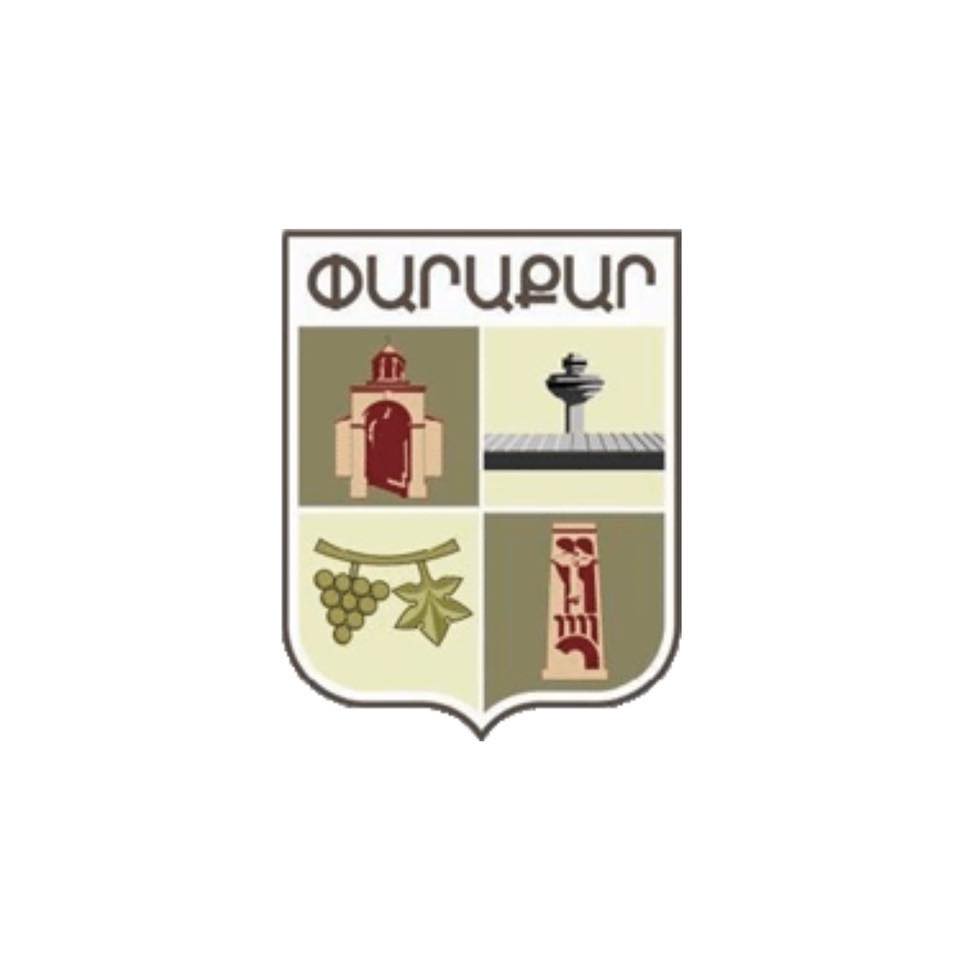 ՓԱՐԱՔԱՐ    2023 թ.                                                           ՆերածությունՏԱՊ-ը համայնքում առկա ֆինանսական, վարչական, մարդկային և սոցիալական ռեսուրսները կամ կապիտալները կառավարելու գործիք է: Այն փաստաթուղթ է, ուր հստակորեն ներկայացվում են սոցիալական, տնտեսական, մարդկային, բնական և այլ ռեսուրսների ներդրման միջոցով համայնքի զարգացմանն ուղղված՝ տվյալ տարվա համար ՏԻՄ-երի ռազմավարությունները, ծրագրերը և միջոցառումները։Փարաքար  համայնքի ՏԱՊ-ը մշակվել է համայնքի ՏԻՄ 2023թ. անելիքները համակարգելու նպատակով: Մասնավորապես, համայնքի ՏԱՊ-ի հիմնական նպատակներն են`սահմանել համայնքի  սոցիալ-տնտեսական զարգացման առաջնահերթությունները, գնահատել համայնքի ներքին ռեսուրսները, հաշվառել համայնքում ներդրվող արտաքին ռեսուրսները, հաշվարկել համախառն ռեսուրսները,համախմբել համայնքում տվյալ տարվա համար նախատեսվող բոլոր ծրագրերը և միջոցառումները ՀՀԶԾ-ով սահմանված՝ համայնքի տեսլականի և հիմնական նպատակների իրականացման շուրջ,շաղկապել նախատեսվող ծրագրերը և միջոցառումները դրանց իրականացման արդյունքների հետ՝ կիրառելով ՀՀԶԾ-ի ոլորտային ծրագրի «Տրամաբանական հենքը»,որոշակիացնել նախատեսվող ծրագրերի և միջոցառումների իրականացման ֆինանսական աղբյուրները և միջոցները, պատասխանատուները և ժամկետները,մշակել տվյալ տարվա ՏԱՊ-ի իրականացման ՄԳՊ-ը։1-ին բաժնում  սահմանված են համայնքի տեսլականը և ոլորտային նպատակները։2-րդ բաժնում ներկայացված են համայնքի 2023 թվականի ծրագրերի ցանկը և տրամաբանական հենքերը(ըստ ոլորտների)։3-րդ բաժնում ներկայացված է համայնքի ՏԱՊ-ի ֆինանսավորման պլանը 4-րդ բաժնում ներկայացված է համայնքային գույքի կառավարման 2023 թվականի ծրագիրը5-րդ բաժնում ներկայացված է համայնքի ՏԱՊ-ի մոնիթորինգի և գնահատման պլանը։ՀԱՄԱՅՆՔԻ ՏԵՍԼԱԿԱՆԸ ԵՎ ՈԼՈՐՏԱՅԻՆ ՆՊԱՏԱԿՆԵՐԸ Համայնքի տեսլականը՝Փարաքար համայնքի տեսլականը (հեռահար նպատակը) համայնքի կայուն զարգացումն է: Փարաքար համայնքն իր  պատմամշակութային ժառանգությամբ  դարձել է առավել գրավիչ բնակիչների, հյուրերի և զբոսաշրջիկների համար: Այն բարեկարգ և բարեկեցիկ համայնք է՝ զարգացած գյուղատնտեսությամբ  ու  ենթակառուցվածքներով և աչքի է ընկնում բնակչությանը հանրային ծառայությունների մատուցման բարձր որակով:Համայնքի տարածքում գործում են տարբեր բնագավառի փոքր և միջին, ինչպես նաև խոշոր կազմակերպություններ՝ լոգիստիկայի, տպագրական, սննդարդյունաբերության, շինարարական, հանքարդյունաբերության, ծառայությունների, ոսկերչության և այլ ոլորտում:Աղյուսակ 1․Համայնքի կայուն զարգացման ցուցանիշներըԱղյուսակ 2․Համայնքի ոլորտային նպատակները2. ՀԱՄԱՅՆՔԻ 2023Թ ԾՐԱԳՐԵՐԻ ՑԱՆԿԸ և ՏՐԱՄԱԲԱՆԱԿԱՆ ՀԵՆՔԵՐԸ (ըստ ոլորտների)ՏԱՊ-ի ծրագրերը, որոնք ապահովված են համապատասխան ֆինանսական միջոցներովԾ Ր Ա Գ Ր Ի   Ա Ն Ձ Ն Ա Գ Ի Ր ԹԻՎ 1«ԲԱԶՄԱԲՆԱԿԱՐԱՆ ՇԵՆՔԵՐԻ ՎԵՐԱՆՈՐՈԳՈՒՄ»Ծ Ր Ա Գ Ր Ի   Ա Ն Ձ Ն Ա Գ Ի Ր   ԹԻՎ 2«ՄԱՆԿԱՊԱՐՏԵԶՆԵՐԻ ՎԵՐԱՆՈՐՈԳՈՒՄ ԵՎ ՋԵՌՈՒՑՈՒՄ»
Ծ Ր Ա Գ Ր Ի   Ա Ն Ձ Ն Ա Գ Ի Ր   ԹԻՎ 3«Ճանապարհների  վերանորոգման աշխատանքներ»   Ծ Ր Ա Գ Ր Ի   Ա Ն Ձ Ն Ա Գ Ի Ր   ԹԻՎ 4«Գազաֆիկացման աշխատանքներ» Ծ Ր Ա Գ Ր Ի   Ա Ն Ձ Ն Ա Գ Ի Ր   ԹԻՎ 5«Ոռոգման ցանցի կառուցում» Ծ Ր Ա Գ Ր Ի   Ա Ն Ձ Ն Ա Գ Ի Ր   ԹԻՎ 6«Փողոցային լուսավորության ցանցի ընդլայնում » Ծ Ր Ա Գ Ր Ի   Ա Ն Ձ Ն Ա Գ Ի Ր ԹԻՎ  7«ԲՈՒԺԱՄԲՈՒԼԱՏՈՐԻԱՆԵՐԻ ՎԵՐԱՆՈՐՈԳՈՒՄ ԵՎ ՎԵՐԱԶԻՆՈՒՄ»Ծ Ր Ա Գ Ր Ի   Ա Ն Ձ Ն Ա Գ Ի Ր ԹԻՎ 8«Կոյուղագծերի կառուցում»Աղյուսակ 3․ՏԱՊ-ի ծրագրերը, որոնք ապահովված չեն համապատասխան ֆինանսական միջոցներով Աղյուսակ 4․ ՏԱՊ-ով նախատեսված ծրագրերի տրամաբանական հենքերը՝ ըստ համայնքի ղեկավարի լիազորությունների ոլորտների3.ՀԱՄԱՅՆՔԻ  ՏԱՊ-Ի  ՖԻՆԱՆՍԱՎՈՐՄԱՆ  ՊԼԱՆԸԱղյուսակ 5 ․ՏԱՊ-ի ֆինանսավորման պլանը՝ ըստ համայնքի ղեկավարի լիազորությունների ոլորտների4.ՀԱՄԱՅՆՔԻ ԳՈՒՅՔԻ  ԿԱՌԱՎԱՐՄԱՆ  2023Թ. ԾՐԱԳԻՐԸԱղյուսակ 6․Համայնքի սեփականություն համարվող գույքի կառավարման 2023թ. ծրագիրը5.ՀԱՄԱՅՆՔԻ  ՏԱՊ-Ի ՄՈՆԻԹՈՐԻՆԳԻ ԵՎ ԳՆԱՀԱՏՄԱՆ ՊԼԱՆԸԱղյուսակ 7․Համայնքի ՏԱՊ-ումներառված ծրագրի արդյունքային ցուցանիշների մոնիթորինգի և գնահատման վերաբերյալ տեղեկատվության ներկայացման ձևանմուշըՑուցանիշԵլակետային արժեքԹիրախային արժեքԱղքատության շեմից ցածր գտնվող ընտանիքների թվի տեսակարար կշիռը համայնքի ընտանիքների ընդհանուր թվի մեջ (%)12-13%10-12%Համայնքի բյուջեի սեփական եկամուտների տեսակարար կշիռն ընդհանուր եկամուտների մեջ (%)35%40%Համայնքում հաշվառված/փաստացի առկա/ բնակիչների ընդհանուր թիվը (մարդ)28 96428 964Զբոսաշրջության զարգացում, ոլորտին առնչվող ծառայությունների աստիճանականընդլայնում(%)10%20%Ոլորտային նպատակՈլորտային նպատակՎերջնական արդյունքի՝Վերջնական արդյունքի՝Վերջնական արդյունքի՝Վերջնական արդյունքի՝Վերջնական արդյունքի՝Ոլորտային նպատակՈլորտային նպատակՑուցանիշԵլակետային արժեքԵլակետային արժեքԵլակետային արժեքԹիրախայինարժեքՈլորտ 1. ԸնդհանուրՈլորտ 1. ԸնդհանուրՈլորտ 1. ԸնդհանուրՈլորտ 1. ԸնդհանուրՈլորտ 1. ԸնդհանուրՈլորտ 1. ԸնդհանուրՈլորտ 1. ԸնդհանուրՓարաքար  համայնքում, ունենալ բնակչությանը մատուցվող համայնքային մասնագիտական ծառայությունների արդյունավետ  և թափանցիկ կառավարման համակարգՓարաքար  համայնքում, ունենալ բնակչությանը մատուցվող համայնքային մասնագիտական ծառայությունների արդյունավետ  և թափանցիկ կառավարման համակարգԱրհեստավարժ, վերապատրաստված և զարգացած  ՏԻՄ-ի անդամների և աշխատակազմի աշխատակիցների առկայություն99999999Փարաքար  համայնքում, ունենալ բնակչությանը մատուցվող համայնքային մասնագիտական ծառայությունների արդյունավետ  և թափանցիկ կառավարման համակարգՓարաքար  համայնքում, ունենալ բնակչությանը մատուցվող համայնքային մասնագիտական ծառայությունների արդյունավետ  և թափանցիկ կառավարման համակարգՀամայնքի բյուջեի սեփական եկամուտների տեսակարար կշիռն ընդհանուր մուտքերի կազմում,% 35%35%35%40%Բարելավել ՏԻՄ-ի, համայնքապետարանի աշխատակազմի և ՀՈԱԿ-ների կողմից համայնքի բնակչությանը մատուցվող հանրային ծառայությունների որակըԲարելավել ՏԻՄ-ի, համայնքապետարանի աշխատակազմի և ՀՈԱԿ-ների կողմից համայնքի բնակչությանը մատուցվող հանրային ծառայությունների որակըՀամայնքի բնակիչների բավարարվածությունը (հարցումների հիման վրա) ՏԻՄ-ի գործունեությունից, մատուցվող հանրային ծառայությունների որակից, %75%75%75%80%Ոլորտ 2. ԿրթությունՈլորտ 2. ԿրթությունՈլորտ 2. ԿրթությունՈլորտ 2. ԿրթությունՈլորտ 2. ԿրթությունՈլորտ 2. ԿրթությունՈլորտ 2. ԿրթությունԱպահովել համայնքի մանկապարտեզի գործունեությունը, նպաստել որակյալ կրթական ծառայության մատուցմանըԲարեկարգել ՆՈՒՀ-երի բակային տարածքները, կանաչապատել և համալրել անհրաժեշտ խաղային գույքով: Ապահովել համայնքի մանկապարտեզի գործունեությունը, նպաստել որակյալ կրթական ծառայության մատուցմանըԲարեկարգել ՆՈՒՀ-երի բակային տարածքները, կանաչապատել և համալրել անհրաժեշտ խաղային գույքով: Համայնքի բնակիչների համար կրթական ծառայությունների հասանելիության մակարդակի բարձրացում, %90%90%90%95%Ապահովել համայնքի մանկապարտեզի գործունեությունը, նպաստել որակյալ կրթական ծառայության մատուցմանըԲարեկարգել ՆՈՒՀ-երի բակային տարածքները, կանաչապատել և համալրել անհրաժեշտ խաղային գույքով: Ապահովել համայնքի մանկապարտեզի գործունեությունը, նպաստել որակյալ կրթական ծառայության մատուցմանըԲարեկարգել ՆՈՒՀ-երի բակային տարածքները, կանաչապատել և համալրել անհրաժեշտ խաղային գույքով: Բնակիչների բավարարվածությունը մատուցվող նախադպրոցական կրթության ծառայությունից, %80%80%80%85%Ապահովել համայնքի մանկապարտեզի գործունեությունը, նպաստել որակյալ կրթական ծառայության մատուցմանըԲարեկարգել ՆՈՒՀ-երի բակային տարածքները, կանաչապատել և համալրել անհրաժեշտ խաղային գույքով: Ապահովել համայնքի մանկապարտեզի գործունեությունը, նպաստել որակյալ կրթական ծառայության մատուցմանըԲարեկարգել ՆՈՒՀ-երի բակային տարածքները, կանաչապատել և համալրել անհրաժեշտ խաղային գույքով: Մատուցվող նախադպրոցական կրթության ծառայության հասանելիությունը համայնքի բնակիչներին, %80%80%80%90%Աջակցել համայնքի հանրակրթական  հաստատություններին, նպաստել  որակյալ կրթական ծառայության մատուցմանը,խթանել մեդիագրագիտության զարգացմանը և ոչ ֆորմալ կրթությանըԱջակցել համայնքի հանրակրթական  հաստատություններին, նպաստել  որակյալ կրթական ծառայության մատուցմանը,խթանել մեդիագրագիտության զարգացմանը և ոչ ֆորմալ կրթությանըՀամայնքի հանրակրթական հաստատությունների և հանրակրթության մակարդակի բարձրացում90%90%90%95%Ոլորտ 3. Քաղաքաշինություն և կոմունալ տնտեսությունՈլորտ 3. Քաղաքաշինություն և կոմունալ տնտեսությունՈլորտ 3. Քաղաքաշինություն և կոմունալ տնտեսությունՈլորտ 3. Քաղաքաշինություն և կոմունալ տնտեսությունՈլորտ 3. Քաղաքաշինություն և կոմունալ տնտեսությունՈլորտ 3. Քաղաքաշինություն և կոմունալ տնտեսությունՈլորտ 3. Քաղաքաշինություն և կոմունալ տնտեսությունՀամայնքում իրականացնել համայնքի սեփականություն հանդիսացող շենքերի և շինությունների արդյունավետ կառավարում, արտադրական հողերի վերահսկողություն, աշխատանքների արդյունավետ համակարգում, օրինազանց քաղաքացիների հետ բանակցությունների վարում :Իրականացնել համայնքի ենթակառուցվածքների ընդլայնման, բարեկարգման և պահպանման աշխատանքներ,կազմակերպել հանրային վայրերի պահպանումն  ու  զարգացումըՀամայնքում իրականացնել համայնքի սեփականություն հանդիսացող շենքերի և շինությունների արդյունավետ կառավարում, արտադրական հողերի վերահսկողություն, աշխատանքների արդյունավետ համակարգում, օրինազանց քաղաքացիների հետ բանակցությունների վարում :Իրականացնել համայնքի ենթակառուցվածքների ընդլայնման, բարեկարգման և պահպանման աշխատանքներ,կազմակերպել հանրային վայրերի պահպանումն  ու  զարգացումըՀամայնքի կողմից պատվիրված կապիտալ ծրագրերի նախագծանախահաշվային փաստաթղթերի ընդհանուր քանակըՀամայնքի կողմից պատվիրված կապիտալ ծրագրերի նախագծանախահաշվային փաստաթղթերի ընդհանուր քանակը888Համայնքում իրականացնել համայնքի սեփականություն հանդիսացող շենքերի և շինությունների արդյունավետ կառավարում, արտադրական հողերի վերահսկողություն, աշխատանքների արդյունավետ համակարգում, օրինազանց քաղաքացիների հետ բանակցությունների վարում :Իրականացնել համայնքի ենթակառուցվածքների ընդլայնման, բարեկարգման և պահպանման աշխատանքներ,կազմակերպել հանրային վայրերի պահպանումն  ու  զարգացումըՀամայնքում իրականացնել համայնքի սեփականություն հանդիսացող շենքերի և շինությունների արդյունավետ կառավարում, արտադրական հողերի վերահսկողություն, աշխատանքների արդյունավետ համակարգում, օրինազանց քաղաքացիների հետ բանակցությունների վարում :Իրականացնել համայնքի ենթակառուցվածքների ընդլայնման, բարեկարգման և պահպանման աշխատանքներ,կազմակերպել հանրային վայրերի պահպանումն  ու  զարգացումըՀանրային  վայրերի բարեկարգված մակերեսների ավելացումՀանրային  վայրերի բարեկարգված մակերեսների ավելացում40%40%70%Համայնքում իրականացնել համայնքի սեփականություն հանդիսացող շենքերի և շինությունների արդյունավետ կառավարում, արտադրական հողերի վերահսկողություն, աշխատանքների արդյունավետ համակարգում, օրինազանց քաղաքացիների հետ բանակցությունների վարում :Իրականացնել համայնքի ենթակառուցվածքների ընդլայնման, բարեկարգման և պահպանման աշխատանքներ,կազմակերպել հանրային վայրերի պահպանումն  ու  զարգացումըՀամայնքում իրականացնել համայնքի սեփականություն հանդիսացող շենքերի և շինությունների արդյունավետ կառավարում, արտադրական հողերի վերահսկողություն, աշխատանքների արդյունավետ համակարգում, օրինազանց քաղաքացիների հետ բանակցությունների վարում :Իրականացնել համայնքի ենթակառուցվածքների ընդլայնման, բարեկարգման և պահպանման աշխատանքներ,կազմակերպել հանրային վայրերի պահպանումն  ու  զարգացումըԲնակիչների բավարարվածությունը համայնքում գիշերային լուսավորվածությունից, %Բնակիչների բավարարվածությունը համայնքում գիշերային լուսավորվածությունից, %70%70%85%Համայնքում իրականացնել համայնքի սեփականություն հանդիսացող շենքերի և շինությունների արդյունավետ կառավարում, արտադրական հողերի վերահսկողություն, աշխատանքների արդյունավետ համակարգում, օրինազանց քաղաքացիների հետ բանակցությունների վարում :Իրականացնել համայնքի ենթակառուցվածքների ընդլայնման, բարեկարգման և պահպանման աշխատանքներ,կազմակերպել հանրային վայրերի պահպանումն  ու  զարգացումըՀամայնքում իրականացնել համայնքի սեփականություն հանդիսացող շենքերի և շինությունների արդյունավետ կառավարում, արտադրական հողերի վերահսկողություն, աշխատանքների արդյունավետ համակարգում, օրինազանց քաղաքացիների հետ բանակցությունների վարում :Իրականացնել համայնքի ենթակառուցվածքների ընդլայնման, բարեկարգման և պահպանման աշխատանքներ,կազմակերպել հանրային վայրերի պահպանումն  ու  զարգացումըԳիշերային լուսավորության ցանցի տեսակարար կշիռը ներբնակավայրային ճանապարհային ցանցի մեջ (%)Գիշերային լուսավորության ցանցի տեսակարար կշիռը ներբնակավայրային ճանապարհային ցանցի մեջ (%)70%70%85%Ոլորտ 4. Մշակույթ և երիտասարդության հետ տարվող աշխատանքներՈլորտ 4. Մշակույթ և երիտասարդության հետ տարվող աշխատանքներՈլորտ 4. Մշակույթ և երիտասարդության հետ տարվող աշխատանքներՈլորտ 4. Մշակույթ և երիտասարդության հետ տարվող աշխատանքներՈլորտ 4. Մշակույթ և երիտասարդության հետ տարվող աշխատանքներՈլորտ 4. Մշակույթ և երիտասարդության հետ տարվող աշխատանքներՈլորտ 4. Մշակույթ և երիտասարդության հետ տարվող աշխատանքներՎերանորոգել համայնքում գործող բոլոր  մշակույթի տները, անցկացնել ջեռուցման համակարգ:Ապահովել համայնքում մշակութային ծառայությունների մատուցումըՎերանորոգել համայնքում գործող բոլոր  մշակույթի տները, անցկացնել ջեռուցման համակարգ:Ապահովել համայնքում մշակութային ծառայությունների մատուցումըՄատուցվող մշակութային ծառայությունների հասանելիությունը համայնքի բնակիչներին, %Մատուցվող մշակութային ծառայությունների հասանելիությունը համայնքի բնակիչներին, %70%70%85%Ոլորտ 5. Ֆիզիկական կուլտուրա և սպորտՈլորտ 5. Ֆիզիկական կուլտուրա և սպորտՈլորտ 5. Ֆիզիկական կուլտուրա և սպորտՈլորտ 5. Ֆիզիկական կուլտուրա և սպորտՈլորտ 5. Ֆիզիկական կուլտուրա և սպորտՈլորտ 5. Ֆիզիկական կուլտուրա և սպորտՈլորտ 5. Ֆիզիկական կուլտուրա և սպորտ2023 թվականի ընթացքում ֆիզիկական կուլտուրայի և սպորտի ոլորտում նախատեսվում են ծրագրեր և միջոցառումներ2023 թվականի ընթացքում ֆիզիկական կուլտուրայի և սպորտի ոլորտում նախատեսվում են ծրագրեր և միջոցառումներ__2023 թվականի ընթացքում ֆիզիկական կուլտուրայի և սպորտի ոլորտում նախատեսվում են ծրագրեր և միջոցառումներ2023 թվականի ընթացքում ֆիզիկական կուլտուրայի և սպորտի ոլորտում նախատեսվում են ծրագրեր և միջոցառումներ25%30%Ոլորտ 6.Սոցիալական պաշտպանությունՈլորտ 6.Սոցիալական պաշտպանությունՈլորտ 6.Սոցիալական պաշտպանությունՈլորտ 6.Սոցիալական պաշտպանությունՈլորտ 6.Սոցիալական պաշտպանությունԱջակցել համայնքի կարիքավոր ընտանիքներին, բարելավել նրանց սոցիալական վիճակըԱջակցել համայնքի կարիքավոր ընտանիքներին, բարելավել նրանց սոցիալական վիճակըՍոցիալական ծրագրի առկայությունը, այո/ոչՍոցիալական ծրագրի առկայությունը, այո/ոչՍոցիալական ծրագրի առկայությունը, այո/ոչոչայոԱջակցել համայնքի կարիքավոր ընտանիքներին, բարելավել նրանց սոցիալական վիճակըԱջակցել համայնքի կարիքավոր ընտանիքներին, բարելավել նրանց սոցիալական վիճակըՍոցիալական ծրագրի շահառուների բավարարվածությունը իրականացվող ծրագրից, Սոցիալական ծրագրի շահառուների բավարարվածությունը իրականացվող ծրագրից, Սոցիալական ծրագրի շահառուների բավարարվածությունը իրականացվող ծրագրից, միջինՄիջինից բարձրԱջակցել 2020 թվականի արցախյան պատերազմի ընթացքում զոհված, վիրավոր զինծառայողների ընտանիքներին, բարելվել նրանց սոցիալական վիճակը։  Աջակցել 2020 թվականի արցախյան պատերազմի ընթացքում զոհված, վիրավոր զինծառայողների ընտանիքներին, բարելվել նրանց սոցիալական վիճակը։  Զոհված/վիրավոր ընտանիքներին  աջակցության կազմակերպման  մակարդակըԶոհված/վիրավոր ընտանիքներին  աջակցության կազմակերպման  մակարդակըԶոհված/վիրավոր ընտանիքներին  աջակցության կազմակերպման  մակարդակըմիջինՄիջինից բարձր2020 թվականի  արցախյան պատերազմի ընթացքում համայնքում ապաստանած փախստական ընտանիքներին աջակցության տրամադրում 2020 թվականի  արցախյան պատերազմի ընթացքում համայնքում ապաստանած փախստական ընտանիքներին աջակցության տրամադրում Փախստականներին աջակցության կազմակերպման  մակարդակըՓախստականներին աջակցության կազմակերպման  մակարդակըՓախստականներին աջակցության կազմակերպման  մակարդակըմիջինՄիջինից բարձրՈլորտ 7. Գյուղատնտեսություն,  անասնաբուժություն և բուսասանիտարիաՈլորտ 7. Գյուղատնտեսություն,  անասնաբուժություն և բուսասանիտարիաՈլորտ 7. Գյուղատնտեսություն,  անասնաբուժություն և բուսասանիտարիաՈլորտ 7. Գյուղատնտեսություն,  անասնաբուժություն և բուսասանիտարիաՈլորտ 7. Գյուղատնտեսություն,  անասնաբուժություն և բուսասանիտարիաՆպաստել համայնքում գյուղատնտեսության զարգացմանը, աջակցել ներդրումային ծրագրերի իրականացմանըՆպաստել համայնքում գյուղատնտեսության զարգացմանը, աջակցել ներդրումային ծրագրերի իրականացմանը   Գյուղատնտեսությունը դարձնել համայնքի տնտեսության գերակա ուղղություն և նպաստել նոր տեխնոլոգիաների (նոր սերնդի կաթիլային համակարգ, հակակարկտային ցանցեր, ոռոգման ցանցում կիսախողովակներով ջրանցքների կառուցում) նեդրմանը, բարձր բերքատվությամբ մշակաբույսերի ներդրման խթանմանը, ջերմոցային տնտեսությունների զարգացմանը։   Գյուղատնտեսությունը դարձնել համայնքի տնտեսության գերակա ուղղություն և նպաստել նոր տեխնոլոգիաների (նոր սերնդի կաթիլային համակարգ, հակակարկտային ցանցեր, ոռոգման ցանցում կիսախողովակներով ջրանցքների կառուցում) նեդրմանը, բարձր բերքատվությամբ մշակաբույսերի ներդրման խթանմանը, ջերմոցային տնտեսությունների զարգացմանը։   Գյուղատնտեսությունը դարձնել համայնքի տնտեսության գերակա ուղղություն և նպաստել նոր տեխնոլոգիաների (նոր սերնդի կաթիլային համակարգ, հակակարկտային ցանցեր, ոռոգման ցանցում կիսախողովակներով ջրանցքների կառուցում) նեդրմանը, բարձր բերքատվությամբ մշակաբույսերի ներդրման խթանմանը, ջերմոցային տնտեսությունների զարգացմանը։80%85%   Գյուղատնտեսությունը դարձնել համայնքի տնտեսության գերակա ուղղություն և նպաստել նոր տեխնոլոգիաների (նոր սերնդի կաթիլային համակարգ, հակակարկտային ցանցեր, ոռոգման ցանցում կիսախողովակներով ջրանցքների կառուցում) նեդրմանը, բարձր բերքատվությամբ մշակաբույսերի ներդրման խթանմանը, ջերմոցային տնտեսությունների զարգացմանը։   Գյուղատնտեսությունը դարձնել համայնքի տնտեսության գերակա ուղղություն և նպաստել նոր տեխնոլոգիաների (նոր սերնդի կաթիլային համակարգ, հակակարկտային ցանցեր, ոռոգման ցանցում կիսախողովակներով ջրանցքների կառուցում) նեդրմանը, բարձր բերքատվությամբ մշակաբույսերի ներդրման խթանմանը, ջերմոցային տնտեսությունների զարգացմանը։   Գյուղատնտեսությունը դարձնել համայնքի տնտեսության գերակա ուղղություն և նպաստել նոր տեխնոլոգիաների (նոր սերնդի կաթիլային համակարգ, հակակարկտային ցանցեր, ոռոգման ցանցում կիսախողովակներով ջրանցքների կառուցում) նեդրմանը, բարձր բերքատվությամբ մշակաբույսերի ներդրման խթանմանը, ջերմոցային տնտեսությունների զարգացմանը։80%85%Անասնաբուժասանիտարիայի և բուսասանիտարիայի ծառայությունների կազմակերպումԱնասնաբուժասանիտարիայի և բուսասանիտարիայի ծառայությունների կազմակերպումՀամայնքային անասնաբուժական ծառայությունների իրականացումՀամայնքային անասնաբուժական ծառայությունների իրականացումՀամայնքային անասնաբուժական ծառայությունների իրականացում60%65%Ոլորտ 8.Շրջակա միջավայրի պահպանություն Ոլորտ 8.Շրջակա միջավայրի պահպանություն Ոլորտ 8.Շրջակա միջավայրի պահպանություն Ոլորտ 8.Շրջակա միջավայրի պահպանություն Ոլորտ 8.Շրջակա միջավայրի պահպանություն Ոլորտ 8.Շրջակա միջավայրի պահպանություն Ոլորտ 8.Շրջակա միջավայրի պահպանություն Ապահովել  համայնքի  բնակիչների առողջության և շրջակա միջավայրի վրա աղբի բացասական ներգործության նվազեցումն  ու չեզոքացումը, ստեղծել  բնակության  համար հարմարավետ  և  էկոլոգիապես  անվտանգ պայմաններԱպահովել  համայնքի  բնակիչների առողջության և շրջակա միջավայրի վրա աղբի բացասական ներգործության նվազեցումն  ու չեզոքացումը, ստեղծել  բնակության  համար հարմարավետ  և  էկոլոգիապես  անվտանգ պայմաններՀամայնքում հավաքված և աղբավայր տեղափոխված աղբի քանակի տեսակարար կշիռը համայնքում առաջացող ամբողջ աղբի քանակի մեջ, %Համայնքում հավաքված և աղբավայր տեղափոխված աղբի քանակի տեսակարար կշիռը համայնքում առաջացող ամբողջ աղբի քանակի մեջ, %Համայնքում հավաքված և աղբավայր տեղափոխված աղբի քանակի տեսակարար կշիռը համայնքում առաջացող ամբողջ աղբի քանակի մեջ, %70%80%Ապահովել  համայնքի  բնակիչների առողջության և շրջակա միջավայրի վրա աղբի բացասական ներգործության նվազեցումն  ու չեզոքացումը, ստեղծել  բնակության  համար հարմարավետ  և  էկոլոգիապես  անվտանգ պայմաններԱպահովել  համայնքի  բնակիչների առողջության և շրջակա միջավայրի վրա աղբի բացասական ներգործության նվազեցումն  ու չեզոքացումը, ստեղծել  բնակության  համար հարմարավետ  և  էկոլոգիապես  անվտանգ պայմաններՍանիտարական մաքրման ենթարկված տարածքների մակերեսի տեսակարար կշիռը սանիտարական մաքրման ենթակա տարածքների ընդհանուր մակերեսի մեջ, %Սանիտարական մաքրման ենթարկված տարածքների մակերեսի տեսակարար կշիռը սանիտարական մաքրման ենթակա տարածքների ընդհանուր մակերեսի մեջ, %Սանիտարական մաքրման ենթարկված տարածքների մակերեսի տեսակարար կշիռը սանիտարական մաքրման ենթակա տարածքների ընդհանուր մակերեսի մեջ, %70%80%Ապահովել  համայնքի  բնակիչների առողջության և շրջակա միջավայրի վրա աղբի բացասական ներգործության նվազեցումն  ու չեզոքացումը, ստեղծել  բնակության  համար հարմարավետ  և  էկոլոգիապես  անվտանգ պայմաններԱպահովել  համայնքի  բնակիչների առողջության և շրջակա միջավայրի վրա աղբի բացասական ներգործության նվազեցումն  ու չեզոքացումը, ստեղծել  բնակության  համար հարմարավետ  և  էկոլոգիապես  անվտանգ պայմաններՀանրային տարածքներում  կանաչ գոտիների ավելացումՀանրային տարածքներում  կանաչ գոտիների ավելացումՀանրային տարածքներում  կանաչ գոտիների ավելացում30%35%Ոլորտ 9. ԶբոսաշրջությունՈլորտ 9. ԶբոսաշրջությունՈլորտ 9. ԶբոսաշրջությունՈլորտ 9. ԶբոսաշրջությունՈլորտ 9. ԶբոսաշրջությունՈլորտ 9. ԶբոսաշրջությունՈլորտ 9. Զբոսաշրջություն2023 թվականի ընթացքում նոր ծրագրերի իրականացմամբ զբոսաշրջության զարգացման ապահովում 2023 թվականի ընթացքում նոր ծրագրերի իրականացմամբ զբոսաշրջության զարգացման ապահովում Համայնքի տարածքում հանրային և ժամանցի վայրերի բարեկարգման և կառուցապատման նոր ծրագրերի թիվը.Համայնքի տարածքում հանրային և ժամանցի վայրերի բարեկարգման և կառուցապատման նոր ծրագրերի թիվը.Համայնքի տարածքում հանրային և ժամանցի վայրերի բարեկարգման և կառուցապատման նոր ծրագրերի թիվը.37Ոլորտ 10. Տեղական ինքնակառավարմանը բնակիչների մասնակցությունՈլորտ 10. Տեղական ինքնակառավարմանը բնակիչների մասնակցությունՈլորտ 10. Տեղական ինքնակառավարմանը բնակիչների մասնակցությունՈլորտ 10. Տեղական ինքնակառավարմանը բնակիչների մասնակցությունՈլորտ 10. Տեղական ինքնակառավարմանը բնակիչների մասնակցությունԱպահովել ՏԻՄ գործունեության մասին տեղեկատվության հասանելիությունը համայնքի բնակիչներին, ներգրավել նրանց համայնքային որոշումների կայացման գործումԱպահովել ՏԻՄ գործունեության մասին տեղեկատվության հասանելիությունը համայնքի բնակիչներին, ներգրավել նրանց համայնքային որոշումների կայացման գործումՀամայնքի բնակիչների մասնակցությամբ ՏԻՄ-երի (համայնքի ղեկավարի, համայնքի ավագանու) կողմից կայացված որոշումների թվի տեսակարար կշիռը կայացված որոշումների ընդհանուր թվի մեջ, %Համայնքի բնակիչների մասնակցությամբ ՏԻՄ-երի (համայնքի ղեկավարի, համայնքի ավագանու) կողմից կայացված որոշումների թվի տեսակարար կշիռը կայացված որոշումների ընդհանուր թվի մեջ, %Համայնքի բնակիչների մասնակցությամբ ՏԻՄ-երի (համայնքի ղեկավարի, համայնքի ավագանու) կողմից կայացված որոշումների թվի տեսակարար կշիռը կայացված որոշումների ընդհանուր թվի մեջ, %80 %85%Ոլորտ 11. ՏրանսպորտՈլորտ 11. ՏրանսպորտՈլորտ 11. ՏրանսպորտՈլորտ 11. ՏրանսպորտՈլորտ 11. ՏրանսպորտՈլորտ 11. ՏրանսպորտՈլորտ 11. Տրանսպորտ2023 թվականի ընթացքում նախատեսվում են   ընթացիկ  բարեկարգման աշխատանքներ տրանսպորտի ոլորտումՈւնենալ բարեկարգ համայնքային ենթակայության ճանապարհներ2023 թվականի ընթացքում նախատեսվում են   ընթացիկ  բարեկարգման աշխատանքներ տրանսպորտի ոլորտումՈւնենալ բարեկարգ համայնքային ենթակայության ճանապարհներԸնթացիկ նորոգված ներհամայնքային ճանապարհների երկարությունը, (%)Ընթացիկ նորոգված ներհամայնքային ճանապարհների երկարությունը, (%)Ընթացիկ նորոգված ներհամայնքային ճանապարհների երկարությունը, (%)30%35%2023 թվականի ընթացքում նախատեսվում են   ընթացիկ  բարեկարգման աշխատանքներ տրանսպորտի ոլորտումՈւնենալ բարեկարգ համայնքային ենթակայության ճանապարհներ2023 թվականի ընթացքում նախատեսվում են   ընթացիկ  բարեկարգման աշխատանքներ տրանսպորտի ոլորտումՈւնենալ բարեկարգ համայնքային ենթակայության ճանապարհներԲարեկարգ անցանելի ներբնակավայրային ճանապարհների տեսակարար կշիռը ամբողջի մեջ (%)Բարեկարգ անցանելի ներբնակավայրային ճանապարհների տեսակարար կշիռը ամբողջի մեջ (%)Բարեկարգ անցանելի ներբնակավայրային ճանապարհների տեսակարար կշիռը ամբողջի մեջ (%)40%50%2023 թվականի ընթացքում նախատեսվում են   ընթացիկ  բարեկարգման աշխատանքներ տրանսպորտի ոլորտումՈւնենալ բարեկարգ համայնքային ենթակայության ճանապարհներ2023 թվականի ընթացքում նախատեսվում են   ընթացիկ  բարեկարգման աշխատանքներ տրանսպորտի ոլորտումՈւնենալ բարեկարգ համայնքային ենթակայության ճանապարհներԲնակիչների բավարարվածությունը ճանապարհների վիճակից (սոց. հարցումներ)Բնակիչների բավարարվածությունը ճանապարհների վիճակից (սոց. հարցումներ)Բնակիչների բավարարվածությունը ճանապարհների վիճակից (սոց. հարցումներ)20%40%Ոլորտ 12. Գործարար միջավայրի բարելավումև ձեռնարկատիրության խթանումՈլորտ 12. Գործարար միջավայրի բարելավումև ձեռնարկատիրության խթանումՈլորտ 12. Գործարար միջավայրի բարելավումև ձեռնարկատիրության խթանումՈլորտ 12. Գործարար միջավայրի բարելավումև ձեռնարկատիրության խթանումՈլորտ 12. Գործարար միջավայրի բարելավումև ձեռնարկատիրության խթանումՈլորտ 12. Գործարար միջավայրի բարելավումև ձեռնարկատիրության խթանումՈլորտ 12. Գործարար միջավայրի բարելավումև ձեռնարկատիրության խթանումԽթանել համայնքում գործարարությունըԽթանել համայնքում գործարարությունըհամայնքում ձեռնարկատիրական գործունեությամբ զբաղվող սուբյեկտների (ձեռնարկությունների և անհատ ձեռներեցների) թվի աճհամայնքում ձեռնարկատիրական գործունեությամբ զբաղվող սուբյեկտների (ձեռնարկությունների և անհատ ձեռներեցների) թվի աճհամայնքում ձեռնարկատիրական գործունեությամբ զբաղվող սուբյեկտների (ձեռնարկությունների և անհատ ձեռներեցների) թվի աճ5560Ոլորտ 13. ԱռողջապահությունՈլորտ 13. ԱռողջապահությունՈլորտ 13. ԱռողջապահությունՈլորտ 13. ԱռողջապահությունՈլորտ 13. ԱռողջապահությունՈլորտ 13. ԱռողջապահությունՈլորտ 13. ԱռողջապահությունՆպաստել համայնքում առողջապահական ծառայություն մատուցող կազմակերպությունների սպասարկման որակի բարձրացմանըԲնակիչների բավարարվածությունը մատուցվող ծառայությունների որակից (սոց. հարցումներ)Բնակիչների բավարարվածությունը մատուցվող ծառայությունների որակից (սոց. հարցումներ)Բնակիչների բավարարվածությունը մատուցվող ծառայությունների որակից (սոց. հարցումներ)միջինմիջինՄիջինից բարձրՈլորտ 14.Արտակարգ իրավիճակներից բնակչության պաշտպանություն և քաղաքացիական  պաշտպանությունՈլորտ 14.Արտակարգ իրավիճակներից բնակչության պաշտպանություն և քաղաքացիական  պաշտպանությունՈլորտ 14.Արտակարգ իրավիճակներից բնակչության պաշտպանություն և քաղաքացիական  պաշտպանությունՈլորտ 14.Արտակարգ իրավիճակներից բնակչության պաշտպանություն և քաղաքացիական  պաշտպանությունՈլորտ 14.Արտակարգ իրավիճակներից բնակչության պաշտպանություն և քաղաքացիական  պաշտպանությունՈլորտ 14.Արտակարգ իրավիճակներից բնակչության պաշտպանություն և քաղաքացիական  պաշտպանությունՈլորտ 14.Արտակարգ իրավիճակներից բնակչության պաշտպանություն և քաղաքացիական  պաշտպանություն2023 թվականի ընթացքում բնակչության պաշտպանության և քաղաքացիական պաշտպանության ոլորտում ծրագրեր և միջոցառումները նախատեսված են  համաձայն համայնքի քաղաքացիական պաշտպանության  պլանի2023 թվականի ընթացքում բնակչության պաշտպանության և քաղաքացիական պաշտպանության ոլորտում ծրագրեր և միջոցառումները նախատեսված են  համաձայն համայնքի քաղաքացիական պաշտպանության  պլանի2023 թվականի ընթացքում բնակչության պաշտպանության և քաղաքացիական պաշտպանության ոլորտում ծրագրեր և միջոցառումները նախատեսված են  համաձայն համայնքի քաղաքացիական պաշտպանության  պլանի2023 թվականի ընթացքում բնակչության պաշտպանության և քաղաքացիական պաշտպանության ոլորտում ծրագրեր և միջոցառումները նախատեսված են  համաձայն համայնքի քաղաքացիական պաշտպանության  պլանի2023 թվականի ընթացքում բնակչության պաշտպանության և քաղաքացիական պաշտպանության ոլորտում ծրագրեր և միջոցառումները նախատեսված են  համաձայն համայնքի քաղաքացիական պաշտպանության  պլանի2023 թվականի ընթացքում բնակչության պաշտպանության և քաղաքացիական պաշտպանության ոլորտում ծրագրեր և միջոցառումները նախատեսված են  համաձայն համայնքի քաղաքացիական պաշտպանության  պլանի2023 թվականի ընթացքում բնակչության պաշտպանության և քաղաքացիական պաշտպանության ոլորտում ծրագրեր և միջոցառումները նախատեսված են  համաձայն համայնքի քաղաքացիական պաշտպանության  պլանիՈլորտ 15.Պաշտպանության կազմակերպումՈլորտ 15.Պաշտպանության կազմակերպումՈլորտ 15.Պաշտպանության կազմակերպումՈլորտ 15.Պաշտպանության կազմակերպումՈլորտ 15.Պաշտպանության կազմակերպումՈլորտ 15.Պաշտպանության կազմակերպումՈլորտ 15.Պաշտպանության կազմակերպում2023 թվականի ընթացքում պաշտպանության ոլորտում ծրագրեր և միջոցառումներ չեն նախատեսվում, այդ պատճառով ոլորտային նպատակ չի սահմանվել2023 թվականի ընթացքում պաշտպանության ոլորտում ծրագրեր և միջոցառումներ չեն նախատեսվում, այդ պատճառով ոլորտային նպատակ չի սահմանվել2023 թվականի ընթացքում պաշտպանության ոլորտում ծրագրեր և միջոցառումներ չեն նախատեսվում, այդ պատճառով ոլորտային նպատակ չի սահմանվել2023 թվականի ընթացքում պաշտպանության ոլորտում ծրագրեր և միջոցառումներ չեն նախատեսվում, այդ պատճառով ոլորտային նպատակ չի սահմանվել2023 թվականի ընթացքում պաշտպանության ոլորտում ծրագրեր և միջոցառումներ չեն նախատեսվում, այդ պատճառով ոլորտային նպատակ չի սահմանվել2023 թվականի ընթացքում պաշտպանության ոլորտում ծրագրեր և միջոցառումներ չեն նախատեսվում, այդ պատճառով ոլորտային նպատակ չի սահմանվել2023 թվականի ընթացքում պաշտպանության ոլորտում ծրագրեր և միջոցառումներ չեն նախատեսվում, այդ պատճառով ոլորտային նպատակ չի սահմանվելՈլորտ 16.ՀողօգտագործումՈլորտ 16.ՀողօգտագործումՈլորտ 16.ՀողօգտագործումՈլորտ 16.ՀողօգտագործումՈլորտ 16.ՀողօգտագործումՈլորտ 16.ՀողօգտագործումՈլորտ 16.ՀողօգտագործումՀամայնքային սեփականություն հանդիսացող հողամասերից  հողօգտագործման տրամադրում կանաչապատման  ծրագրերի համարԿանաչապատման նպատակով հողօգտագործման տրամադրված հողամասերի տեսակարար կշիռը ամբողջի մեջ (%)Կանաչապատման նպատակով հողօգտագործման տրամադրված հողամասերի տեսակարար կշիռը ամբողջի մեջ (%)Կանաչապատման նպատակով հողօգտագործման տրամադրված հողամասերի տեսակարար կշիռը ամբողջի մեջ (%)10%10%15%Ոլորտ 17. Առևտուր և ծառայություններՈլորտ 17. Առևտուր և ծառայություններՈլորտ 17. Առևտուր և ծառայություններՈլորտ 17. Առևտուր և ծառայություններՈլորտ 17. Առևտուր և ծառայություններՈլորտ 17. Առևտուր և ծառայություններՈլորտ 17. Առևտուր և ծառայություններՊարտադիր խնդիր, որի լուծմանն է միտված ծրագիրըԲԱԶՄԱԲՆԱԿԱՐԱՆ ՇԵՆՔԵՐԻ ՎԵՐԱՆՈՐՈԳՈՒՄԲԱԶՄԱԲՆԱԿԱՐԱՆ ՇԵՆՔԵՐԻ ՎԵՐԱՆՈՐՈԳՈՒՄԲԱԶՄԱԲՆԱԿԱՐԱՆ ՇԵՆՔԵՐԻ ՎԵՐԱՆՈՐՈԳՈՒՄԲԱԶՄԱԲՆԱԿԱՐԱՆ ՇԵՆՔԵՐԻ ՎԵՐԱՆՈՐՈԳՈՒՄԲԱԶՄԱԲՆԱԿԱՐԱՆ ՇԵՆՔԵՐԻ ՎԵՐԱՆՈՐՈԳՈՒՄԲԱԶՄԱԲՆԱԿԱՐԱՆ ՇԵՆՔԵՐԻ ՎԵՐԱՆՈՐՈԳՈՒՄԲԱԶՄԱԲՆԱԿԱՐԱՆ ՇԵՆՔԵՐԻ ՎԵՐԱՆՈՐՈԳՈՒՄԾրագրի անմիջական նպատակԾրագրի անմիջական նպատակՑուցա-նիշներԵլակետայինարժեքԹիրախային արժեքներԹիրախային արժեքներԹիրախային արժեքներԹիրախային արժեքներԹիրախային արժեքներԾրագրի անմիջական նպատակՑուցա-նիշներ20222023202420252026Ծրագրի անմիջական նպատակՑուցա-նիշներ20 000 000350 000 0005 000 00010 000 00010 000 000Ծրագրի միջանկյալ արդյունքներԾրագրի միջանկյալ արդյունքներՑուցա-նիշներԵլակետայինարժեքԹիրախային արժեքներԹիրախային արժեքներԹիրախային արժեքներԹիրախային արժեքներԹիրախային արժեքներԾրագրի միջանկյալ արդյունքներՑուցա-նիշներ20222023202420252026Ծրագրի միջանկյալ արդյունքներՑուցա-նիշներ20 000 000350 000 0005 000 00010 000 00010 000 000Ծրագրի միջանկյալ արդյունքներԾրագրի հիմնական գործողությունները1-ին միջանկյալ արդյունքն ապահովող գործողություններաշխատանքների նախագծում նախագծի փորձաքննություն2-րդ միջանկյալ արդյունքն ապահովող գործողություններ2.1. շինարարական նյութերի ձեռք բերում 2.2. աշխատանքների կատարումԾրագրի բյուջենԸնթացիկ ծախսեր  2023 թ.՝350 000 000Պարտադիր խնդիր, որի լուծմանն է միտված ծրագիրըՄԱՆԿԱՊԱՐՏԵԶՆԵՐԻ ՎԵՐԱՆՈՐՈԳՈՒՄ ԵՎ ՋԵՌՈՒՑՈՒՄՄԱՆԿԱՊԱՐՏԵԶՆԵՐԻ ՎԵՐԱՆՈՐՈԳՈՒՄ ԵՎ ՋԵՌՈՒՑՈՒՄՄԱՆԿԱՊԱՐՏԵԶՆԵՐԻ ՎԵՐԱՆՈՐՈԳՈՒՄ ԵՎ ՋԵՌՈՒՑՈՒՄՄԱՆԿԱՊԱՐՏԵԶՆԵՐԻ ՎԵՐԱՆՈՐՈԳՈՒՄ ԵՎ ՋԵՌՈՒՑՈՒՄՄԱՆԿԱՊԱՐՏԵԶՆԵՐԻ ՎԵՐԱՆՈՐՈԳՈՒՄ ԵՎ ՋԵՌՈՒՑՈՒՄՄԱՆԿԱՊԱՐՏԵԶՆԵՐԻ ՎԵՐԱՆՈՐՈԳՈՒՄ ԵՎ ՋԵՌՈՒՑՈՒՄՄԱՆԿԱՊԱՐՏԵԶՆԵՐԻ ՎԵՐԱՆՈՐՈԳՈՒՄ ԵՎ ՋԵՌՈՒՑՈՒՄԾրագրի անմիջական նպատակԾրագրի անմիջական նպատակՑուցա-նիշներԵլակետայինարժեքԹիրախային արժեքներԹիրախային արժեքներԹիրախային արժեքներԹիրախային արժեքներԹիրախային արժեքներԾրագրի անմիջական նպատակՑուցա-նիշներ20222023202420252026Ծրագրի անմիջական նպատակՑուցա-նիշներ19 000 000300 000 0005 000 0005 000 0005 000 000Ծրագրի միջանկյալ արդյունքներԾրագրի միջանկյալ արդյունքներՑուցա -նիշներԵլակետայինարժեքԹիրախային արժեքներԹիրախային արժեքներԹիրախային արժեքներԹիրախային արժեքներԹիրախային արժեքներԾրագրի միջանկյալ արդյունքներՑուցա -նիշներ20222023202420252026Ծրագրի միջանկյալ արդյունքներՑուցա -նիշներ19 000 000300 000 0005 000 0005 000 0005 000 000Ծրագրի միջանկյալ արդյունքներԾրագրի միջանկյալ արդյունքներՑուցա-նիշներԵլակետայինարժեքԹիրախային արժեքներԹիրախային արժեքներԹիրախային արժեքներԹիրախային արժեքներԹիրախային արժեքներԾրագրի միջանկյալ արդյունքներՑուցա-նիշներ20222023202420252026Ծրագրի միջանկյալ արդյունքներՑուցա-նիշներ19 000 000300 000 0005 000 0005 000 0005 000 000Ծրագրի հիմնական գործողությունները1-ին միջանկյալ արդյունքն ապահովող գործողություններ1.1. աշխատանքների նախագծում1.2. նախագծի փորձաքննություն2-րդ միջանկյալ արդյունքն ապահովող գործողություններ2.1.  Տեխնիկայի  վարձակալում2.2   աշխատանքների իրականացումհամակարգի փորձարկում 1-ին միջանկյալ արդյունքն ապահովող գործողություններ1.1. աշխատանքների նախագծում1.2. նախագծի փորձաքննություն2-րդ միջանկյալ արդյունքն ապահովող գործողություններ2.1.  Տեխնիկայի  վարձակալում2.2   աշխատանքների իրականացումհամակարգի փորձարկում 1-ին միջանկյալ արդյունքն ապահովող գործողություններ1.1. աշխատանքների նախագծում1.2. նախագծի փորձաքննություն2-րդ միջանկյալ արդյունքն ապահովող գործողություններ2.1.  Տեխնիկայի  վարձակալում2.2   աշխատանքների իրականացումհամակարգի փորձարկում 1-ին միջանկյալ արդյունքն ապահովող գործողություններ1.1. աշխատանքների նախագծում1.2. նախագծի փորձաքննություն2-րդ միջանկյալ արդյունքն ապահովող գործողություններ2.1.  Տեխնիկայի  վարձակալում2.2   աշխատանքների իրականացումհամակարգի փորձարկում 1-ին միջանկյալ արդյունքն ապահովող գործողություններ1.1. աշխատանքների նախագծում1.2. նախագծի փորձաքննություն2-րդ միջանկյալ արդյունքն ապահովող գործողություններ2.1.  Տեխնիկայի  վարձակալում2.2   աշխատանքների իրականացումհամակարգի փորձարկում 1-ին միջանկյալ արդյունքն ապահովող գործողություններ1.1. աշխատանքների նախագծում1.2. նախագծի փորձաքննություն2-րդ միջանկյալ արդյունքն ապահովող գործողություններ2.1.  Տեխնիկայի  վարձակալում2.2   աշխատանքների իրականացումհամակարգի փորձարկում 1-ին միջանկյալ արդյունքն ապահովող գործողություններ1.1. աշխատանքների նախագծում1.2. նախագծի փորձաքննություն2-րդ միջանկյալ արդյունքն ապահովող գործողություններ2.1.  Տեխնիկայի  վարձակալում2.2   աշխատանքների իրականացումհամակարգի փորձարկում Ծրագրի բյուջենԸնթացիկ ծախսեր 2023 թ.՝ 300 000 000Ընթացիկ ծախսեր 2023 թ.՝ 300 000 000Ընթացիկ ծախսեր 2023 թ.՝ 300 000 000Ընթացիկ ծախսեր 2023 թ.՝ 300 000 000Ընթացիկ ծախսեր 2023 թ.՝ 300 000 000Ընթացիկ ծախսեր 2023 թ.՝ 300 000 000Ընթացիկ ծախսեր 2023 թ.՝ 300 000 000Ծրագրի իրականացման համար անհրաժեշտ այլ ռեսուրսներԱշխատուժ,  նյութեր և տեխնիկա Աշխատուժ,  նյութեր և տեխնիկա Աշխատուժ,  նյութեր և տեխնիկա Աշխատուժ,  նյութեր և տեխնիկա Աշխատուժ,  նյութեր և տեխնիկա Աշխատուժ,  նյութեր և տեխնիկա Աշխատուժ,  նյութեր և տեխնիկա Ծրագրի հիմնական շահառուները Հանայնքի բնակիչները/ նախադպրոցական հասակի երեխաներՀանայնքի բնակիչները/ նախադպրոցական հասակի երեխաներՀանայնքի բնակիչները/ նախադպրոցական հասակի երեխաներՀանայնքի բնակիչները/ նախադպրոցական հասակի երեխաներՀանայնքի բնակիչները/ նախադպրոցական հասակի երեխաներՀանայնքի բնակիչները/ նախադպրոցական հասակի երեխաներՀանայնքի բնակիչները/ նախադպրոցական հասակի երեխաներԾրագրի սկիզբ և ավարտ 2022-2024թթ2022-2024թթ2022-2024թթ2022-2024թթ2022-2024թթ2022-2024թթ2022-2024թթԾրագրի համառոտ նկարագրությունԾրագրի հիմնական նպատակն է շենքերի վերանորոգմամբ երեխաների համար ստեղծել շենքային բարենպաստ պայմաններ՝ սանիտարահիգիենիկ նորմերի ապահովմամբ։ Ծրագրի իրականացման արդյունքում կունենանք բարեկարգված մանկապարտեզներ, նոր և գեղեցիկ կահույք, որոնք  երեխաների և բնակիչների  համար կծառայեն  երկար տարիներ: Ծրագրի իրականացման միջնաժամկետ արդյունքում  կունենանք հիմնանորոգված մանկապարտեզներ և մանկապարտեզներին հարող բարեկարգված տարածքներ,  որի հետագա շահագործումը կլինի արդյունավետ: Նշված նախադպրոցական հաստատությունների շենքերը  կապահովագրվեն հետագա քայքայումից, կլինեն ավելի անվտանգ, ավելի հարմարավետ և ժամանակակից։Ծրագրի հիմնական նպատակն է շենքերի վերանորոգմամբ երեխաների համար ստեղծել շենքային բարենպաստ պայմաններ՝ սանիտարահիգիենիկ նորմերի ապահովմամբ։ Ծրագրի իրականացման արդյունքում կունենանք բարեկարգված մանկապարտեզներ, նոր և գեղեցիկ կահույք, որոնք  երեխաների և բնակիչների  համար կծառայեն  երկար տարիներ: Ծրագրի իրականացման միջնաժամկետ արդյունքում  կունենանք հիմնանորոգված մանկապարտեզներ և մանկապարտեզներին հարող բարեկարգված տարածքներ,  որի հետագա շահագործումը կլինի արդյունավետ: Նշված նախադպրոցական հաստատությունների շենքերը  կապահովագրվեն հետագա քայքայումից, կլինեն ավելի անվտանգ, ավելի հարմարավետ և ժամանակակից։Ծրագրի հիմնական նպատակն է շենքերի վերանորոգմամբ երեխաների համար ստեղծել շենքային բարենպաստ պայմաններ՝ սանիտարահիգիենիկ նորմերի ապահովմամբ։ Ծրագրի իրականացման արդյունքում կունենանք բարեկարգված մանկապարտեզներ, նոր և գեղեցիկ կահույք, որոնք  երեխաների և բնակիչների  համար կծառայեն  երկար տարիներ: Ծրագրի իրականացման միջնաժամկետ արդյունքում  կունենանք հիմնանորոգված մանկապարտեզներ և մանկապարտեզներին հարող բարեկարգված տարածքներ,  որի հետագա շահագործումը կլինի արդյունավետ: Նշված նախադպրոցական հաստատությունների շենքերը  կապահովագրվեն հետագա քայքայումից, կլինեն ավելի անվտանգ, ավելի հարմարավետ և ժամանակակից։Ծրագրի հիմնական նպատակն է շենքերի վերանորոգմամբ երեխաների համար ստեղծել շենքային բարենպաստ պայմաններ՝ սանիտարահիգիենիկ նորմերի ապահովմամբ։ Ծրագրի իրականացման արդյունքում կունենանք բարեկարգված մանկապարտեզներ, նոր և գեղեցիկ կահույք, որոնք  երեխաների և բնակիչների  համար կծառայեն  երկար տարիներ: Ծրագրի իրականացման միջնաժամկետ արդյունքում  կունենանք հիմնանորոգված մանկապարտեզներ և մանկապարտեզներին հարող բարեկարգված տարածքներ,  որի հետագա շահագործումը կլինի արդյունավետ: Նշված նախադպրոցական հաստատությունների շենքերը  կապահովագրվեն հետագա քայքայումից, կլինեն ավելի անվտանգ, ավելի հարմարավետ և ժամանակակից։Ծրագրի հիմնական նպատակն է շենքերի վերանորոգմամբ երեխաների համար ստեղծել շենքային բարենպաստ պայմաններ՝ սանիտարահիգիենիկ նորմերի ապահովմամբ։ Ծրագրի իրականացման արդյունքում կունենանք բարեկարգված մանկապարտեզներ, նոր և գեղեցիկ կահույք, որոնք  երեխաների և բնակիչների  համար կծառայեն  երկար տարիներ: Ծրագրի իրականացման միջնաժամկետ արդյունքում  կունենանք հիմնանորոգված մանկապարտեզներ և մանկապարտեզներին հարող բարեկարգված տարածքներ,  որի հետագա շահագործումը կլինի արդյունավետ: Նշված նախադպրոցական հաստատությունների շենքերը  կապահովագրվեն հետագա քայքայումից, կլինեն ավելի անվտանգ, ավելի հարմարավետ և ժամանակակից։Ծրագրի հիմնական նպատակն է շենքերի վերանորոգմամբ երեխաների համար ստեղծել շենքային բարենպաստ պայմաններ՝ սանիտարահիգիենիկ նորմերի ապահովմամբ։ Ծրագրի իրականացման արդյունքում կունենանք բարեկարգված մանկապարտեզներ, նոր և գեղեցիկ կահույք, որոնք  երեխաների և բնակիչների  համար կծառայեն  երկար տարիներ: Ծրագրի իրականացման միջնաժամկետ արդյունքում  կունենանք հիմնանորոգված մանկապարտեզներ և մանկապարտեզներին հարող բարեկարգված տարածքներ,  որի հետագա շահագործումը կլինի արդյունավետ: Նշված նախադպրոցական հաստատությունների շենքերը  կապահովագրվեն հետագա քայքայումից, կլինեն ավելի անվտանգ, ավելի հարմարավետ և ժամանակակից։Ծրագրի հիմնական նպատակն է շենքերի վերանորոգմամբ երեխաների համար ստեղծել շենքային բարենպաստ պայմաններ՝ սանիտարահիգիենիկ նորմերի ապահովմամբ։ Ծրագրի իրականացման արդյունքում կունենանք բարեկարգված մանկապարտեզներ, նոր և գեղեցիկ կահույք, որոնք  երեխաների և բնակիչների  համար կծառայեն  երկար տարիներ: Ծրագրի իրականացման միջնաժամկետ արդյունքում  կունենանք հիմնանորոգված մանկապարտեզներ և մանկապարտեզներին հարող բարեկարգված տարածքներ,  որի հետագա շահագործումը կլինի արդյունավետ: Նշված նախադպրոցական հաստատությունների շենքերը  կապահովագրվեն հետագա քայքայումից, կլինեն ավելի անվտանգ, ավելի հարմարավետ և ժամանակակից։Պարտադիր խնդիր, որի լուծմանն է միտված ծրագիրըՆերհամայնքային ճանապարհները, բնակավայրային ճանապարհները  ունեն մասնակի վերանորոգման և պահպանման կարիքՆերհամայնքային ճանապարհները, բնակավայրային ճանապարհները  ունեն մասնակի վերանորոգման և պահպանման կարիքՆերհամայնքային ճանապարհները, բնակավայրային ճանապարհները  ունեն մասնակի վերանորոգման և պահպանման կարիքՆերհամայնքային ճանապարհները, բնակավայրային ճանապարհները  ունեն մասնակի վերանորոգման և պահպանման կարիքՆերհամայնքային ճանապարհները, բնակավայրային ճանապարհները  ունեն մասնակի վերանորոգման և պահպանման կարիքՆերհամայնքային ճանապարհները, բնակավայրային ճանապարհները  ունեն մասնակի վերանորոգման և պահպանման կարիքՆերհամայնքային ճանապարհները, բնակավայրային ճանապարհները  ունեն մասնակի վերանորոգման և պահպանման կարիքՆերհամայնքային ճանապարհները, բնակավայրային ճանապարհները  ունեն մասնակի վերանորոգման և պահպանման կարիքՆերհամայնքային ճանապարհները, բնակավայրային ճանապարհները  ունեն մասնակի վերանորոգման և պահպանման կարիքՆերհամայնքային ճանապարհները, բնակավայրային ճանապարհները  ունեն մասնակի վերանորոգման և պահպանման կարիքԾրագրի անմիջական նպատակԾրագրի անմիջական նպատակՑուցա-նիշներԵլակետայինարժեքԹիրախային արժեքներԹիրախային արժեքներԹիրախային արժեքներԹիրախային արժեքներԹիրախային արժեքներԹիրախային արժեքներԹիրախային արժեքներԹիրախային արժեքներԾրագրի անմիջական նպատակՑուցա-նիշներ20222022202320242025202520262026Ծրագրի անմիջական նպատակՑուցա-նիշներ400 000 000400 000 000200 000 000250 000 000300 000 000300 000 000350 000 000350 000 000Ծրագրի միջանկյալ արդյունքներԾրագրի միջանկյալ արդյունքներՑուցա-նիշներԵլակետայինարժեքԵլակետայինարժեքԹիրախային արժեքներԹիրախային արժեքներԹիրախային արժեքներԹիրախային արժեքներԹիրախային արժեքներԹիրախային արժեքներԹիրախային արժեքներԾրագրի միջանկյալ արդյունքներՑուցա-նիշներ2022202320242024202520252026Ծրագրի միջանկյալ արդյունքներՑուցա-նիշներ400 000 000200 000 000250 000 000250 000 000300 000 000300 000 000350 000 000Ծրագրի միջանկյալ արդյունքներԾրագրի միջանկյալ արդյունքներՑուցա-նիշներԵլակետայինարժեքԵլակետայինարժեքԹիրախային արժեքներԹիրախային արժեքներԹիրախային արժեքներԹիրախային արժեքներԹիրախային արժեքներԹիրախային արժեքներԹիրախային արժեքներԾրագրի միջանկյալ արդյունքներՑուցա-նիշներ2022202320242024202520252026Ծրագրի միջանկյալ արդյունքներՑուցա-նիշներ400 000 000200 000 000250 000 000250 000 000300 000 000300 000 000350 000 000Ծրագրի հիմնական գործողությունները1-ին միջանկյալ արդյունքն ապահովող գործողություններ1.1  նյութերի ձեռք բերում 1.2. տեխնիկայի վարձակալում2-րդ միջանկյալ արդյունքն ապահովող գործողություններ2.1.  տեխնիկայի փորձարկում 2.2  աշխատանքների իրականացում1-ին միջանկյալ արդյունքն ապահովող գործողություններ1.1  նյութերի ձեռք բերում 1.2. տեխնիկայի վարձակալում2-րդ միջանկյալ արդյունքն ապահովող գործողություններ2.1.  տեխնիկայի փորձարկում 2.2  աշխատանքների իրականացում1-ին միջանկյալ արդյունքն ապահովող գործողություններ1.1  նյութերի ձեռք բերում 1.2. տեխնիկայի վարձակալում2-րդ միջանկյալ արդյունքն ապահովող գործողություններ2.1.  տեխնիկայի փորձարկում 2.2  աշխատանքների իրականացում1-ին միջանկյալ արդյունքն ապահովող գործողություններ1.1  նյութերի ձեռք բերում 1.2. տեխնիկայի վարձակալում2-րդ միջանկյալ արդյունքն ապահովող գործողություններ2.1.  տեխնիկայի փորձարկում 2.2  աշխատանքների իրականացում1-ին միջանկյալ արդյունքն ապահովող գործողություններ1.1  նյութերի ձեռք բերում 1.2. տեխնիկայի վարձակալում2-րդ միջանկյալ արդյունքն ապահովող գործողություններ2.1.  տեխնիկայի փորձարկում 2.2  աշխատանքների իրականացում1-ին միջանկյալ արդյունքն ապահովող գործողություններ1.1  նյութերի ձեռք բերում 1.2. տեխնիկայի վարձակալում2-րդ միջանկյալ արդյունքն ապահովող գործողություններ2.1.  տեխնիկայի փորձարկում 2.2  աշխատանքների իրականացում1-ին միջանկյալ արդյունքն ապահովող գործողություններ1.1  նյութերի ձեռք բերում 1.2. տեխնիկայի վարձակալում2-րդ միջանկյալ արդյունքն ապահովող գործողություններ2.1.  տեխնիկայի փորձարկում 2.2  աշխատանքների իրականացում1-ին միջանկյալ արդյունքն ապահովող գործողություններ1.1  նյութերի ձեռք բերում 1.2. տեխնիկայի վարձակալում2-րդ միջանկյալ արդյունքն ապահովող գործողություններ2.1.  տեխնիկայի փորձարկում 2.2  աշխատանքների իրականացում1-ին միջանկյալ արդյունքն ապահովող գործողություններ1.1  նյութերի ձեռք բերում 1.2. տեխնիկայի վարձակալում2-րդ միջանկյալ արդյունքն ապահովող գործողություններ2.1.  տեխնիկայի փորձարկում 2.2  աշխատանքների իրականացում1-ին միջանկյալ արդյունքն ապահովող գործողություններ1.1  նյութերի ձեռք բերում 1.2. տեխնիկայի վարձակալում2-րդ միջանկյալ արդյունքն ապահովող գործողություններ2.1.  տեխնիկայի փորձարկում 2.2  աշխատանքների իրականացումԾրագրի բյուջենԸնթացիկ ծախսեր 2023թ․՝200 000 000Ընթացիկ ծախսեր 2023թ․՝200 000 000Ընթացիկ ծախսեր 2023թ․՝200 000 000Ընթացիկ ծախսեր 2023թ․՝200 000 000Ընթացիկ ծախսեր 2023թ․՝200 000 000Ընթացիկ ծախսեր 2023թ․՝200 000 000Ընթացիկ ծախսեր 2023թ․՝200 000 000Ընթացիկ ծախսեր 2023թ․՝200 000 000Ընթացիկ ծախսեր 2023թ․՝200 000 000Ընթացիկ ծախսեր 2023թ․՝200 000 000Ծրագրի իրականացման համար անհրաժեշտ այլ ռեսուրսներԱշխատուժ,  նյութեր և տեխնիկաԱշխատուժ,  նյութեր և տեխնիկաԱշխատուժ,  նյութեր և տեխնիկաԱշխատուժ,  նյութեր և տեխնիկաԱշխատուժ,  նյութեր և տեխնիկաԱշխատուժ,  նյութեր և տեխնիկաԱշխատուժ,  նյութեր և տեխնիկաԱշխատուժ,  նյութեր և տեխնիկաԱշխատուժ,  նյութեր և տեխնիկաԱշխատուժ,  նյութեր և տեխնիկաԾրագրի հիմնական ռիսկերըՆերհամայնքային ճանապարհները, բնակավայրային ճանապարհները  ունեն մասնակի վերանորոգման և պահպանման կարիքՆերհամայնքային ճանապարհները, բնակավայրային ճանապարհները  ունեն մասնակի վերանորոգման և պահպանման կարիքՆերհամայնքային ճանապարհները, բնակավայրային ճանապարհները  ունեն մասնակի վերանորոգման և պահպանման կարիքՆերհամայնքային ճանապարհները, բնակավայրային ճանապարհները  ունեն մասնակի վերանորոգման և պահպանման կարիքՆերհամայնքային ճանապարհները, բնակավայրային ճանապարհները  ունեն մասնակի վերանորոգման և պահպանման կարիքՆերհամայնքային ճանապարհները, բնակավայրային ճանապարհները  ունեն մասնակի վերանորոգման և պահպանման կարիքՆերհամայնքային ճանապարհները, բնակավայրային ճանապարհները  ունեն մասնակի վերանորոգման և պահպանման կարիքՆերհամայնքային ճանապարհները, բնակավայրային ճանապարհները  ունեն մասնակի վերանորոգման և պահպանման կարիքՆերհամայնքային ճանապարհները, բնակավայրային ճանապարհները  ունեն մասնակի վերանորոգման և պահպանման կարիքՆերհամայնքային ճանապարհները, բնակավայրային ճանապարհները  ունեն մասնակի վերանորոգման և պահպանման կարիքԾրագրի հիմնական շահառուներըՓարաքար /համայնք/ համայնքի բնակիչներ/բնակավայրերի բնակիչներՓարաքար /համայնք/ համայնքի բնակիչներ/բնակավայրերի բնակիչներՓարաքար /համայնք/ համայնքի բնակիչներ/բնակավայրերի բնակիչներՓարաքար /համայնք/ համայնքի բնակիչներ/բնակավայրերի բնակիչներՓարաքար /համայնք/ համայնքի բնակիչներ/բնակավայրերի բնակիչներՓարաքար /համայնք/ համայնքի բնակիչներ/բնակավայրերի բնակիչներՓարաքար /համայնք/ համայնքի բնակիչներ/բնակավայրերի բնակիչներՓարաքար /համայնք/ համայնքի բնակիչներ/բնակավայրերի բնակիչներՓարաքար /համայնք/ համայնքի բնակիչներ/բնակավայրերի բնակիչներՓարաքար /համայնք/ համայնքի բնակիչներ/բնակավայրերի բնակիչներԾրագրի սկիզբ և ավարտ2022-2026թթ2022-2026թթ2022-2026թթ2022-2026թթ2022-2026թթ2022-2026թթ2022-2026թթ2022-2026թթ2022-2026թթ2022-2026թթԾրագրի համառոտ նկարագրությունՀամայնքի բյուջեի միջոցներով ամեն տարի  իրականացվել են միջհամայնքային փողոցների մասնակի ասֆալտապատման, մասնակի  բետոնապատման փոսալցման աշխատանքներ, որոնք երկարացրել են փողոցների շահագործումը ապահովելով ավտոմեքենաների անվտանգ երթևեկությունը և մարդկանց բնականոն տեղաշարժը, սակայն դրանք իրականացվել են փոքր ծավալներով: Ծրագրի իրականացման շնորհիվ համայնքը կկարողանա վերանորոգել մոտ 80 կմ ճանապարհատված։Համայնքի բյուջեի միջոցներով ամեն տարի  իրականացվել են միջհամայնքային փողոցների մասնակի ասֆալտապատման, մասնակի  բետոնապատման փոսալցման աշխատանքներ, որոնք երկարացրել են փողոցների շահագործումը ապահովելով ավտոմեքենաների անվտանգ երթևեկությունը և մարդկանց բնականոն տեղաշարժը, սակայն դրանք իրականացվել են փոքր ծավալներով: Ծրագրի իրականացման շնորհիվ համայնքը կկարողանա վերանորոգել մոտ 80 կմ ճանապարհատված։Համայնքի բյուջեի միջոցներով ամեն տարի  իրականացվել են միջհամայնքային փողոցների մասնակի ասֆալտապատման, մասնակի  բետոնապատման փոսալցման աշխատանքներ, որոնք երկարացրել են փողոցների շահագործումը ապահովելով ավտոմեքենաների անվտանգ երթևեկությունը և մարդկանց բնականոն տեղաշարժը, սակայն դրանք իրականացվել են փոքր ծավալներով: Ծրագրի իրականացման շնորհիվ համայնքը կկարողանա վերանորոգել մոտ 80 կմ ճանապարհատված։Համայնքի բյուջեի միջոցներով ամեն տարի  իրականացվել են միջհամայնքային փողոցների մասնակի ասֆալտապատման, մասնակի  բետոնապատման փոսալցման աշխատանքներ, որոնք երկարացրել են փողոցների շահագործումը ապահովելով ավտոմեքենաների անվտանգ երթևեկությունը և մարդկանց բնականոն տեղաշարժը, սակայն դրանք իրականացվել են փոքր ծավալներով: Ծրագրի իրականացման շնորհիվ համայնքը կկարողանա վերանորոգել մոտ 80 կմ ճանապարհատված։Համայնքի բյուջեի միջոցներով ամեն տարի  իրականացվել են միջհամայնքային փողոցների մասնակի ասֆալտապատման, մասնակի  բետոնապատման փոսալցման աշխատանքներ, որոնք երկարացրել են փողոցների շահագործումը ապահովելով ավտոմեքենաների անվտանգ երթևեկությունը և մարդկանց բնականոն տեղաշարժը, սակայն դրանք իրականացվել են փոքր ծավալներով: Ծրագրի իրականացման շնորհիվ համայնքը կկարողանա վերանորոգել մոտ 80 կմ ճանապարհատված։Համայնքի բյուջեի միջոցներով ամեն տարի  իրականացվել են միջհամայնքային փողոցների մասնակի ասֆալտապատման, մասնակի  բետոնապատման փոսալցման աշխատանքներ, որոնք երկարացրել են փողոցների շահագործումը ապահովելով ավտոմեքենաների անվտանգ երթևեկությունը և մարդկանց բնականոն տեղաշարժը, սակայն դրանք իրականացվել են փոքր ծավալներով: Ծրագրի իրականացման շնորհիվ համայնքը կկարողանա վերանորոգել մոտ 80 կմ ճանապարհատված։Համայնքի բյուջեի միջոցներով ամեն տարի  իրականացվել են միջհամայնքային փողոցների մասնակի ասֆալտապատման, մասնակի  բետոնապատման փոսալցման աշխատանքներ, որոնք երկարացրել են փողոցների շահագործումը ապահովելով ավտոմեքենաների անվտանգ երթևեկությունը և մարդկանց բնականոն տեղաշարժը, սակայն դրանք իրականացվել են փոքր ծավալներով: Ծրագրի իրականացման շնորհիվ համայնքը կկարողանա վերանորոգել մոտ 80 կմ ճանապարհատված։Համայնքի բյուջեի միջոցներով ամեն տարի  իրականացվել են միջհամայնքային փողոցների մասնակի ասֆալտապատման, մասնակի  բետոնապատման փոսալցման աշխատանքներ, որոնք երկարացրել են փողոցների շահագործումը ապահովելով ավտոմեքենաների անվտանգ երթևեկությունը և մարդկանց բնականոն տեղաշարժը, սակայն դրանք իրականացվել են փոքր ծավալներով: Ծրագրի իրականացման շնորհիվ համայնքը կկարողանա վերանորոգել մոտ 80 կմ ճանապարհատված։Համայնքի բյուջեի միջոցներով ամեն տարի  իրականացվել են միջհամայնքային փողոցների մասնակի ասֆալտապատման, մասնակի  բետոնապատման փոսալցման աշխատանքներ, որոնք երկարացրել են փողոցների շահագործումը ապահովելով ավտոմեքենաների անվտանգ երթևեկությունը և մարդկանց բնականոն տեղաշարժը, սակայն դրանք իրականացվել են փոքր ծավալներով: Ծրագրի իրականացման շնորհիվ համայնքը կկարողանա վերանորոգել մոտ 80 կմ ճանապարհատված։Համայնքի բյուջեի միջոցներով ամեն տարի  իրականացվել են միջհամայնքային փողոցների մասնակի ասֆալտապատման, մասնակի  բետոնապատման փոսալցման աշխատանքներ, որոնք երկարացրել են փողոցների շահագործումը ապահովելով ավտոմեքենաների անվտանգ երթևեկությունը և մարդկանց բնականոն տեղաշարժը, սակայն դրանք իրականացվել են փոքր ծավալներով: Ծրագրի իրականացման շնորհիվ համայնքը կկարողանա վերանորոգել մոտ 80 կմ ճանապարհատված։Պարտադիր խնդիր, որի լուծմանն է միտված ծրագիրըԳազաֆիկացման աշխատանքներԳազաֆիկացման աշխատանքներԳազաֆիկացման աշխատանքներԳազաֆիկացման աշխատանքներԳազաֆիկացման աշխատանքներԳազաֆիկացման աշխատանքներԳազաֆիկացման աշխատանքներԾրագրի անմիջական նպատակԾրագրի անմիջական նպատակՑուցա-նիշներԵլակետայինարժեքԹիրախային արժեքներԹիրախային արժեքներԹիրախային արժեքներԹիրախային արժեքներԹիրախային արժեքներԾրագրի անմիջական նպատակՑուցա-նիշներ20222023202420252026Ծրագրի անմիջական նպատակՑուցա-նիշներ-224 000 000150 000 000150 000 000100 000 000100 000 000Ծրագրի միջանկյալ արդյունքներԾրագրի միջանկյալ արդյունքներՑուցա-նիշներԵլակետայինարժեքԹիրախային արժեքներԹիրախային արժեքներԹիրախային արժեքներԹիրախային արժեքներԹիրախային արժեքներԾրագրի միջանկյալ արդյունքներՑուցա-նիշներ20222023202420252026Ծրագրի միջանկյալ արդյունքներՑուցա-նիշներ224 000 000150 000 000150 000 000100 000 000100 000 000Ծրագրի միջանկյալ արդյունքներԾրագրի միջանկյալ արդյունքներՑուցա-նիշներԵլակետայինարժեքԹիրախային արժեքներԹիրախային արժեքներԹիրախային արժեքներԹիրախային արժեքներԹիրախային արժեքներԾրագրի միջանկյալ արդյունքներՑուցա-նիշներ20222023202420252026Ծրագրի միջանկյալ արդյունքներՑուցա-նիշներ224 000 000150 000 000150 000 000100 000 000100 000 000Ծրագրի հիմնական գործողությունները1-ին միջանկյալ արդյունքն ապահովող գործողություններ1. 1    գազատար խողովակների կառուցման աշխատանքներ իրականացման համար անհրաժեշտ նախագծանախահաշվային փաստաթղթերի ձեռքբերում1.2. գազատար խողովակների տեղափոխում2-րդ միջանկյալ արդյունքն ապահովող գործողություններ2.1. աշխատանքների իրականացում1-ին միջանկյալ արդյունքն ապահովող գործողություններ1. 1    գազատար խողովակների կառուցման աշխատանքներ իրականացման համար անհրաժեշտ նախագծանախահաշվային փաստաթղթերի ձեռքբերում1.2. գազատար խողովակների տեղափոխում2-րդ միջանկյալ արդյունքն ապահովող գործողություններ2.1. աշխատանքների իրականացում1-ին միջանկյալ արդյունքն ապահովող գործողություններ1. 1    գազատար խողովակների կառուցման աշխատանքներ իրականացման համար անհրաժեշտ նախագծանախահաշվային փաստաթղթերի ձեռքբերում1.2. գազատար խողովակների տեղափոխում2-րդ միջանկյալ արդյունքն ապահովող գործողություններ2.1. աշխատանքների իրականացում1-ին միջանկյալ արդյունքն ապահովող գործողություններ1. 1    գազատար խողովակների կառուցման աշխատանքներ իրականացման համար անհրաժեշտ նախագծանախահաշվային փաստաթղթերի ձեռքբերում1.2. գազատար խողովակների տեղափոխում2-րդ միջանկյալ արդյունքն ապահովող գործողություններ2.1. աշխատանքների իրականացում1-ին միջանկյալ արդյունքն ապահովող գործողություններ1. 1    գազատար խողովակների կառուցման աշխատանքներ իրականացման համար անհրաժեշտ նախագծանախահաշվային փաստաթղթերի ձեռքբերում1.2. գազատար խողովակների տեղափոխում2-րդ միջանկյալ արդյունքն ապահովող գործողություններ2.1. աշխատանքների իրականացում1-ին միջանկյալ արդյունքն ապահովող գործողություններ1. 1    գազատար խողովակների կառուցման աշխատանքներ իրականացման համար անհրաժեշտ նախագծանախահաշվային փաստաթղթերի ձեռքբերում1.2. գազատար խողովակների տեղափոխում2-րդ միջանկյալ արդյունքն ապահովող գործողություններ2.1. աշխատանքների իրականացում1-ին միջանկյալ արդյունքն ապահովող գործողություններ1. 1    գազատար խողովակների կառուցման աշխատանքներ իրականացման համար անհրաժեշտ նախագծանախահաշվային փաստաթղթերի ձեռքբերում1.2. գազատար խողովակների տեղափոխում2-րդ միջանկյալ արդյունքն ապահովող գործողություններ2.1. աշխատանքների իրականացումԾրագրի բյուջենԸնթացիկ ծախսեր 2023թ.՝ 150 000 000Ընթացիկ ծախսեր 2023թ.՝ 150 000 000Ընթացիկ ծախսեր 2023թ.՝ 150 000 000Ընթացիկ ծախսեր 2023թ.՝ 150 000 000Ընթացիկ ծախսեր 2023թ.՝ 150 000 000Ընթացիկ ծախսեր 2023թ.՝ 150 000 000Ընթացիկ ծախսեր 2023թ.՝ 150 000 000Պարտադիր խնդիր, որի լուծմանն է միտված ծրագիրըՈռոգման ցանցի կառուցումՈռոգման ցանցի կառուցումՈռոգման ցանցի կառուցումՈռոգման ցանցի կառուցումՈռոգման ցանցի կառուցումՈռոգման ցանցի կառուցումՈռոգման ցանցի կառուցումՈռոգման ցանցի կառուցումԾրագրի անմիջական նպատակԾրագրի անմիջական նպատակՑուցա-նիշներԵլակետայինարժեքԹիրախային արժեքներԹիրախային արժեքներԹիրախային արժեքներԹիրախային արժեքներԹիրախային արժեքներԹիրախային արժեքներԾրագրի անմիջական նպատակՑուցա-նիշներ202220232024202520262026Ծրագրի անմիջական նպատակՑուցա-նիշներ-10 000 000200 000 00050 000 00020 000 00020 000 00020 000 000Ծրագրի միջանկյալ արդյունքներԾրագրի միջանկյալ արդյունքներՑուցա-նիշներԵլակետայինարժեքԹիրախային արժեքներԹիրախային արժեքներԹիրախային արժեքներԹիրախային արժեքներԹիրախային արժեքներԹիրախային արժեքներԾրագրի միջանկյալ արդյունքներՑուցա-նիշներ202220232024202520262026Ծրագրի միջանկյալ արդյունքներՑուցա-նիշներ10 000 000200 000 00050 000 00020 000 00020 000 00020 000 000Ծրագրի միջանկյալ արդյունքներԾրագրի միջանկյալ արդյունքներՑուցա-նիշներԵլակետայինարժեքԹիրախային արժեքներԹիրախային արժեքներԹիրախային արժեքներԹիրախային արժեքներԹիրախային արժեքներԹիրախային արժեքներԾրագրի միջանկյալ արդյունքներՑուցա-նիշներ202220232024202520252026Ծրագրի միջանկյալ արդյունքներՑուցա-նիշներ10 000 000200 000 00050 000 00020 000 00020 000 00020 000 000Ծրագրի հիմնական գործողությունները1-ին միջանկյալ արդյունքն ապահովող գործողություններ1. 1    գազատար խողովակների կառուցման աշխատանքներ իրականացման համար անհրաժեշտ նախագծանախահաշվային փաստաթղթերի ձեռքբերում1.2.    գազատար խողովակների տեղափոխում2-րդ միջանկյալ արդյունքն ապահովող գործողություններ2.1. աշխատանքների իրականացում1-ին միջանկյալ արդյունքն ապահովող գործողություններ1. 1    գազատար խողովակների կառուցման աշխատանքներ իրականացման համար անհրաժեշտ նախագծանախահաշվային փաստաթղթերի ձեռքբերում1.2.    գազատար խողովակների տեղափոխում2-րդ միջանկյալ արդյունքն ապահովող գործողություններ2.1. աշխատանքների իրականացում1-ին միջանկյալ արդյունքն ապահովող գործողություններ1. 1    գազատար խողովակների կառուցման աշխատանքներ իրականացման համար անհրաժեշտ նախագծանախահաշվային փաստաթղթերի ձեռքբերում1.2.    գազատար խողովակների տեղափոխում2-րդ միջանկյալ արդյունքն ապահովող գործողություններ2.1. աշխատանքների իրականացում1-ին միջանկյալ արդյունքն ապահովող գործողություններ1. 1    գազատար խողովակների կառուցման աշխատանքներ իրականացման համար անհրաժեշտ նախագծանախահաշվային փաստաթղթերի ձեռքբերում1.2.    գազատար խողովակների տեղափոխում2-րդ միջանկյալ արդյունքն ապահովող գործողություններ2.1. աշխատանքների իրականացում1-ին միջանկյալ արդյունքն ապահովող գործողություններ1. 1    գազատար խողովակների կառուցման աշխատանքներ իրականացման համար անհրաժեշտ նախագծանախահաշվային փաստաթղթերի ձեռքբերում1.2.    գազատար խողովակների տեղափոխում2-րդ միջանկյալ արդյունքն ապահովող գործողություններ2.1. աշխատանքների իրականացում1-ին միջանկյալ արդյունքն ապահովող գործողություններ1. 1    գազատար խողովակների կառուցման աշխատանքներ իրականացման համար անհրաժեշտ նախագծանախահաշվային փաստաթղթերի ձեռքբերում1.2.    գազատար խողովակների տեղափոխում2-րդ միջանկյալ արդյունքն ապահովող գործողություններ2.1. աշխատանքների իրականացում1-ին միջանկյալ արդյունքն ապահովող գործողություններ1. 1    գազատար խողովակների կառուցման աշխատանքներ իրականացման համար անհրաժեշտ նախագծանախահաշվային փաստաթղթերի ձեռքբերում1.2.    գազատար խողովակների տեղափոխում2-րդ միջանկյալ արդյունքն ապահովող գործողություններ2.1. աշխատանքների իրականացում1-ին միջանկյալ արդյունքն ապահովող գործողություններ1. 1    գազատար խողովակների կառուցման աշխատանքներ իրականացման համար անհրաժեշտ նախագծանախահաշվային փաստաթղթերի ձեռքբերում1.2.    գազատար խողովակների տեղափոխում2-րդ միջանկյալ արդյունքն ապահովող գործողություններ2.1. աշխատանքների իրականացումԾրագրի բյուջենԸնթացիկ ծախսեր 2023թ․՝ 200 000 000Ընթացիկ ծախսեր 2023թ․՝ 200 000 000Ընթացիկ ծախսեր 2023թ․՝ 200 000 000Ընթացիկ ծախսեր 2023թ․՝ 200 000 000Ընթացիկ ծախսեր 2023թ․՝ 200 000 000Ընթացիկ ծախսեր 2023թ․՝ 200 000 000Ընթացիկ ծախսեր 2023թ․՝ 200 000 000Ընթացիկ ծախսեր 2023թ․՝ 200 000 000Պարտադիր խնդիր, որի լուծմանն է միտված ծրագիրըՓողոցային լուսավորության ցանցիՓողոցային լուսավորության ցանցիՓողոցային լուսավորության ցանցիՓողոցային լուսավորության ցանցիՓողոցային լուսավորության ցանցիՓողոցային լուսավորության ցանցիՓողոցային լուսավորության ցանցիԾրագրի անմիջական նպատակԾրագրի անմիջական նպատակՑուցա-նիշներԵլակետայինարժեքԹիրախային արժեքներԹիրախային արժեքներԹիրախային արժեքներԹիրախային արժեքներԹիրախային արժեքներԾրագրի անմիջական նպատակՑուցա-նիշներ20222023202420252026Ծրագրի անմիջական նպատակՑուցա-նիշներ10 000 00050 000 000250 000 000300 000 000350 000 000Ծրագրի միջանկյալ արդյունքներԾրագրի միջանկյալ արդյունքներՑուցա-նիշներԵլակետայինարժեքԹիրախային արժեքներԹիրախային արժեքներԹիրախային արժեքներԹիրախային արժեքներԹիրախային արժեքներԾրագրի միջանկյալ արդյունքներՑուցա-նիշներ20222023202420252026Ծրագրի միջանկյալ արդյունքներՑուցա-նիշներ10 000 00050 000 00070 000 000100 000 000100 000 000Ծրագրի միջանկյալ արդյունքներԾրագրի միջանկյալ արդյունքներՑուցա-նիշներԵլակետայինարժեքԹիրախային արժեքներԹիրախային արժեքներԹիրախային արժեքներԹիրախային արժեքներԹիրախային արժեքներԾրագրի միջանկյալ արդյունքներՑուցա-նիշներ20222023202420252026Ծրագրի միջանկյալ արդյունքներՑուցա-նիշներ10 000 00050 000 00070 000 000100 000 000100 000 000Ծրագրի հիմնական գործողությունները1-ին միջանկյալ արդյունքն ապահովող գործողություններ1. 1  նյութերի ձեռք բերում 1.2. տեխնիկայի վարձակալում2-րդ միջանկյալ արդյունքն ապահովող գործողություններ2.1.  տեխնիկայի փորձարկում 2.2  աշխատանքների իրականացում1-ին միջանկյալ արդյունքն ապահովող գործողություններ1. 1  նյութերի ձեռք բերում 1.2. տեխնիկայի վարձակալում2-րդ միջանկյալ արդյունքն ապահովող գործողություններ2.1.  տեխնիկայի փորձարկում 2.2  աշխատանքների իրականացում1-ին միջանկյալ արդյունքն ապահովող գործողություններ1. 1  նյութերի ձեռք բերում 1.2. տեխնիկայի վարձակալում2-րդ միջանկյալ արդյունքն ապահովող գործողություններ2.1.  տեխնիկայի փորձարկում 2.2  աշխատանքների իրականացում1-ին միջանկյալ արդյունքն ապահովող գործողություններ1. 1  նյութերի ձեռք բերում 1.2. տեխնիկայի վարձակալում2-րդ միջանկյալ արդյունքն ապահովող գործողություններ2.1.  տեխնիկայի փորձարկում 2.2  աշխատանքների իրականացում1-ին միջանկյալ արդյունքն ապահովող գործողություններ1. 1  նյութերի ձեռք բերում 1.2. տեխնիկայի վարձակալում2-րդ միջանկյալ արդյունքն ապահովող գործողություններ2.1.  տեխնիկայի փորձարկում 2.2  աշխատանքների իրականացում1-ին միջանկյալ արդյունքն ապահովող գործողություններ1. 1  նյութերի ձեռք բերում 1.2. տեխնիկայի վարձակալում2-րդ միջանկյալ արդյունքն ապահովող գործողություններ2.1.  տեխնիկայի փորձարկում 2.2  աշխատանքների իրականացում1-ին միջանկյալ արդյունքն ապահովող գործողություններ1. 1  նյութերի ձեռք բերում 1.2. տեխնիկայի վարձակալում2-րդ միջանկյալ արդյունքն ապահովող գործողություններ2.1.  տեխնիկայի փորձարկում 2.2  աշխատանքների իրականացումԾրագրի բյուջենԸնթացիկ ծախսեր 2023թ․՝50 000 000Ընթացիկ ծախսեր 2023թ․՝50 000 000Ընթացիկ ծախսեր 2023թ․՝50 000 000Ընթացիկ ծախսեր 2023թ․՝50 000 000Ընթացիկ ծախսեր 2023թ․՝50 000 000Ընթացիկ ծախսեր 2023թ․՝50 000 000Ընթացիկ ծախսեր 2023թ․՝50 000 000Ծրագրի իրականացման համար անհրաժեշտ այլ ռեսուրսներԱշխատուժ,  նյութեր և տեխնիկա Աշխատուժ,  նյութեր և տեխնիկա Աշխատուժ,  նյութեր և տեխնիկա Աշխատուժ,  նյութեր և տեխնիկա Աշխատուժ,  նյութեր և տեխնիկա Աշխատուժ,  նյութեր և տեխնիկա Աշխատուժ,  նյութեր և տեխնիկա Ծրագրի հիմնական ռիսկերըՆերհամայնքային ճանապարհները, բնակավայրային ճանապարհները  ունեն մասնակի վերանորոգման և պահպանման կարիքՆերհամայնքային ճանապարհները, բնակավայրային ճանապարհները  ունեն մասնակի վերանորոգման և պահպանման կարիքՆերհամայնքային ճանապարհները, բնակավայրային ճանապարհները  ունեն մասնակի վերանորոգման և պահպանման կարիքՆերհամայնքային ճանապարհները, բնակավայրային ճանապարհները  ունեն մասնակի վերանորոգման և պահպանման կարիքՆերհամայնքային ճանապարհները, բնակավայրային ճանապարհները  ունեն մասնակի վերանորոգման և պահպանման կարիքՆերհամայնքային ճանապարհները, բնակավայրային ճանապարհները  ունեն մասնակի վերանորոգման և պահպանման կարիքՆերհամայնքային ճանապարհները, բնակավայրային ճանապարհները  ունեն մասնակի վերանորոգման և պահպանման կարիքԾրագրի հիմնական շահառուները Փարաքար /համայնք/ համայնքի բնակիչներ/բնակավայրերի բնակիչներՓարաքար /համայնք/ համայնքի բնակիչներ/բնակավայրերի բնակիչներՓարաքար /համայնք/ համայնքի բնակիչներ/բնակավայրերի բնակիչներՓարաքար /համայնք/ համայնքի բնակիչներ/բնակավայրերի բնակիչներՓարաքար /համայնք/ համայնքի բնակիչներ/բնակավայրերի բնակիչներՓարաքար /համայնք/ համայնքի բնակիչներ/բնակավայրերի բնակիչներՓարաքար /համայնք/ համայնքի բնակիչներ/բնակավայրերի բնակիչներԾրագրի սկիզբ և ավարտ 2022-2026թթ2022-2026թթ2022-2026թթ2022-2026թթ2022-2026թթ2022-2026թթ2022-2026թթԾրագրի համառոտ նկարագրությունԼուսավորության ցանցի ընդլայնումը կնպաստի գյուղի բնակիչների տեղաշարժին և նրանց ավտոմեքենաների անվտանգ երթևեկությանը:Լուսավորության ցանցի ընդլայնումը կնպաստի գյուղի բնակիչների տեղաշարժին և նրանց ավտոմեքենաների անվտանգ երթևեկությանը:Լուսավորության ցանցի ընդլայնումը կնպաստի գյուղի բնակիչների տեղաշարժին և նրանց ավտոմեքենաների անվտանգ երթևեկությանը:Լուսավորության ցանցի ընդլայնումը կնպաստի գյուղի բնակիչների տեղաշարժին և նրանց ավտոմեքենաների անվտանգ երթևեկությանը:Լուսավորության ցանցի ընդլայնումը կնպաստի գյուղի բնակիչների տեղաշարժին և նրանց ավտոմեքենաների անվտանգ երթևեկությանը:Լուսավորության ցանցի ընդլայնումը կնպաստի գյուղի բնակիչների տեղաշարժին և նրանց ավտոմեքենաների անվտանգ երթևեկությանը:Լուսավորության ցանցի ընդլայնումը կնպաստի գյուղի բնակիչների տեղաշարժին և նրանց ավտոմեքենաների անվտանգ երթևեկությանը:Պարտադիր խնդիր, որի լուծմանն է միտված ծրագիրըԲՈՒԺԱՄԲՈՒԼԱՏՈՐԻԱՆԵՐԻ ՎԵՐԱՆՈՐՈԳՈՒՄ ԵՎ ՎԵՐԱԶԻՆՈՒՄԲՈՒԺԱՄԲՈՒԼԱՏՈՐԻԱՆԵՐԻ ՎԵՐԱՆՈՐՈԳՈՒՄ ԵՎ ՎԵՐԱԶԻՆՈՒՄԲՈՒԺԱՄԲՈՒԼԱՏՈՐԻԱՆԵՐԻ ՎԵՐԱՆՈՐՈԳՈՒՄ ԵՎ ՎԵՐԱԶԻՆՈՒՄԲՈՒԺԱՄԲՈՒԼԱՏՈՐԻԱՆԵՐԻ ՎԵՐԱՆՈՐՈԳՈՒՄ ԵՎ ՎԵՐԱԶԻՆՈՒՄԲՈՒԺԱՄԲՈՒԼԱՏՈՐԻԱՆԵՐԻ ՎԵՐԱՆՈՐՈԳՈՒՄ ԵՎ ՎԵՐԱԶԻՆՈՒՄԲՈՒԺԱՄԲՈՒԼԱՏՈՐԻԱՆԵՐԻ ՎԵՐԱՆՈՐՈԳՈՒՄ ԵՎ ՎԵՐԱԶԻՆՈՒՄԲՈՒԺԱՄԲՈՒԼԱՏՈՐԻԱՆԵՐԻ ՎԵՐԱՆՈՐՈԳՈՒՄ ԵՎ ՎԵՐԱԶԻՆՈՒՄԾրագրի անմիջական նպատակԾրագրի անմիջական նպատակՑուցա-նիշներԵլակետայինարժեքԹիրախային արժեքներԹիրախային արժեքներԹիրախային արժեքներԹիրախային արժեքներԹիրախային արժեքներԾրագրի անմիջական նպատակՑուցա-նիշներ20222023202420252026Ծրագրի անմիջական նպատակՑուցա-նիշներ20 000 000350 000 0005 000 00010 000 00010 000 000Ծրագրի միջանկյալ արդյունքներԾրագրի միջանկյալ արդյունքներՑուցա-նիշներԵլակետայինարժեքԹիրախային արժեքներԹիրախային արժեքներԹիրախային արժեքներԹիրախային արժեքներԹիրախային արժեքներԾրագրի միջանկյալ արդյունքներՑուցա-նիշներ20222023202420252026Ծրագրի միջանկյալ արդյունքներՑուցա-նիշներ20 000 000350 000 0005 000 00010 000 00010 000 000Ծրագրի միջանկյալ արդյունքներԾրագրի միջանկյալ արդյունքներՑուցա-նիշներԵլակետայինարժեքԹիրախային արժեքներԹիրախային արժեքներԹիրախային արժեքներԹիրախային արժեքներԹիրախային արժեքներԾրագրի միջանկյալ արդյունքներՑուցա-նիշներ20222023202420252026Ծրագրի միջանկյալ արդյունքներՑուցա-նիշներ20 000 000350 000 0005 000 00010 000 00010 000 000Ծրագրի հիմնական գործողությունները1-ին միջանկյալ արդյունքն ապահովող գործողություններաշխատանքների նախագծում նախագծի փորձաքննություն2-րդ միջանկյալ արդյունքն ապահովող գործողություններ2.1. շինարարական նյութերի ձեռք բերում 2.2. աշխատանքների կատարում1-ին միջանկյալ արդյունքն ապահովող գործողություններաշխատանքների նախագծում նախագծի փորձաքննություն2-րդ միջանկյալ արդյունքն ապահովող գործողություններ2.1. շինարարական նյութերի ձեռք բերում 2.2. աշխատանքների կատարում1-ին միջանկյալ արդյունքն ապահովող գործողություններաշխատանքների նախագծում նախագծի փորձաքննություն2-րդ միջանկյալ արդյունքն ապահովող գործողություններ2.1. շինարարական նյութերի ձեռք բերում 2.2. աշխատանքների կատարում1-ին միջանկյալ արդյունքն ապահովող գործողություններաշխատանքների նախագծում նախագծի փորձաքննություն2-րդ միջանկյալ արդյունքն ապահովող գործողություններ2.1. շինարարական նյութերի ձեռք բերում 2.2. աշխատանքների կատարում1-ին միջանկյալ արդյունքն ապահովող գործողություններաշխատանքների նախագծում նախագծի փորձաքննություն2-րդ միջանկյալ արդյունքն ապահովող գործողություններ2.1. շինարարական նյութերի ձեռք բերում 2.2. աշխատանքների կատարում1-ին միջանկյալ արդյունքն ապահովող գործողություններաշխատանքների նախագծում նախագծի փորձաքննություն2-րդ միջանկյալ արդյունքն ապահովող գործողություններ2.1. շինարարական նյութերի ձեռք բերում 2.2. աշխատանքների կատարում1-ին միջանկյալ արդյունքն ապահովող գործողություններաշխատանքների նախագծում նախագծի փորձաքննություն2-րդ միջանկյալ արդյունքն ապահովող գործողություններ2.1. շինարարական նյութերի ձեռք բերում 2.2. աշխատանքների կատարումԾրագրի բյուջենԸնթացիկ ծախսեր  2023 թ․՝350  000 000Ընթացիկ ծախսեր  2023 թ․՝350  000 000Ընթացիկ ծախսեր  2023 թ․՝350  000 000Ընթացիկ ծախսեր  2023 թ․՝350  000 000Ընթացիկ ծախսեր  2023 թ․՝350  000 000Ընթացիկ ծախսեր  2023 թ․՝350  000 000Ընթացիկ ծախսեր  2023 թ․՝350  000 000Պարտադիր խնդիր, որի լուծմանն է միտված ծրագիրըԿոյուղագծերի կառուցումԿոյուղագծերի կառուցումԿոյուղագծերի կառուցումԿոյուղագծերի կառուցումԿոյուղագծերի կառուցումԿոյուղագծերի կառուցումԿոյուղագծերի կառուցումԾրագրի անմիջական նպատակԾրագրի անմիջական նպատակՑուցա-նիշներԵլակետայինարժեքԹիրախային արժեքներԹիրախային արժեքներԹիրախային արժեքներԹիրախային արժեքներԹիրախային արժեքներԾրագրի անմիջական նպատակՑուցա-նիշներ20222023202420252026Ծրագրի անմիջական նպատակՑուցա-նիշներ20 000 00050 000 000100 000 000150 000 000200 000 000Ծրագրի միջանկյալ արդյունքներԾրագրի միջանկյալ արդյունքներՑուցա-նիշներԵլակետայինարժեքԹիրախային արժեքներԹիրախային արժեքներԹիրախային արժեքներԹիրախային արժեքներԹիրախային արժեքներԾրագրի միջանկյալ արդյունքներՑուցա-նիշներ20222023202420252026Ծրագրի միջանկյալ արդյունքներՑուցա-նիշներ20 000 00050 000 000100 000 000150 000 000200 000 000Ծրագրի միջանկյալ արդյունքներԾրագրի միջանկյալ արդյունքներՑուցա-նիշներԵլակետայինարժեքԹիրախային արժեքներԹիրախային արժեքներԹիրախային արժեքներԹիրախային արժեքներԹիրախային արժեքներԾրագրի միջանկյալ արդյունքներՑուցա-նիշներ20222023202420252026Ծրագրի միջանկյալ արդյունքներՑուցա-նիշներ20 000 00050 000 000100 000 000150 000 000200 000 000Ծրագրի հիմնական գործողությունները1-ին միջանկյալ արդյունքն ապահովող գործողություններաշխատանքների նախագծում նախագծի փորձաքննություն2-րդ միջանկյալ արդյունքն ապահովող գործողություններ2.1. շինարարական նյութերի ձեռք բերում 2.2. աշխատանքների կատարում1-ին միջանկյալ արդյունքն ապահովող գործողություններաշխատանքների նախագծում նախագծի փորձաքննություն2-րդ միջանկյալ արդյունքն ապահովող գործողություններ2.1. շինարարական նյութերի ձեռք բերում 2.2. աշխատանքների կատարում1-ին միջանկյալ արդյունքն ապահովող գործողություններաշխատանքների նախագծում նախագծի փորձաքննություն2-րդ միջանկյալ արդյունքն ապահովող գործողություններ2.1. շինարարական նյութերի ձեռք բերում 2.2. աշխատանքների կատարում1-ին միջանկյալ արդյունքն ապահովող գործողություններաշխատանքների նախագծում նախագծի փորձաքննություն2-րդ միջանկյալ արդյունքն ապահովող գործողություններ2.1. շինարարական նյութերի ձեռք բերում 2.2. աշխատանքների կատարում1-ին միջանկյալ արդյունքն ապահովող գործողություններաշխատանքների նախագծում նախագծի փորձաքննություն2-րդ միջանկյալ արդյունքն ապահովող գործողություններ2.1. շինարարական նյութերի ձեռք բերում 2.2. աշխատանքների կատարում1-ին միջանկյալ արդյունքն ապահովող գործողություններաշխատանքների նախագծում նախագծի փորձաքննություն2-րդ միջանկյալ արդյունքն ապահովող գործողություններ2.1. շինարարական նյութերի ձեռք բերում 2.2. աշխատանքների կատարում1-ին միջանկյալ արդյունքն ապահովող գործողություններաշխատանքների նախագծում նախագծի փորձաքննություն2-րդ միջանկյալ արդյունքն ապահովող գործողություններ2.1. շինարարական նյութերի ձեռք բերում 2.2. աշխատանքների կատարումԾրագրի բյուջենԸնթացիկ ծախսեր  2023 թ՝50 000 000Ընթացիկ ծախսեր  2023 թ՝50 000 000Ընթացիկ ծախսեր  2023 թ՝50 000 000Ընթացիկ ծախսեր  2023 թ՝50 000 000Ընթացիկ ծախսեր  2023 թ՝50 000 000Ընթացիկ ծախսեր  2023 թ՝50 000 000Ընթացիկ ծախսեր  2023 թ՝50 000 000Հ/հԾրագրի անվանումըԾրագրի արժեքը (հազ. դրամ)Ոլորտ 3. Քաղաքաշինություն և կոմունալ տնտեսությունՈլորտ 3. Քաղաքաշինություն և կոմունալ տնտեսությունՈլորտ 3. Քաղաքաշինություն և կոմունալ տնտեսություննոր զբոսայգիների, կանաչ տարածքների հիմնումՀամայնքի բարեկարգումՍոցիալական բնակարանաշինություն 90.000.000ԸնդամենըԸնդամենը90.000.000Ոլորտ 7. ԳյուղատնտեսությունՈլորտ 7. ԳյուղատնտեսությունՈլորտ 7. Գյուղատնտեսություն1.Ջերմոցային տնտեսության  զարգացումՆոր սերնդի կաթիլային համակարգ, հակակարկտային ցանցեր25.000.000ԸնդամենըԸնդամենը25.000.000Ոլորտ 10. Գործարար միջավայրի բարելավում և ձեռնարկատիրության խթանումՈլորտ 10. Գործարար միջավայրի բարելավում և ձեռնարկատիրության խթանումՈլորտ 10. Գործարար միջավայրի բարելավում և ձեռնարկատիրության խթանում1.տուրիզմի կենտրոնի հիմնումառևտրի մեծ կենտրոնի,մեգամոլի հիմնում86.000.000ԸնդամենըԸնդամենը86.000.000Ոլորտ 11. ԶբոսաշրջությունՈլորտ 11. ԶբոսաշրջությունՈլորտ 11. Զբոսաշրջություն1.Հանգստի գոտու ստեղծում , սպորտային համալիրի ստեղծում87.000.000ԸնդամենըԸնդամենը87.000.000ԸնդհանուրԸնդհանուրԱմփոփ նկարագիրԱրդյունքային ցուցանիշներԱրդյունքային ցուցանիշներԱրդյունքային ցուցանիշներՏեղեկատվության աղբյուրներՊատասխանատուԺամկետՌիսկերՈլորտ 1. Ընդհանուր Ոլորտ 1. Ընդհանուր Ոլորտ 1. Ընդհանուր Ոլորտ 1. Ընդհանուր Ոլորտ 1. Ընդհանուր Ոլորտ 1. Ընդհանուր Ոլորտ 1. Ընդհանուր Ոլորտ 1. Ընդհանուր Ոլորտային նպատակՓարաքար համայնքում, ունենալ բնակչությանը մատուցվող համայնքային ծառայությունների արդյունավետ  և թափանցիկ կառավարման համակարգՈլորտային նպատակՓարաքար համայնքում, ունենալ բնակչությանը մատուցվող համայնքային ծառայությունների արդյունավետ  և թափանցիկ կառավարման համակարգՈլորտային նպատակՓարաքար համայնքում, ունենալ բնակչությանը մատուցվող համայնքային ծառայությունների արդյունավետ  և թափանցիկ կառավարման համակարգՈլորտային նպատակՓարաքար համայնքում, ունենալ բնակչությանը մատուցվող համայնքային ծառայությունների արդյունավետ  և թափանցիկ կառավարման համակարգՈլորտի ազդեցության (վերջնական արդյունքի) ցուցանիշՀամայնքի բնակիչների բավարարվածությունը (հարցումների հիման վրա) ՏԻՄ-երի գործունեությունից, մատուցվող հանրային ծառայություններից, 80%Համայնքի բյուջեի սեփական եկամուտների տեսակարար կշիռը համայնքի բյուջեի ընդհանուր մուտքերի կազմում, 60%Ոլորտի ազդեցության (վերջնական արդյունքի) ցուցանիշՀամայնքի բնակիչների բավարարվածությունը (հարցումների հիման վրա) ՏԻՄ-երի գործունեությունից, մատուցվող հանրային ծառայություններից, 80%Համայնքի բյուջեի սեփական եկամուտների տեսակարար կշիռը համայնքի բյուջեի ընդհանուր մուտքերի կազմում, 60%Ոլորտի ազդեցության (վերջնական արդյունքի) ցուցանիշՀամայնքի բնակիչների բավարարվածությունը (հարցումների հիման վրա) ՏԻՄ-երի գործունեությունից, մատուցվող հանրային ծառայություններից, 80%Համայնքի բյուջեի սեփական եկամուտների տեսակարար կշիռը համայնքի բյուջեի ընդհանուր մուտքերի կազմում, 60%Ոլորտի ազդեցության (վերջնական արդյունքի) ցուցանիշՀամայնքի բնակիչների բավարարվածությունը (հարցումների հիման վրա) ՏԻՄ-երի գործունեությունից, մատուցվող հանրային ծառայություններից, 80%Համայնքի բյուջեի սեփական եկամուտների տեսակարար կշիռը համայնքի բյուջեի ընդհանուր մուտքերի կազմում, 60%Ծրագիր 1. Ընդհանուր բնույթի համայնքային ծառայությունների մատուցումԾրագիր 1. Ընդհանուր բնույթի համայնքային ծառայությունների մատուցումԾրագիր 1. Ընդհանուր բնույթի համայնքային ծառայությունների մատուցումԾրագիր 1. Ընդհանուր բնույթի համայնքային ծառայությունների մատուցումԾրագիր 1. Ընդհանուր բնույթի համայնքային ծառայությունների մատուցումԾրագիր 1. Ընդհանուր բնույթի համայնքային ծառայությունների մատուցումԾրագիր 1. Ընդհանուր բնույթի համայնքային ծառայությունների մատուցումԾրագիր 1. Ընդհանուր բնույթի համայնքային ծառայությունների մատուցումԾրագրի նպատակԲարելավելբնակչությանը մատուցվող  հանրային ծառայություններըԾրագրի ազդեցության (վերջնական արդյունքի) ցուցանիշԲնակչությանը մատուցվող հանրային ծառայությունների որակը՝ լավԾրագրի ազդեցության (վերջնական արդյունքի) ցուցանիշԲնակչությանը մատուցվող հանրային ծառայությունների որակը՝ լավԾրագրի ազդեցության (վերջնական արդյունքի) ցուցանիշԲնակչությանը մատուցվող հանրային ծառայությունների որակը՝ լավԾրագրի գնահատման համակարգ, կիսամյակային, տարեկան հաշվետվություններՀամայնքի ղեկավար,  համայնքի ղեկավարի տեղակալներ, բաժնի պետեր2023թ. հունվար-2023թ. դեկտեմբերՀամապատասխանմարդկային, նյութականև ֆինանսականռեսուրսներիառկայությունՄիջանկյալ արդյունք 1Ապահովվել էաշխատակազմիբնականոն գործունեությունըԵլքային ցուցանիշներ (քանակ, որակ, ժամկետ) Դոնոր կազմակերպությունների հետ համատեղ իրականացվող ընդհանուր ծրագրերՏԻՄ-երի, աշխատակազմի գործունեության վերաբերյալ բնակիչների կողմից ստացվող դիմում-բողոքների թվի նվազումԱշխատակազմում առկա տեղեկատվական և հեռահաղոր-դակցության համակարգերի օգտագործման մակարդակի բարելավումԱնշարժ գույքի հարկի բազայում առկա անճշտությունների նվազեցումԱշխատակազմում ստացված մեկ դիմումին պատասխանելու միջին ժամանակը՝ 7 օրԵլքային ցուցանիշներ (քանակ, որակ, ժամկետ) Դոնոր կազմակերպությունների հետ համատեղ իրականացվող ընդհանուր ծրագրերՏԻՄ-երի, աշխատակազմի գործունեության վերաբերյալ բնակիչների կողմից ստացվող դիմում-բողոքների թվի նվազումԱշխատակազմում առկա տեղեկատվական և հեռահաղոր-դակցության համակարգերի օգտագործման մակարդակի բարելավումԱնշարժ գույքի հարկի բազայում առկա անճշտությունների նվազեցումԱշխատակազմում ստացված մեկ դիմումին պատասխանելու միջին ժամանակը՝ 7 օրԵլքային ցուցանիշներ (քանակ, որակ, ժամկետ) Դոնոր կազմակերպությունների հետ համատեղ իրականացվող ընդհանուր ծրագրերՏԻՄ-երի, աշխատակազմի գործունեության վերաբերյալ բնակիչների կողմից ստացվող դիմում-բողոքների թվի նվազումԱշխատակազմում առկա տեղեկատվական և հեռահաղոր-դակցության համակարգերի օգտագործման մակարդակի բարելավումԱնշարժ գույքի հարկի բազայում առկա անճշտությունների նվազեցումԱշխատակազմում ստացված մեկ դիմումին պատասխանելու միջին ժամանակը՝ 7 օրԱշխատակազմ, կիսամյակային, տարեկան հաշվետվություններ,Քաղաքացիական հասարակության կազմակերպություններ և խմբեր, բնակիչներՀամայնքի ղեկավար,  համայնքի ղեկավարի տեղակալներ, բաժնի պետեր2023թ. հունվար-2023թ. դեկտեմբերՀամապատասխան մարդկային ևֆինանսական ռեսուրսներՄիջոցառումներ (գործողություններ) Աշխատակազմի պահպանությունՀամայնքի անշարժ գույքի կառավարումԱշխատակազմում գործող տեղեկատվական համակարգերի շահագործումՄիջոցառումներ (գործողություններ) Աշխատակազմի պահպանությունՀամայնքի անշարժ գույքի կառավարումԱշխատակազմում գործող տեղեկատվական համակարգերի շահագործումՄիջոցառումներ (գործողություններ) Աշխատակազմի պահպանությունՀամայնքի անշարժ գույքի կառավարումԱշխատակազմում գործող տեղեկատվական համակարգերի շահագործումՄիջոցառումներ (գործողություններ) Աշխատակազմի պահպանությունՀամայնքի անշարժ գույքի կառավարումԱշխատակազմում գործող տեղեկատվական համակարգերի շահագործումՄուտքային ցուցանիշներ (ներդրված ռեսուրսներ) Համայնքի հողի հարկի և գույքահարկի գանձման ավտոմատացված համակարգերՀամայնքապետարանի տեղկառավարման տեղեկատվական համակարգ /ՀԿՏՀ/ Համայնքապետարանի վարչական շենք Մուտքային ցուցանիշներ (ներդրված ռեսուրսներ) Համայնքի հողի հարկի և գույքահարկի գանձման ավտոմատացված համակարգերՀամայնքապետարանի տեղկառավարման տեղեկատվական համակարգ /ՀԿՏՀ/ Համայնքապետարանի վարչական շենք Մուտքային ցուցանիշներ (ներդրված ռեսուրսներ) Համայնքի հողի հարկի և գույքահարկի գանձման ավտոմատացված համակարգերՀամայնքապետարանի տեղկառավարման տեղեկատվական համակարգ /ՀԿՏՀ/ Համայնքապետարանի վարչական շենք Մուտքային ցուցանիշներ (ներդրված ռեսուրսներ) Համայնքի հողի հարկի և գույքահարկի գանձման ավտոմատացված համակարգերՀամայնքապետարանի տեղկառավարման տեղեկատվական համակարգ /ՀԿՏՀ/ Համայնքապետարանի վարչական շենք Ոլորտ 2. ԿրթությունՈլորտ 2. ԿրթությունՈլորտ 2. ԿրթությունՈլորտ 2. ԿրթությունՈլորտ 2. ԿրթությունՈլորտ 2. ԿրթությունՈլորտ 2. ԿրթությունՈլորտ 2. ԿրթությունՈլորտային նպատակԱպահովել համայնքի մանկապարտեզի գործունեությունը, նպաստել որակյալ կրթական ծառայության մատուցմանըՈլորտային նպատակԱպահովել համայնքի մանկապարտեզի գործունեությունը, նպաստել որակյալ կրթական ծառայության մատուցմանըՈլորտային նպատակԱպահովել համայնքի մանկապարտեզի գործունեությունը, նպաստել որակյալ կրթական ծառայության մատուցմանըՈլորտային նպատակԱպահովել համայնքի մանկապարտեզի գործունեությունը, նպաստել որակյալ կրթական ծառայության մատուցմանըՈլորտի ազդեցության (վերջնական արդյունքի) ցուցանիշՀամայնքի բնակիչների համարկրթական ծառայությունների հասանելիության մակարդակի բարձրացում, Բնակիչների բավարարվածությունը մատուցվող նախադպրոցական կրթության ծառայությունից, Մատուցվող նախադպրոցական կրթության ծառայության հասանելիությունը համայնքի բնակիչներին,Ոլորտի ազդեցության (վերջնական արդյունքի) ցուցանիշՀամայնքի բնակիչների համարկրթական ծառայությունների հասանելիության մակարդակի բարձրացում, Բնակիչների բավարարվածությունը մատուցվող նախադպրոցական կրթության ծառայությունից, Մատուցվող նախադպրոցական կրթության ծառայության հասանելիությունը համայնքի բնակիչներին,Ոլորտի ազդեցության (վերջնական արդյունքի) ցուցանիշՀամայնքի բնակիչների համարկրթական ծառայությունների հասանելիության մակարդակի բարձրացում, Բնակիչների բավարարվածությունը մատուցվող նախադպրոցական կրթության ծառայությունից, Մատուցվող նախադպրոցական կրթության ծառայության հասանելիությունը համայնքի բնակիչներին,Ոլորտի ազդեցության (վերջնական արդյունքի) ցուցանիշՀամայնքի բնակիչների համարկրթական ծառայությունների հասանելիության մակարդակի բարձրացում, Բնակիչների բավարարվածությունը մատուցվող նախադպրոցական կրթության ծառայությունից, Մատուցվող նախադպրոցական կրթության ծառայության հասանելիությունը համայնքի բնակիչներին,Ծրագիր 1. Նախադպրոցական  կրթության կազմակերպումԾրագիր 1. Նախադպրոցական  կրթության կազմակերպումԾրագիր 1. Նախադպրոցական  կրթության կազմակերպումԾրագիր 1. Նախադպրոցական  կրթության կազմակերպումԾրագիր 1. Նախադպրոցական  կրթության կազմակերպումԾրագիր 1. Նախադպրոցական  կրթության կազմակերպումԾրագիր 1. Նախադպրոցական  կրթության կազմակերպումԾրագիր 1. Նախադպրոցական  կրթության կազմակերպումԾրագրի նպատակՀամայնքում ապահովել   նախադպրոցական կրթության ծառայությունների մատուցումըԾրագրի ազդեցության (վերջնական արդյունքի) ցուցանիշՄատուցվող նախադպրոցական կրթության ծառայության հասանելիությունը բնակիչներին 90%Ծրագրի ազդեցության (վերջնական արդյունքի) ցուցանիշՄատուցվող նախադպրոցական կրթության ծառայության հասանելիությունը բնակիչներին 90%Ծրագրի ազդեցության (վերջնական արդյունքի) ցուցանիշՄատուցվող նախադպրոցական կրթության ծառայության հասանելիությունը բնակիչներին 90%Ծրագրի գնահատման համակարգկիսամյակային, տարեկան հաշվետվություններ,Համայնքի ղեկավար, համայնքի ղեկավարի տեղակալներ, բաժնի պետեր2023թ. փետրվար-2023թ. դեկտեմբերՀամայնքի բյուջեից անհրաժեշտֆինանսական միջոցները  ժամանակին հատկացվում ենՄիջանկյալ արդյունք 1Փարաքար համայնքում ապահովվել է նախադպրոցական կրթության ծառայություն մատուցող հաստատության բնականոն գործունեությունըԵլքային ցուցանիշներ (քանակ, որակ, ժամկետ) ՆՈՒՀ-եր հաճախող երեխաների ընդհանուր թիվը` 695Մանկապարտեզի նոր խմբերի թիվը` 4ՆՈՒՀ-ում աշխատող աշխատակիցների թիվը` 97Ծնողների կարծիքը մատուցվող նախադպրոցական ուսումնական հաստատությունների կողմից մատուցվող ծառայությունների վերաբերյալ, դրականՆախադպրոցական կրթության ծառայության մատուցման օրերի թիվը շաբաթվա ընթացքում, 5 օրԵլքային ցուցանիշներ (քանակ, որակ, ժամկետ) ՆՈՒՀ-եր հաճախող երեխաների ընդհանուր թիվը` 695Մանկապարտեզի նոր խմբերի թիվը` 4ՆՈՒՀ-ում աշխատող աշխատակիցների թիվը` 97Ծնողների կարծիքը մատուցվող նախադպրոցական ուսումնական հաստատությունների կողմից մատուցվող ծառայությունների վերաբերյալ, դրականՆախադպրոցական կրթության ծառայության մատուցման օրերի թիվը շաբաթվա ընթացքում, 5 օրԵլքային ցուցանիշներ (քանակ, որակ, ժամկետ) ՆՈՒՀ-եր հաճախող երեխաների ընդհանուր թիվը` 695Մանկապարտեզի նոր խմբերի թիվը` 4ՆՈՒՀ-ում աշխատող աշխատակիցների թիվը` 97Ծնողների կարծիքը մատուցվող նախադպրոցական ուսումնական հաստատությունների կողմից մատուցվող ծառայությունների վերաբերյալ, դրականՆախադպրոցական կրթության ծառայության մատուցման օրերի թիվը շաբաթվա ընթացքում, 5 օրՆՈՒՀ-ի աշխատակազմ,  կիսամյակային, տարեկան հաշվետվություններ,Քաղաքացիականհասարակության կազմակերպություններ և խմբեր, բնակիչներՀամայնքի ղեկավար, համայնքի ղեկավարի տեղակալներ, բաժնի պետեր2023թ. փետրվար-2023թ. դեկտեմբերՀամապատասխան ֆինանսական ռեսուրսները        առկա ենՄիջոցառումներ (գործողություններ) Նախադպրոցական կրթության ծառայությունների մատուցումՄիջոցառումներ (գործողություններ) Նախադպրոցական կրթության ծառայությունների մատուցումՄիջոցառումներ (գործողություններ) Նախադպրոցական կրթության ծառայությունների մատուցումՄիջոցառումներ (գործողություններ) Նախադպրոցական կրթության ծառայությունների մատուցումՄուտքային ցուցանիշներ (ներդրված ռեսուրսներ) Համայնքի բյուջեի միջոցներըՄանկապարտեզի սանիտարահիգիենիկ պայմանների համապատասխանությունը նորմատիվ պահանջներին, Մուտքային ցուցանիշներ (ներդրված ռեսուրսներ) Համայնքի բյուջեի միջոցներըՄանկապարտեզի սանիտարահիգիենիկ պայմանների համապատասխանությունը նորմատիվ պահանջներին, Մուտքային ցուցանիշներ (ներդրված ռեսուրսներ) Համայնքի բյուջեի միջոցներըՄանկապարտեզի սանիտարահիգիենիկ պայմանների համապատասխանությունը նորմատիվ պահանջներին, Մուտքային ցուցանիշներ (ներդրված ռեսուրսներ) Համայնքի բյուջեի միջոցներըՄանկապարտեզի սանիտարահիգիենիկ պայմանների համապատասխանությունը նորմատիվ պահանջներին, Ոլորտ 3. Քաղաքաշինություն և կոմունալ տնտեսությունՈլորտ 3. Քաղաքաշինություն և կոմունալ տնտեսությունՈլորտ 3. Քաղաքաշինություն և կոմունալ տնտեսությունՈլորտ 3. Քաղաքաշինություն և կոմունալ տնտեսությունՈլորտ 3. Քաղաքաշինություն և կոմունալ տնտեսությունՈլորտ 3. Քաղաքաշինություն և կոմունալ տնտեսությունՈլորտ 3. Քաղաքաշինություն և կոմունալ տնտեսությունՈլորտ 3. Քաղաքաշինություն և կոմունալ տնտեսությունՈլորտային նպատակԿազմակերպել համայնքի քաղաքաշինական նորմերի, համայնքային գույքի և ենթակառուցվածքների, հանրային վայրերի պահպանումն  ու  զարգացումըՈլորտային նպատակԿազմակերպել համայնքի քաղաքաշինական նորմերի, համայնքային գույքի և ենթակառուցվածքների, հանրային վայրերի պահպանումն  ու  զարգացումըՈլորտային նպատակԿազմակերպել համայնքի քաղաքաշինական նորմերի, համայնքային գույքի և ենթակառուցվածքների, հանրային վայրերի պահպանումն  ու  զարգացումըՈլորտային նպատակԿազմակերպել համայնքի քաղաքաշինական նորմերի, համայնքային գույքի և ենթակառուցվածքների, հանրային վայրերի պահպանումն  ու  զարգացումըՈլորտի ազդեցության (վերջնական արդյունքի) ցուցանիշՀամայնքի կողմից պատվիրված կապիտալ ծրագրերի նախագծանախահաշվային փաստաթղթերի ընդհանուր քանակը՝ Բնակիչների բավարարվածությունը համայնքում գիշերային լուսավորվածությունից, 95% Ոլորտի ազդեցության (վերջնական արդյունքի) ցուցանիշՀամայնքի կողմից պատվիրված կապիտալ ծրագրերի նախագծանախահաշվային փաստաթղթերի ընդհանուր քանակը՝ Բնակիչների բավարարվածությունը համայնքում գիշերային լուսավորվածությունից, 95% Ոլորտի ազդեցության (վերջնական արդյունքի) ցուցանիշՀամայնքի կողմից պատվիրված կապիտալ ծրագրերի նախագծանախահաշվային փաստաթղթերի ընդհանուր քանակը՝ Բնակիչների բավարարվածությունը համայնքում գիշերային լուսավորվածությունից, 95% Ոլորտի ազդեցության (վերջնական արդյունքի) ցուցանիշՀամայնքի կողմից պատվիրված կապիտալ ծրագրերի նախագծանախահաշվային փաստաթղթերի ընդհանուր քանակը՝ Բնակիչների բավարարվածությունը համայնքում գիշերային լուսավորվածությունից, 95% Ծրագիր 1. Համայնքի ենթակառուցվածքների պահպանում և զարգացումԾրագիր 1. Համայնքի ենթակառուցվածքների պահպանում և զարգացումԾրագիր 1. Համայնքի ենթակառուցվածքների պահպանում և զարգացումԾրագիր 1. Համայնքի ենթակառուցվածքների պահպանում և զարգացումԾրագիր 1. Համայնքի ենթակառուցվածքների պահպանում և զարգացումԾրագիր 1. Համայնքի ենթակառուցվածքների պահպանում և զարգացումԾրագիր 1. Համայնքի ենթակառուցվածքների պահպանում և զարգացումԾրագիր 1. Համայնքի ենթակառուցվածքների պահպանում և զարգացումԾրագրի նպատակՆպաստել համայնքում  առկա ենթակառուցվածքների ընթացիկ մակարդակի պահպանմանըԾրագրի ազդեցության (վերջնական արդյունքի) ցուցանիշԲարեկարգ և անցանելի միջբնակավայրային ճանապարհների մակերեսի տեսակարար կշիռն ընդհանուրի կազմում,  %Ծրագրի գնահատման համակարգ, տարեկան հաշվետվություններ,Ծրագրի գնահատման համակարգ, տարեկան հաշվետվություններ,Ծրագրի գնահատման համակարգ, տարեկան հաշվետվություններ,Համայնքի ղեկավար,  համայնքի ղեկավարի տեղակալներ, բաժնի պետեր2023թ. հունվար-2023թ. դեկտեմբերՀամայնքի բյուջեից անհրաժեշտֆինանսական միջոցները  ժամանակին հատկացվում ենՄիջանկյալ արդյունք Համայնքի փողոցների անվտանգ երթևեկության մակարդակը բարձրացել է, դրանք դարձել են հարմարավետ տրանսպորտային միջոցների և հետիոտների համարԵլքային ցուցանիշներ (քանակ, որակ, ժամկետ) Համայնքային ենթակայության ճանապարհներին և փողոցներին տեղադրված ճանապարհային նշանների թվի տեսակարար կշիռն անհրաժեշտ ճանապարհային նշանների թվի մեջ, %Բարեկարգ և անցանելի փողոցնե-րի մակերեսի տեսակարար կշիռն ընդհանուրի կազմում, 50%Ընթացիկ նորոգված Գիշերային լուսավորված փողոցների տեսակարար կշիռն ընդհանուրի մեջ, 30% Գիշերային լուսավորության ժամերի թիվը օրվա կտրվածքով՝ ամռանը՝ 5 ժամԳիշերային լուսավորության ժամերի թիվը օրվա կտրվածքով՝ ձմռանը՝  8 ժամԱշխատակազմ,  կիսամյակային, տարեկան հաշվետվություններ,Քաղաքացիականհասարակության կազմակերպություններ և խմբեր, բնակիչներԱշխատակազմ,  կիսամյակային, տարեկան հաշվետվություններ,Քաղաքացիականհասարակության կազմակերպություններ և խմբեր, բնակիչներԱշխատակազմ,  կիսամյակային, տարեկան հաշվետվություններ,Քաղաքացիականհասարակության կազմակերպություններ և խմբեր, բնակիչներՀամայնքի ղեկավար,  համայնքի ղեկավարի տեղակալներ, բաժնի պետեր2023թ. հունվար-2023թ. դեկտեմբերՀամապատասխան ֆինանսական ռեսուրսները        առկա են եղելՄիջոցառումներ (գործողություններ) Ներհամայնքային ճանապարհային տնտեսության պահպանություն և վերանորոգումԳիշերային լուսավորության համակարգի պահպանությունՄիջոցառումներ (գործողություններ) Ներհամայնքային ճանապարհային տնտեսության պահպանություն և վերանորոգումԳիշերային լուսավորության համակարգի պահպանությունՄուտքային ցուցանիշներ (ներդրված ռեսուրսներ) Համայնքիբյուջեով նախատեսված ֆինանսական միջոցներՀամայնքապետարանից՝ փողոցների գիշերային լուսավորության անցկացման աշխատանքները կազմակերպող և վերահսկող աշխատակիցներ Մուտքային ցուցանիշներ (ներդրված ռեսուրսներ) Համայնքիբյուջեով նախատեսված ֆինանսական միջոցներՀամայնքապետարանից՝ փողոցների գիշերային լուսավորության անցկացման աշխատանքները կազմակերպող և վերահսկող աշխատակիցներ Մուտքային ցուցանիշներ (ներդրված ռեսուրսներ) Համայնքիբյուջեով նախատեսված ֆինանսական միջոցներՀամայնքապետարանից՝ փողոցների գիշերային լուսավորության անցկացման աշխատանքները կազմակերպող և վերահսկող աշխատակիցներ Մուտքային ցուցանիշներ (ներդրված ռեսուրսներ) Համայնքիբյուջեով նախատեսված ֆինանսական միջոցներՀամայնքապետարանից՝ փողոցների գիշերային լուսավորության անցկացման աշխատանքները կազմակերպող և վերահսկող աշխատակիցներ Մուտքային ցուցանիշներ (ներդրված ռեսուրսներ) Համայնքիբյուջեով նախատեսված ֆինանսական միջոցներՀամայնքապետարանից՝ փողոցների գիշերային լուսավորության անցկացման աշխատանքները կազմակերպող և վերահսկող աշխատակիցներ Մուտքային ցուցանիշներ (ներդրված ռեսուրսներ) Համայնքիբյուջեով նախատեսված ֆինանսական միջոցներՀամայնքապետարանից՝ փողոցների գիշերային լուսավորության անցկացման աշխատանքները կազմակերպող և վերահսկող աշխատակիցներ Ոլորտ 4-5. Մշակույթ և երիտասարդության հետ տարվող աշխատանքներՈլորտ 4-5. Մշակույթ և երիտասարդության հետ տարվող աշխատանքներՈլորտ 4-5. Մշակույթ և երիտասարդության հետ տարվող աշխատանքներՈլորտ 4-5. Մշակույթ և երիտասարդության հետ տարվող աշխատանքներՈլորտ 4-5. Մշակույթ և երիտասարդության հետ տարվող աշխատանքներՈլորտ 4-5. Մշակույթ և երիտասարդության հետ տարվող աշխատանքներՈլորտ 4-5. Մշակույթ և երիտասարդության հետ տարվող աշխատանքներՈլորտ 4-5. Մշակույթ և երիտասարդության հետ տարվող աշխատանքներՈլորտային նպատակԱպահովել համայնքում մշակութային ծառայությունների մատուցումըՈլորտային նպատակԱպահովել համայնքում մշակութային ծառայությունների մատուցումըՈլորտային նպատակԱպահովել համայնքում մշակութային ծառայությունների մատուցումըՈլորտային նպատակԱպահովել համայնքում մշակութային ծառայությունների մատուցումըՈլորտի ազդեցության (վերջնական արդյունքի) ցուցանիշՄատուցվող մշակութային ծառայությունների հասանելիությունը համայնքի բնակիչներին, 100%Ոլորտի ազդեցության (վերջնական արդյունքի) ցուցանիշՄատուցվող մշակութային ծառայությունների հասանելիությունը համայնքի բնակիչներին, 100%Ոլորտի ազդեցության (վերջնական արդյունքի) ցուցանիշՄատուցվող մշակութային ծառայությունների հասանելիությունը համայնքի բնակիչներին, 100%Ոլորտի ազդեցության (վերջնական արդյունքի) ցուցանիշՄատուցվող մշակութային ծառայությունների հասանելիությունը համայնքի բնակիչներին, 100%Ծրագիր 1. Մշակութային, մարզական և հոգևոր կյանքի աշխուժացումԾրագիր 1. Մշակութային, մարզական և հոգևոր կյանքի աշխուժացումԾրագիր 1. Մշակութային, մարզական և հոգևոր կյանքի աշխուժացումԾրագիր 1. Մշակութային, մարզական և հոգևոր կյանքի աշխուժացումԾրագիր 1. Մշակութային, մարզական և հոգևոր կյանքի աշխուժացումԾրագիր 1. Մշակութային, մարզական և հոգևոր կյանքի աշխուժացումԾրագիր 1. Մշակութային, մարզական և հոգևոր կյանքի աշխուժացումԾրագիր 1. Մշակութային, մարզական և հոգևոր կյանքի աշխուժացումԾրագրի նպատակԱպահովել համայնքի մշակույթի տան ընթացիկ գործունեությունը, ինչպես նաև տոնի և հիշատակի օրերին նվիրված միջոցառումների կազմակերպումը և անցկացումըԾրագրի ազդեցության (վերջնական արդյունքի) ցուցանիշՄշակութային խմբակներում ընդգրկված երեխաների թվի տեսակարար կշիռը համապատասխան տարիքի երեխաների թվի կազմում,  60%Ծրագրի ազդեցության (վերջնական արդյունքի) ցուցանիշՄշակութային խմբակներում ընդգրկված երեխաների թվի տեսակարար կշիռը համապատասխան տարիքի երեխաների թվի կազմում,  60%Ծրագրի ազդեցության (վերջնական արդյունքի) ցուցանիշՄշակութային խմբակներում ընդգրկված երեխաների թվի տեսակարար կշիռը համապատասխան տարիքի երեխաների թվի կազմում,  60%Ծրագրի գնահատման համակարգ, կիսամյակային, տարեկան հաշվետվություններ,Համայնքի ղեկավար, ՀՈԱԿ-ների տնօրեններ2023թ. հունվար-2023թ. դեկտեմբերՀամայնքի բյուջեից անհրաժեշտֆինանսական միջոցները  ժամանակին հատկացվում ենՄիջանկյալ արդյունք 1Համայնքում կազմակերպ- վել և անցկացվել են տոն և հիշատակի օրերին նվիրված միջոցառումներԵլքային ցուցանիշներ (քանակ, որակ, ժամկետ) Բնակիչների բավարարվածությունը մատուցվող մշակութային ծառայություններից, 90%Տարվա ընթացքում կազմակերպված միջոցառումների թիվը՝ նվիրված տոնական և հիշատակի օրերին`  15Տարվա ընթացքում կազմակերպված մշակութային միջոցառումների հաճախականությունը (ամսական կտրվածքով), 1-2Ելքային ցուցանիշներ (քանակ, որակ, ժամկետ) Բնակիչների բավարարվածությունը մատուցվող մշակութային ծառայություններից, 90%Տարվա ընթացքում կազմակերպված միջոցառումների թիվը՝ նվիրված տոնական և հիշատակի օրերին`  15Տարվա ընթացքում կազմակերպված մշակութային միջոցառումների հաճախականությունը (ամսական կտրվածքով), 1-2Ելքային ցուցանիշներ (քանակ, որակ, ժամկետ) Բնակիչների բավարարվածությունը մատուցվող մշակութային ծառայություններից, 90%Տարվա ընթացքում կազմակերպված միջոցառումների թիվը՝ նվիրված տոնական և հիշատակի օրերին`  15Տարվա ընթացքում կազմակերպված մշակութային միջոցառումների հաճախականությունը (ամսական կտրվածքով), 1-2Աշխատակազմ,   կիսամյակային, տարեկան հաշվետվություններ,քաղաքացիականհասարակության կազմակերպություններ և խմբեր, բնակիչներՀամայնքի ղեկավար, ՀՈԱԿ-ների տնօրեններ2023թ. հունվար-2023թ. դեկտեմբերՀամապատասխան ֆինանսական ռեսուրսները        առկա են եղելՄիջոցառումներ (գործողություններ) Համայնքում գործող արվեստի և սպորտի  խմբակների  գործունեության ապահովումՓարաքար համայնքում տոներին և հիշատակի օրերին նվիրված միջոցառումների կազմակերպում և անցկացումՄիջոցառումներ (գործողություններ) Համայնքում գործող արվեստի և սպորտի  խմբակների  գործունեության ապահովումՓարաքար համայնքում տոներին և հիշատակի օրերին նվիրված միջոցառումների կազմակերպում և անցկացումՄիջոցառումներ (գործողություններ) Համայնքում գործող արվեստի և սպորտի  խմբակների  գործունեության ապահովումՓարաքար համայնքում տոներին և հիշատակի օրերին նվիրված միջոցառումների կազմակերպում և անցկացումՄիջոցառումներ (գործողություններ) Համայնքում գործող արվեստի և սպորտի  խմբակների  գործունեության ապահովումՓարաքար համայնքում տոներին և հիշատակի օրերին նվիրված միջոցառումների կազմակերպում և անցկացումՄուտքային ցուցանիշներ (ներդրված ռեսուրսներ) Համայնքի տարեկան բյուջեով նախատեսված ծախսեր Մշակույթի տան շենք Միջոցառումների կազմակերպման համար անհրաժեշտ սարքավորումներՄուտքային ցուցանիշներ (ներդրված ռեսուրսներ) Համայնքի տարեկան բյուջեով նախատեսված ծախսեր Մշակույթի տան շենք Միջոցառումների կազմակերպման համար անհրաժեշտ սարքավորումներՄուտքային ցուցանիշներ (ներդրված ռեսուրսներ) Համայնքի տարեկան բյուջեով նախատեսված ծախսեր Մշակույթի տան շենք Միջոցառումների կազմակերպման համար անհրաժեշտ սարքավորումներՄուտքային ցուցանիշներ (ներդրված ռեսուրսներ) Համայնքի տարեկան բյուջեով նախատեսված ծախսեր Մշակույթի տան շենք Միջոցառումների կազմակերպման համար անհրաժեշտ սարքավորումներՈլորտ 6. Սոցիալական պաշտպանությունՈլորտ 6. Սոցիալական պաշտպանությունՈլորտ 6. Սոցիալական պաշտպանությունՈլորտ 6. Սոցիալական պաշտպանությունՈլորտ 6. Սոցիալական պաշտպանությունՈլորտ 6. Սոցիալական պաշտպանությունՈլորտ 6. Սոցիալական պաշտպանությունՈլորտ 6. Սոցիալական պաշտպանությունՈլորտային նպատակԱջակցել համայնքի կարիքավոր ընտանիքներին, բարելավել նրանց սոցիալական վիճակըՈլորտային նպատակԱջակցել համայնքի կարիքավոր ընտանիքներին, բարելավել նրանց սոցիալական վիճակըՈլորտային նպատակԱջակցել համայնքի կարիքավոր ընտանիքներին, բարելավել նրանց սոցիալական վիճակըՈլորտային նպատակԱջակցել համայնքի կարիքավոր ընտանիքներին, բարելավել նրանց սոցիալական վիճակըՈլորտի ազդեցության (վերջնական արդյունքի) ցուցանիշՍոցիալական ծրագրի առկայությունը, այոՍոցիալական ծրագրի շահառուների բավարարվածությունը իրականացվող ծրագրից 90 %Ոլորտի ազդեցության (վերջնական արդյունքի) ցուցանիշՍոցիալական ծրագրի առկայությունը, այոՍոցիալական ծրագրի շահառուների բավարարվածությունը իրականացվող ծրագրից 90 %Ոլորտի ազդեցության (վերջնական արդյունքի) ցուցանիշՍոցիալական ծրագրի առկայությունը, այոՍոցիալական ծրագրի շահառուների բավարարվածությունը իրականացվող ծրագրից 90 %Ոլորտի ազդեցության (վերջնական արդյունքի) ցուցանիշՍոցիալական ծրագրի առկայությունը, այոՍոցիալական ծրագրի շահառուների բավարարվածությունը իրականացվող ծրագրից 90 %Ծրագիր 1.Աջակցություն համայնքի սոցիալապես  անապահով բնակիչներինԾրագիր 1.Աջակցություն համայնքի սոցիալապես  անապահով բնակիչներինԾրագիր 1.Աջակցություն համայնքի սոցիալապես  անապահով բնակիչներինԾրագիր 1.Աջակցություն համայնքի սոցիալապես  անապահով բնակիչներինԾրագիր 1.Աջակցություն համայնքի սոցիալապես  անապահով բնակիչներինԾրագիր 1.Աջակցություն համայնքի սոցիալապես  անապահով բնակիչներինԾրագիր 1.Աջակցություն համայնքի սոցիալապես  անապահով բնակիչներինԾրագիր 1.Աջակցություն համայնքի սոցիալապես  անապահով բնակիչներինԾրագրի նպատակԲարձրացնել սոցիալապես անապահով ընտանիքներին տրամադրվող սոցիալական աջակցության հասցեականությունըԾրագրի ազդեցության (վերջնական արդյունքի) ցուցանիշՍոցիալապես անապահով ընտանիքներին տրամադրվող սոցիալական աջակցության հասցեականության մակարդակի բարձրացում  40%-ովԾրագրի ազդեցության (վերջնական արդյունքի) ցուցանիշՍոցիալապես անապահով ընտանիքներին տրամադրվող սոցիալական աջակցության հասցեականության մակարդակի բարձրացում  40%-ովԾրագրի ազդեցության (վերջնական արդյունքի) ցուցանիշՍոցիալապես անապահով ընտանիքներին տրամադրվող սոցիալական աջակցության հասցեականության մակարդակի բարձրացում  40%-ովԾրագրի գնահատման համակարգ, կիսամյակային, տարեկան հաշվետվություններ,Համայնքի ղեկավար,  համայնքի ղեկավարի տեղակալներ, բաժնի պետեր,2023թ. հունվար-2023թ. դեկտեմբերՀամայնքի բյուջեից անհրաժեշտֆինանսական միջոցները  ժամանակին հատկացվում ենՄիջանկյալ արդյունք 1Բարձրացել է սոցիալապես անապահով ընտանիքներին տրամադրվող սոցիալական աջակցության հասցեականությունըԵլքային ցուցանիշներ (քանակ, որակ, ժամկետ) Սոցիալական աջակցություն ստացած սոցիալապես խոցելի ընտանիքների թիվը՝ 300Սոցիալական աջակցություն ստանալու նպատակով դիմումներ ներկայացնողների թիվը՝ 200Սոցիալական աջակցություն ստացող հաշմանդամների թիվը՝21Ծրագրի իրականացման ժամկետը,  1 տարիՍոցիալական ծրագրի շահառուների բավարարվածությունը իրականացվող ծրագրից 90%Սոցիալական աջակցություն ստանալու նպատակով դիմումներ ներկայացնողներին պատասխանելու ժամկետը, 7օր Ելքային ցուցանիշներ (քանակ, որակ, ժամկետ) Սոցիալական աջակցություն ստացած սոցիալապես խոցելի ընտանիքների թիվը՝ 300Սոցիալական աջակցություն ստանալու նպատակով դիմումներ ներկայացնողների թիվը՝ 200Սոցիալական աջակցություն ստացող հաշմանդամների թիվը՝21Ծրագրի իրականացման ժամկետը,  1 տարիՍոցիալական ծրագրի շահառուների բավարարվածությունը իրականացվող ծրագրից 90%Սոցիալական աջակցություն ստանալու նպատակով դիմումներ ներկայացնողներին պատասխանելու ժամկետը, 7օր Ելքային ցուցանիշներ (քանակ, որակ, ժամկետ) Սոցիալական աջակցություն ստացած սոցիալապես խոցելի ընտանիքների թիվը՝ 300Սոցիալական աջակցություն ստանալու նպատակով դիմումներ ներկայացնողների թիվը՝ 200Սոցիալական աջակցություն ստացող հաշմանդամների թիվը՝21Ծրագրի իրականացման ժամկետը,  1 տարիՍոցիալական ծրագրի շահառուների բավարարվածությունը իրականացվող ծրագրից 90%Սոցիալական աջակցություն ստանալու նպատակով դիմումներ ներկայացնողներին պատասխանելու ժամկետը, 7օր Աշխատակազմ,   կիսամյակային, տարեկան հաշվետվություններ,քաղաքացիականհասարակության կազմակերպություններ և խմբեր, բնակիչներՀամայնքի ղեկավար,  համայնքի ղեկավարի տեղակալներ, բաժնի պետեր,2023թ. հունվար-2023թ. դեկտեմբերՀամապատասխան ֆինանսական ռեսուրսները        առկա են եղելՄիջոցառումներ (գործողություններ) Սոցիալական աջակցություն հաշմանդամներինՍոցիալական աջակցություն սոցիալապես խոցելի ընտանիքներինՄիջոցառումներ (գործողություններ) Սոցիալական աջակցություն հաշմանդամներինՍոցիալական աջակցություն սոցիալապես խոցելի ընտանիքներինՄիջոցառումներ (գործողություններ) Սոցիալական աջակցություն հաշմանդամներինՍոցիալական աջակցություն սոցիալապես խոցելի ընտանիքներինՄիջոցառումներ (գործողություններ) Սոցիալական աջակցություն հաշմանդամներինՍոցիալական աջակցություն սոցիալապես խոցելի ընտանիքներինՄուտքային ցուցանիշներ (ներդրված ռեսուրսներ) Համայնքի տարեկան բյուջեով նախատեսված ծախսերՄուտքային ցուցանիշներ (ներդրված ռեսուրսներ) Համայնքի տարեկան բյուջեով նախատեսված ծախսերՄուտքային ցուցանիշներ (ներդրված ռեսուրսներ) Համայնքի տարեկան բյուջեով նախատեսված ծախսերՄուտքային ցուցանիշներ (ներդրված ռեսուրսներ) Համայնքի տարեկան բյուջեով նախատեսված ծախսերՈլորտ 7. ԳյուղատնտեսությունՈլորտ 7. ԳյուղատնտեսությունՈլորտ 7. ԳյուղատնտեսությունՈլորտ 7. ԳյուղատնտեսությունՈլորտ 7. ԳյուղատնտեսությունՈլորտ 7. ԳյուղատնտեսությունՈլորտ 7. ԳյուղատնտեսությունՈլորտ 7. ԳյուղատնտեսությունՈլորտային նպատակՆպաստել համայնքում գյուղատնտեսության զարգացմանը, աջակցել ներդրումային ծրագրերի իրականացմանըՈլորտային նպատակՆպաստել համայնքում գյուղատնտեսության զարգացմանը, աջակցել ներդրումային ծրագրերի իրականացմանըՈլորտային նպատակՆպաստել համայնքում գյուղատնտեսության զարգացմանը, աջակցել ներդրումային ծրագրերի իրականացմանըՈլորտային նպատակՆպաստել համայնքում գյուղատնտեսության զարգացմանը, աջակցել ներդրումային ծրագրերի իրականացմանըՈլորտի ազդեցության (վերջնական արդյունքի) ցուցանիշՀամայնքի մշակվող գյուղատնտեսական նշանակության հողերի մակերեսի տեսակարար կշիռը գյուղատնտեսական նշանակության հողերի ընդհանուր մակերեսի մեջ 40%Ոլորտի ազդեցության (վերջնական արդյունքի) ցուցանիշՀամայնքի մշակվող գյուղատնտեսական նշանակության հողերի մակերեսի տեսակարար կշիռը գյուղատնտեսական նշանակության հողերի ընդհանուր մակերեսի մեջ 40%Ոլորտի ազդեցության (վերջնական արդյունքի) ցուցանիշՀամայնքի մշակվող գյուղատնտեսական նշանակության հողերի մակերեսի տեսակարար կշիռը գյուղատնտեսական նշանակության հողերի ընդհանուր մակերեսի մեջ 40%Ոլորտի ազդեցության (վերջնական արդյունքի) ցուցանիշՀամայնքի մշակվող գյուղատնտեսական նշանակության հողերի մակերեսի տեսակարար կշիռը գյուղատնտեսական նշանակության հողերի ընդհանուր մակերեսի մեջ 40%Ծրագիր 1.Համայնքում  գյուղատնտեսության  զարգացման  համար նախադրյալների ստեղծումԾրագիր 1.Համայնքում  գյուղատնտեսության  զարգացման  համար նախադրյալների ստեղծումԾրագիր 1.Համայնքում  գյուղատնտեսության  զարգացման  համար նախադրյալների ստեղծումԾրագիր 1.Համայնքում  գյուղատնտեսության  զարգացման  համար նախադրյալների ստեղծումԾրագիր 1.Համայնքում  գյուղատնտեսության  զարգացման  համար նախադրյալների ստեղծումԾրագիր 1.Համայնքում  գյուղատնտեսության  զարգացման  համար նախադրյալների ստեղծումԾրագիր 1.Համայնքում  գյուղատնտեսության  զարգացման  համար նախադրյալների ստեղծումԾրագիր 1.Համայնքում  գյուղատնտեսության  զարգացման  համար նախադրյալների ստեղծում Նպաստել համայնքում գյուղատնտեսության զարգացմանը, աջակցել ներդրումային ծրագրերի իրականացմանըԾրագրի ազդեցության (վերջնական արդյունքի) ցուցանիշՀամայնքի բնակիչների կարծիքը ոռոգման ջրի մատակարարման վերաբերյալ, Ծրագրի ազդեցության (վերջնական արդյունքի) ցուցանիշՀամայնքի բնակիչների կարծիքը ոռոգման ջրի մատակարարման վերաբերյալ, Ծրագրի ազդեցության (վերջնական արդյունքի) ցուցանիշՀամայնքի բնակիչների կարծիքը ոռոգման ջրի մատակարարման վերաբերյալ, Ծրագրի գնահատման համակարգ, կիսամյակային, տարեկան հաշվետվություններ,Համայնքի ղեկավար,  համայնքի ղեկավարի տեղակալներ, բաժնի պետեր2023թ. հունվար-2023թ. դեկտեմբերՀամայնքի բյուջեից անհրաժեշտֆինանսական միջոցները  ժամանակին հատկացվում ենՄիջանկյալ արդյունք 1Գյուղատնտեսության բնագավառում զբաղվածության աճը նախորդ տարվա համեմատ, 10%Ելքային ցուցանիշներ (քանակ, որակ, ժամկետ) Գյուղատնտեսության ճյուղերի բազմազանությունԳյուղատնտեսական արտադրանքի իրացման աստիճանը 80 %Համայնքում ոռոգման աշխատանքների իրականացման ամիսները՝ 7Ելքային ցուցանիշներ (քանակ, որակ, ժամկետ) Գյուղատնտեսության ճյուղերի բազմազանությունԳյուղատնտեսական արտադրանքի իրացման աստիճանը 80 %Համայնքում ոռոգման աշխատանքների իրականացման ամիսները՝ 7Ելքային ցուցանիշներ (քանակ, որակ, ժամկետ) Գյուղատնտեսության ճյուղերի բազմազանությունԳյուղատնտեսական արտադրանքի իրացման աստիճանը 80 %Համայնքում ոռոգման աշխատանքների իրականացման ամիսները՝ 7Աշխատակազմ,  կիսամյակային, տարեկան հաշվետվություններ,Քաղաքացիականհասարակության կազմակերպություններ և խմբեր, բնակիչներՀամայնքի ղեկավար,  համայնքի ղեկավարի տեղակալներ, բաժնի պետեր2023թ. հունվար-2023թ. դեկտեմբերՀամապատասխան ֆինանսական ռեսուրսները        առկա են Միջոցառումներ (գործողություններ) Համայնքի ոռոգման ցանցի վերանորոգման աշխատանքների իրականացում Միջոցառումներ (գործողություններ) Համայնքի ոռոգման ցանցի վերանորոգման աշխատանքների իրականացում Միջոցառումներ (գործողություններ) Համայնքի ոռոգման ցանցի վերանորոգման աշխատանքների իրականացում Միջոցառումներ (գործողություններ) Համայնքի ոռոգման ցանցի վերանորոգման աշխատանքների իրականացում Մուտքային ցուցանիշներ (ներդրված ռեսուրսներ) Համայնքի տարեկան բյուջեով նախատեսված ծախսեր Ոռոգման ցանցի վերանորոգման աշխատանքներ իրականացնող աշխատակիցներ Մուտքային ցուցանիշներ (ներդրված ռեսուրսներ) Համայնքի տարեկան բյուջեով նախատեսված ծախսեր Ոռոգման ցանցի վերանորոգման աշխատանքներ իրականացնող աշխատակիցներ Մուտքային ցուցանիշներ (ներդրված ռեսուրսներ) Համայնքի տարեկան բյուջեով նախատեսված ծախսեր Ոռոգման ցանցի վերանորոգման աշխատանքներ իրականացնող աշխատակիցներ Մուտքային ցուցանիշներ (ներդրված ռեսուրսներ) Համայնքի տարեկան բյուջեով նախատեսված ծախսեր Ոռոգման ցանցի վերանորոգման աշխատանքներ իրականացնող աշխատակիցներ Ոլորտ 8. Շրջակա միջավայրի պահպանությունՈլորտ 8. Շրջակա միջավայրի պահպանությունՈլորտ 8. Շրջակա միջավայրի պահպանությունՈլորտ 8. Շրջակա միջավայրի պահպանությունՈլորտ 8. Շրջակա միջավայրի պահպանությունՈլորտ 8. Շրջակա միջավայրի պահպանությունՈլորտ 8. Շրջակա միջավայրի պահպանությունՈլորտ 8. Շրջակա միջավայրի պահպանությունՈլորտային նպատակԱպահովել  համայնքի  բնակիչների առողջության և շրջակա միջավայրի վրա աղբի բացասական ներգործության նվազեցումն  ու չեզոքացումը, ստեղծել  բնակության  համար հարմարավետ  և  էկոլոգիապես  անվտանգ պայմաններ,Էկո համայնքՈլորտային նպատակԱպահովել  համայնքի  բնակիչների առողջության և շրջակա միջավայրի վրա աղբի բացասական ներգործության նվազեցումն  ու չեզոքացումը, ստեղծել  բնակության  համար հարմարավետ  և  էկոլոգիապես  անվտանգ պայմաններ,Էկո համայնքՈլորտային նպատակԱպահովել  համայնքի  բնակիչների առողջության և շրջակա միջավայրի վրա աղբի բացասական ներգործության նվազեցումն  ու չեզոքացումը, ստեղծել  բնակության  համար հարմարավետ  և  էկոլոգիապես  անվտանգ պայմաններ,Էկո համայնքՈլորտային նպատակԱպահովել  համայնքի  բնակիչների առողջության և շրջակա միջավայրի վրա աղբի բացասական ներգործության նվազեցումն  ու չեզոքացումը, ստեղծել  բնակության  համար հարմարավետ  և  էկոլոգիապես  անվտանգ պայմաններ,Էկո համայնքՈլորտի ազդեցության (վերջնական արդյունքի) ցուցանիշՀամայնքում հավաքված և աղբավայր տեղափոխված աղբի քանակի տեսակարար կշիռը համայնքում առաջացող ամբողջ աղբի քանակի մեջ,80 %Ոլորտի ազդեցության (վերջնական արդյունքի) ցուցանիշՀամայնքում հավաքված և աղբավայր տեղափոխված աղբի քանակի տեսակարար կշիռը համայնքում առաջացող ամբողջ աղբի քանակի մեջ,80 %Ոլորտի ազդեցության (վերջնական արդյունքի) ցուցանիշՀամայնքում հավաքված և աղբավայր տեղափոխված աղբի քանակի տեսակարար կշիռը համայնքում առաջացող ամբողջ աղբի քանակի մեջ,80 %Ոլորտի ազդեցության (վերջնական արդյունքի) ցուցանիշՀամայնքում հավաքված և աղբավայր տեղափոխված աղբի քանակի տեսակարար կշիռը համայնքում առաջացող ամբողջ աղբի քանակի մեջ,80 %Ծրագիր 1. Համայնքում աղբահանության  և  սանիտարական  մաքրման ծառայությունների մատուցումԾրագիր 1. Համայնքում աղբահանության  և  սանիտարական  մաքրման ծառայությունների մատուցումԾրագիր 1. Համայնքում աղբահանության  և  սանիտարական  մաքրման ծառայությունների մատուցումԾրագիր 1. Համայնքում աղբահանության  և  սանիտարական  մաքրման ծառայությունների մատուցումԾրագիր 1. Համայնքում աղբահանության  և  սանիտարական  մաքրման ծառայությունների մատուցումԾրագիր 1. Համայնքում աղբահանության  և  սանիտարական  մաքրման ծառայությունների մատուցումԾրագիր 1. Համայնքում աղբահանության  և  սանիտարական  մաքրման ծառայությունների մատուցումԾրագիր 1. Համայնքում աղբահանության  և  սանիտարական  մաքրման ծառայությունների մատուցումԾրագրի նպատակՀամայնքի բնակավայրերը դարձնել մաքուր և բարեկարգԾրագրի ազդեցության (վերջնական արդյունքի) ցուցանիշՄաքուր համայնք, սանիտարահիգիենիկ բավարար պայմանների առկայություն, այոԾրագրի ազդեցության (վերջնական արդյունքի) ցուցանիշՄաքուր համայնք, սանիտարահիգիենիկ բավարար պայմանների առկայություն, այոԾրագրի ազդեցության (վերջնական արդյունքի) ցուցանիշՄաքուր համայնք, սանիտարահիգիենիկ բավարար պայմանների առկայություն, այոԾրագրի գնահատման համակարգ, կիսամյակային, տարեկան հաշվետվություններ,Համայնքի ղեկավար,  համայնքի ղեկավարի տեղակալներ, բաժնի պետեր2023թ. հունվար-2023թ. դեկտեմբերՀամայնքի բյուջեից անհրաժեշտՖինանս. միջոցներՄիջանկյալ արդյունք 1Մաքուր բնակավայրեր, սանիտարահիգիենիկ բավարար պայմանների առկայությունԵլքային ցուցանիշներ (քանակ, որակ, ժամկետ) Աղբահանություն և սանիտարական մաքրում իրականացնող աշխատակիցների թիվը` 3Աղբահանության ծառայության մատուցմ. հաճախականությունը (շաբաթվա կտրվածքով), 2 օրԽնամված կանաչ տարածքների տեսակարար կշիռն ընդհանուրի կազմում, 60 %Ելքային ցուցանիշներ (քանակ, որակ, ժամկետ) Աղբահանություն և սանիտարական մաքրում իրականացնող աշխատակիցների թիվը` 3Աղբահանության ծառայության մատուցմ. հաճախականությունը (շաբաթվա կտրվածքով), 2 օրԽնամված կանաչ տարածքների տեսակարար կշիռն ընդհանուրի կազմում, 60 %Ելքային ցուցանիշներ (քանակ, որակ, ժամկետ) Աղբահանություն և սանիտարական մաքրում իրականացնող աշխատակիցների թիվը` 3Աղբահանության ծառայության մատուցմ. հաճախականությունը (շաբաթվա կտրվածքով), 2 օրԽնամված կանաչ տարածքների տեսակարար կշիռն ընդհանուրի կազմում, 60 %Աշխատակազմ,  կիսամյակային, տարեկան հաշվետվություններ,Քաղաքացիականհասարակության կազմակերպություններ և խմբեր, բնակիչներՀամայնքի ղեկավար,  համայնքի ղեկավարի տեղակալներ, բաժնի պետեր2023թ. հունվար–2023թ. դեկտեմբերՀամապատասխան ֆինանսական ռեսուրսները        առկա են Միջոցառումներ (գործողություններ) Համայնքում աղբահանության  և  սանիտարական  մաքրման ծառայությունների մատուցումՄիջոցառումներ (գործողություններ) Համայնքում աղբահանության  և  սանիտարական  մաքրման ծառայությունների մատուցումՄիջոցառումներ (գործողություններ) Համայնքում աղբահանության  և  սանիտարական  մաքրման ծառայությունների մատուցումՄիջոցառումներ (գործողություններ) Համայնքում աղբահանության  և  սանիտարական  մաքրման ծառայությունների մատուցումՄուտքային ցուցանիշներ (ներդրված ռեսուրսներ) Աշխատակիցների թիվը՝3 Համայնքի տարեկան բյուջեով նախատեսված  միջոցներ Սանիտարական մաքրման ենթակա տարածքներԱղբամանների թիվը՝ 85Մուտքային ցուցանիշներ (ներդրված ռեսուրսներ) Աշխատակիցների թիվը՝3 Համայնքի տարեկան բյուջեով նախատեսված  միջոցներ Սանիտարական մաքրման ենթակա տարածքներԱղբամանների թիվը՝ 85Մուտքային ցուցանիշներ (ներդրված ռեսուրսներ) Աշխատակիցների թիվը՝3 Համայնքի տարեկան բյուջեով նախատեսված  միջոցներ Սանիտարական մաքրման ենթակա տարածքներԱղբամանների թիվը՝ 85Մուտքային ցուցանիշներ (ներդրված ռեսուրսներ) Աշխատակիցների թիվը՝3 Համայնքի տարեկան բյուջեով նախատեսված  միջոցներ Սանիտարական մաքրման ենթակա տարածքներԱղբամանների թիվը՝ 85Ոլորտ 9. ՏրանսպորտՈլորտ 9. ՏրանսպորտՈլորտ 9. ՏրանսպորտՈլորտ 9. ՏրանսպորտՈլորտ 9. ՏրանսպորտՈլորտ 9. ՏրանսպորտՈլորտ 9. ՏրանսպորտՈլորտ 9. ՏրանսպորտՈլորտային նպատակԲարելավել համայնքային ենթակայության ճանապարհների և ինժեներական կառույցների սպասարկման, շահագործման և պահպանման ծառայությունների որակըՈլորտային նպատակԲարելավել համայնքային ենթակայության ճանապարհների և ինժեներական կառույցների սպասարկման, շահագործման և պահպանման ծառայությունների որակըՈլորտային նպատակԲարելավել համայնքային ենթակայության ճանապարհների և ինժեներական կառույցների սպասարկման, շահագործման և պահպանման ծառայությունների որակըՈլորտի ազդեցության (վերջնական արդյունքի) ցուցանիշներԲարեկարգ ճանապարհների ինժեներական կառույցների մակերեսի տեսակարար կշիռն ընդհանուրի կազմում,45 %Ոլորտի ազդեցության (վերջնական արդյունքի) ցուցանիշներԲարեկարգ ճանապարհների ինժեներական կառույցների մակերեսի տեսակարար կշիռն ընդհանուրի կազմում,45 %Ոլորտի ազդեցության (վերջնական արդյունքի) ցուցանիշներԲարեկարգ ճանապարհների ինժեներական կառույցների մակերեսի տեսակարար կշիռն ընդհանուրի կազմում,45 %Ոլորտի ազդեցության (վերջնական արդյունքի) ցուցանիշներԲարեկարգ ճանապարհների ինժեներական կառույցների մակերեսի տեսակարար կշիռն ընդհանուրի կազմում,45 %Ոլորտի ազդեցության (վերջնական արդյունքի) ցուցանիշներԲարեկարգ ճանապարհների ինժեներական կառույցների մակերեսի տեսակարար կշիռն ընդհանուրի կազմում,45 %Ծրագիր 1. Ներհամայնքային ճանապարհային տնտեսության պահպանությունԾրագիր 1. Ներհամայնքային ճանապարհային տնտեսության պահպանությունԾրագիր 1. Ներհամայնքային ճանապարհային տնտեսության պահպանությունԾրագիր 1. Ներհամայնքային ճանապարհային տնտեսության պահպանությունԾրագիր 1. Ներհամայնքային ճանապարհային տնտեսության պահպանությունԾրագիր 1. Ներհամայնքային ճանապարհային տնտեսության պահպանությունԾրագիր 1. Ներհամայնքային ճանապարհային տնտեսության պահպանությունԾրագիր 1. Ներհամայնքային ճանապարհային տնտեսության պահպանությունԾրագրի նպատակԱպահովել համայնքային ենթակայության ճանապարհների և ինժեներական կառույցների սպասարկման, տեղադրման, շահագործման և պահպանման ծառայությունների մատուցումըԾրագրի ազդեցության (վերջնական արդյունքի) ցուցանիշՀամայնքի ենթակայության տակ գտնվող ճանապարհների և ինժեներական կառույցների սպասարկման, տեղադրման, շահագործման և պահպանման ծառայությունների մատուցման որակը՝ լավԾրագրի ազդեցության (վերջնական արդյունքի) ցուցանիշՀամայնքի ենթակայության տակ գտնվող ճանապարհների և ինժեներական կառույցների սպասարկման, տեղադրման, շահագործման և պահպանման ծառայությունների մատուցման որակը՝ լավԾրագրի ազդեցության (վերջնական արդյունքի) ցուցանիշՀամայնքի ենթակայության տակ գտնվող ճանապարհների և ինժեներական կառույցների սպասարկման, տեղադրման, շահագործման և պահպանման ծառայությունների մատուցման որակը՝ լավԾրագրի գնահատման համակարգ,կիսամյակային, տարեկան հաշվետվություններՀամայնքի ղեկավար,  համայնքի ղեկավարի տեղակալներ, բաժնի պետեր2023թ. հունվար- դեկտեմբերՀամապատասխան մարդկային, տեխնիկական  և ֆինանսական ռեսուրսների առկայությունՄիջանկյալ արդյունք 1Ապահովել է համայնքային ենթակայության ճանապարհների և ինժեներական կառույցների սպասարկման, տեղադրման, շահագործման և պահպանման ծառայությունների մատուցումըԵլքային ցուցանիշներ (քանակ, որակ, ժամկետ) Աշխատանքների իրականացման ժամկետը, 12 ամիսԲարեկարգ ճանապարհների մակերեսի տեսակարար կշիռն ընդհանուրի կազմում 45 %Ելքային ցուցանիշներ (քանակ, որակ, ժամկետ) Աշխատանքների իրականացման ժամկետը, 12 ամիսԲարեկարգ ճանապարհների մակերեսի տեսակարար կշիռն ընդհանուրի կազմում 45 %Ելքային ցուցանիշներ (քանակ, որակ, ժամկետ) Աշխատանքների իրականացման ժամկետը, 12 ամիսԲարեկարգ ճանապարհների մակերեսի տեսակարար կշիռն ընդհանուրի կազմում 45 %Աշխատակազմ,  կիսամյակային, տարեկան հաշվետվություններ,քաղաքացիականհասարակության կազմակերպություններ և խմբեր, բնակիչներՀամայնքի ղեկավար,  համայնքի ղեկավարի տեղակալներ, բաժնի պետեր2023թ. հունվար- դեկտեմբերՀամապատասխան մարդկային, տեխնիկական  և ֆինանսական ռեսուրսների առկայությունՄիջոցառումներ  Ներհամայնքային ճանապարհային տնտեսության պահպանությունՄիջոցառումներ  Ներհամայնքային ճանապարհային տնտեսության պահպանությունՄիջոցառումներ  Ներհամայնքային ճանապարհային տնտեսության պահպանությունՄիջոցառումներ  Ներհամայնքային ճանապարհային տնտեսության պահպանությունՄուտքային ցուցանիշներ (ներդրված ռեսուրսներ) Համայնքի բյուջեի միջոցներՆերբնակավայրային ճանապարհների բարեկարգման աշխատանքներում ներգրավված տեխնիկաՄուտքային ցուցանիշներ (ներդրված ռեսուրսներ) Համայնքի բյուջեի միջոցներՆերբնակավայրային ճանապարհների բարեկարգման աշխատանքներում ներգրավված տեխնիկաՄուտքային ցուցանիշներ (ներդրված ռեսուրսներ) Համայնքի բյուջեի միջոցներՆերբնակավայրային ճանապարհների բարեկարգման աշխատանքներում ներգրավված տեխնիկաՄուտքային ցուցանիշներ (ներդրված ռեսուրսներ) Համայնքի բյուջեի միջոցներՆերբնակավայրային ճանապարհների բարեկարգման աշխատանքներում ներգրավված տեխնիկաՈլորտ 10. Տեղական ինքնակառավարմանը բնակիչների մասնակցությունՈլորտ 10. Տեղական ինքնակառավարմանը բնակիչների մասնակցությունՈլորտ 10. Տեղական ինքնակառավարմանը բնակիչների մասնակցությունՈլորտ 10. Տեղական ինքնակառավարմանը բնակիչների մասնակցությունՈլորտ 10. Տեղական ինքնակառավարմանը բնակիչների մասնակցությունՈլորտ 10. Տեղական ինքնակառավարմանը բնակիչների մասնակցությունՈլորտ 10. Տեղական ինքնակառավարմանը բնակիչների մասնակցությունՈլորտ 10. Տեղական ինքնակառավարմանը բնակիչների մասնակցությունՈլորտային նպատակԱպահովել ՏԻՄ գործունեության մասին տեղեկատվության հասանելիությունը համայնքի բնակիչներին, ներգրավել նրանց համայնքային որոշումների կայացման գործումՈլորտային նպատակԱպահովել ՏԻՄ գործունեության մասին տեղեկատվության հասանելիությունը համայնքի բնակիչներին, ներգրավել նրանց համայնքային որոշումների կայացման գործումՈլորտային նպատակԱպահովել ՏԻՄ գործունեության մասին տեղեկատվության հասանելիությունը համայնքի բնակիչներին, ներգրավել նրանց համայնքային որոշումների կայացման գործումՈլորտային նպատակԱպահովել ՏԻՄ գործունեության մասին տեղեկատվության հասանելիությունը համայնքի բնակիչներին, ներգրավել նրանց համայնքային որոշումների կայացման գործումՈլորտի ազդեցության (վերջնական արդյունքի) ցուցանիշՀամայնքի բնակիչների մասնակցությամբ ՏԻՄ-երի (համայնքի ղեկավարի, համայնքի ավագանու) կողմից կայացված որոշումների թվի տեսակարար կշիռը կայացված որոշումների ընդհանուր թվի մեջ, 90%Ոլորտի ազդեցության (վերջնական արդյունքի) ցուցանիշՀամայնքի բնակիչների մասնակցությամբ ՏԻՄ-երի (համայնքի ղեկավարի, համայնքի ավագանու) կողմից կայացված որոշումների թվի տեսակարար կշիռը կայացված որոշումների ընդհանուր թվի մեջ, 90%Ոլորտի ազդեցության (վերջնական արդյունքի) ցուցանիշՀամայնքի բնակիչների մասնակցությամբ ՏԻՄ-երի (համայնքի ղեկավարի, համայնքի ավագանու) կողմից կայացված որոշումների թվի տեսակարար կշիռը կայացված որոշումների ընդհանուր թվի մեջ, 90%Ոլորտի ազդեցության (վերջնական արդյունքի) ցուցանիշՀամայնքի բնակիչների մասնակցությամբ ՏԻՄ-երի (համայնքի ղեկավարի, համայնքի ավագանու) կողմից կայացված որոշումների թվի տեսակարար կշիռը կայացված որոշումների ընդհանուր թվի մեջ, 90%Ծրագիր 1. Տեղական ինքնակառավարման բնակիչների մասնակցությունԾրագիր 1. Տեղական ինքնակառավարման բնակիչների մասնակցությունԾրագիր 1. Տեղական ինքնակառավարման բնակիչների մասնակցությունԾրագիր 1. Տեղական ինքնակառավարման բնակիչների մասնակցությունԾրագիր 1. Տեղական ինքնակառավարման բնակիչների մասնակցությունԾրագիր 1. Տեղական ինքնակառավարման բնակիչների մասնակցությունԾրագիր 1. Տեղական ինքնակառավարման բնակիչների մասնակցությունԾրագիր 1. Տեղական ինքնակառավարման բնակիչների մասնակցությունԾրագրի նպատակՆերգրավել բնակիչներին համայնքային որոշումների կայացման գործումԾրագրի ազդեցության (վերջնական արդյունքի) ցուցանիշՏԻՄ-երի գործունեության վերաբերյալ համայնքի բնակիչների իրազեկվածության մակարդակի բարձրացում 10 %Ծրագրի ազդեցության (վերջնական արդյունքի) ցուցանիշՏԻՄ-երի գործունեության վերաբերյալ համայնքի բնակիչների իրազեկվածության մակարդակի բարձրացում 10 %Ծրագրի ազդեցության (վերջնական արդյունքի) ցուցանիշՏԻՄ-երի գործունեության վերաբերյալ համայնքի բնակիչների իրազեկվածության մակարդակի բարձրացում 10 %Ծրագրի գնահատման համակարգ, կիսամյակային, տարեկան հաշվետվություններ,Համայնքի ղեկավար,  համայնքի ղեկավարի տեղակալներ, բաժնի պետեր2023թ. հունվար-2023թ. դեկտեմբերՏԻՄ-երի կողմից բնակչությանը ներկայացվող տեղեկատվության հավաստիությունՄիջանկյալ արդյունք 1ՏԻՄ գործունեության մասին տեղեկատվության հասանելիություն Ելքային ցուցանիշներ (քանակ, որակ, ժամկետ) հանրային բաց լսումների և քննարկումների կազմակերպման օրերի թիվը տարվա ընթացքում, 4 -5 օրհանրային բաց լսումների և քննարկում-ի մասնակիցներ բնակչության կարծիքը կազմակերպվող հանրային բաց լսումների և քննարկումների վերաբերյալ ՝  դրականԵլքային ցուցանիշներ (քանակ, որակ, ժամկետ) հանրային բաց լսումների և քննարկումների կազմակերպման օրերի թիվը տարվա ընթացքում, 4 -5 օրհանրային բաց լսումների և քննարկում-ի մասնակիցներ բնակչության կարծիքը կազմակերպվող հանրային բաց լսումների և քննարկումների վերաբերյալ ՝  դրականԵլքային ցուցանիշներ (քանակ, որակ, ժամկետ) հանրային բաց լսումների և քննարկումների կազմակերպման օրերի թիվը տարվա ընթացքում, 4 -5 օրհանրային բաց լսումների և քննարկում-ի մասնակիցներ բնակչության կարծիքը կազմակերպվող հանրային բաց լսումների և քննարկումների վերաբերյալ ՝  դրականԱշխատակազմ,   կիսամյակային, տարեկան հաշվետվություններ,Քաղաքացիականհասարակության կազմակերպություններ և խմբեր, բնակիչներՀամայնքի ղեկավար,  համայնքի ղեկավարի տեղակալներ, բաժնի պետեր2023թ. հունվար–2023թ. դեկտեմբերՏԻՄ-երի կողմից բնակչությանը ներկայացվող տեղեկատվության հավաստիությունՄիջոցառումներ (գործողություններ) Տեղական ինքնակառավարմանը բնակիչների մասնակցությունՄիջոցառումներ (գործողություններ) Տեղական ինքնակառավարմանը բնակիչների մասնակցությունՄիջոցառումներ (գործողություններ) Տեղական ինքնակառավարմանը բնակիչների մասնակցությունՄիջոցառումներ (գործողություններ) Տեղական ինքնակառավարմանը բնակիչների մասնակցությունՄուտքային ցուցանիշներ (ներդրված ռեսուրսներ) Աշխատակիցների թիվը՝ 99Համայնքի տարեկան բյուջեներով նախատեսված ֆինանսական միջոցներ Մուտքային ցուցանիշներ (ներդրված ռեսուրսներ) Աշխատակիցների թիվը՝ 99Համայնքի տարեկան բյուջեներով նախատեսված ֆինանսական միջոցներ Մուտքային ցուցանիշներ (ներդրված ռեսուրսներ) Աշխատակիցների թիվը՝ 99Համայնքի տարեկան բյուջեներով նախատեսված ֆինանսական միջոցներ Մուտքային ցուցանիշներ (ներդրված ռեսուրսներ) Աշխատակիցների թիվը՝ 99Համայնքի տարեկան բյուջեներով նախատեսված ֆինանսական միջոցներ Ոլորտ 11. Գործարար միջավայրի բարելավումև ձեռնարկատիրության խթանումՈլորտ 11. Գործարար միջավայրի բարելավումև ձեռնարկատիրության խթանումՈլորտ 11. Գործարար միջավայրի բարելավումև ձեռնարկատիրության խթանումՈլորտ 11. Գործարար միջավայրի բարելավումև ձեռնարկատիրության խթանումՈլորտ 11. Գործարար միջավայրի բարելավումև ձեռնարկատիրության խթանումՈլորտ 11. Գործարար միջավայրի բարելավումև ձեռնարկատիրության խթանումՈլորտ 11. Գործարար միջավայրի բարելավումև ձեռնարկատիրության խթանումՈլորտ 11. Գործարար միջավայրի բարելավումև ձեռնարկատիրության խթանումՈլորտային նպատակԽթանել համայնքում գործարար միջավայրի բարելավումը ու զարգացումըՈլորտային նպատակԽթանել համայնքում գործարար միջավայրի բարելավումը ու զարգացումըՈլորտային նպատակԽթանել համայնքում գործարար միջավայրի բարելավումը ու զարգացումըՈլորտային նպատակԽթանել համայնքում գործարար միջավայրի բարելավումը ու զարգացումըՈլորտի ազդեցության (վերջնական արդյունքի) ցուցանիշՀամայնքում ձեռնարկատիրական գործունեությամբ զբաղվող սուբյեկտների (ձեռնարկությունների և անհատ ձեռներեցների) և զբաղվածության թվի աճՈլորտի ազդեցության (վերջնական արդյունքի) ցուցանիշՀամայնքում ձեռնարկատիրական գործունեությամբ զբաղվող սուբյեկտների (ձեռնարկությունների և անհատ ձեռներեցների) և զբաղվածության թվի աճՈլորտի ազդեցության (վերջնական արդյունքի) ցուցանիշՀամայնքում ձեռնարկատիրական գործունեությամբ զբաղվող սուբյեկտների (ձեռնարկությունների և անհատ ձեռներեցների) և զբաղվածության թվի աճՈլորտի ազդեցության (վերջնական արդյունքի) ցուցանիշՀամայնքում ձեռնարկատիրական գործունեությամբ զբաղվող սուբյեկտների (ձեռնարկությունների և անհատ ձեռներեցների) և զբաղվածության թվի աճԾրագիր 1. ԳինեգործությունԾրագիր 1. ԳինեգործությունԾրագիր 1. ԳինեգործությունԾրագիր 1. ԳինեգործությունԾրագիր 1. ԳինեգործությունԾրագիր 1. ԳինեգործությունԾրագիր 1. ԳինեգործությունԾրագիր 1. ԳինեգործությունԾրագրի նպատակ.Խթանել համայնքում գործարար միջավայրի բարելավումը ու զարգացումըԾրագրի ազդեցության (վերջնական արդյունքի) ցուցանիշ.Ծրագրի ազդեցության (վերջնական արդյունքի) ցուցանիշ.Ծրագրի ազդեցության (վերջնական արդյունքի) ցուցանիշ.Ծրագրի գնահատման համակարգ.Համայնքի ղեկավար, Համայնքի տնտ. զարգացման պատասխանատու,2023թ. մարտ – 2023թ. հոկտեմբերՀամապատասխան նյութական և ֆինանսական ռեսուրսների անբավարարություն      Միջանկյալ արդյունք 1.Արտադրական տարածք, շինություններԳինեգործությունԳինեգործությունԳինեգործությունՏեղեկատվական աղբյուրներԱշխատակազմ, լիազոր կազմակերպութթյուններ,  կիսամյակային, տարեկան հաշվետվություններ, բնակիչներՀամայնքի ղեկավար, Համայնքի տնտ. զարգացման պատասխանատու,2023թ. մարտ – 2023թ. հոկտեմբերՀամապատասխան ներդրողների ,նյութական և ֆինանսական ռեսուրսների անբավարարություն      Միջոցառումներ (գործողություններ) .1.Պատվիրել գինու արտադրամասի կառուցման նախագծա-նախահաշվային փաստաթղթերը,2. Կազմակերպել և անցկացնել  շինարարական կազմակերպության ընտրության մրցույթը3. Կնքել պայմանագիր հաղթող շինարարական կազմակերպության  հետ և իրականացնել ծրագրով նախատեսված աշխատանքները4.Համայնքի ավագանու որոշմամբ սահմանել գինու ծառայություններիմատուցման սակագները և աշխատակարգըՄիջոցառումներ (գործողություններ) .1.Պատվիրել գինու արտադրամասի կառուցման նախագծա-նախահաշվային փաստաթղթերը,2. Կազմակերպել և անցկացնել  շինարարական կազմակերպության ընտրության մրցույթը3. Կնքել պայմանագիր հաղթող շինարարական կազմակերպության  հետ և իրականացնել ծրագրով նախատեսված աշխատանքները4.Համայնքի ավագանու որոշմամբ սահմանել գինու ծառայություններիմատուցման սակագները և աշխատակարգըՄիջոցառումներ (գործողություններ) .1.Պատվիրել գինու արտադրամասի կառուցման նախագծա-նախահաշվային փաստաթղթերը,2. Կազմակերպել և անցկացնել  շինարարական կազմակերպության ընտրության մրցույթը3. Կնքել պայմանագիր հաղթող շինարարական կազմակերպության  հետ և իրականացնել ծրագրով նախատեսված աշխատանքները4.Համայնքի ավագանու որոշմամբ սահմանել գինու ծառայություններիմատուցման սակագները և աշխատակարգըՄիջոցառումներ (գործողություններ) .1.Պատվիրել գինու արտադրամասի կառուցման նախագծա-նախահաշվային փաստաթղթերը,2. Կազմակերպել և անցկացնել  շինարարական կազմակերպության ընտրության մրցույթը3. Կնքել պայմանագիր հաղթող շինարարական կազմակերպության  հետ և իրականացնել ծրագրով նախատեսված աշխատանքները4.Համայնքի ավագանու որոշմամբ սահմանել գինու ծառայություններիմատուցման սակագները և աշխատակարգըՄուտքային ցուցանիշներ (ներդրված ռեսուրսներ) 1.Այլ  ներդրումներ 2.Ծրագրի իրականացման հարցերով զբաղվող աշխատակազմի աշխատակիցներ3.Համայնքի կողմից հողատարածքի հատկացում Մուտքային ցուցանիշներ (ներդրված ռեսուրսներ) 1.Այլ  ներդրումներ 2.Ծրագրի իրականացման հարցերով զբաղվող աշխատակազմի աշխատակիցներ3.Համայնքի կողմից հողատարածքի հատկացում Մուտքային ցուցանիշներ (ներդրված ռեսուրսներ) 1.Այլ  ներդրումներ 2.Ծրագրի իրականացման հարցերով զբաղվող աշխատակազմի աշխատակիցներ3.Համայնքի կողմից հողատարածքի հատկացում Մուտքային ցուցանիշներ (ներդրված ռեսուրսներ) 1.Այլ  ներդրումներ 2.Ծրագրի իրականացման հարցերով զբաղվող աշխատակազմի աշխատակիցներ3.Համայնքի կողմից հողատարածքի հատկացում Ոլորտ 12. ԶբոսաշրջությունՈլորտ 12. ԶբոսաշրջությունՈլորտ 12. ԶբոսաշրջությունՈլորտ 12. ԶբոսաշրջությունՈլորտ 12. ԶբոսաշրջությունՈլորտ 12. ԶբոսաշրջությունՈլորտ 12. ԶբոսաշրջությունՈլորտ 12. ԶբոսաշրջությունՈլորտային նպատակԽթանել  համայնքում զբոսաշրջության և հանգստի գոտիների  զարգացումըՈլորտային նպատակԽթանել  համայնքում զբոսաշրջության և հանգստի գոտիների  զարգացումըՈլորտային նպատակԽթանել  համայնքում զբոսաշրջության և հանգստի գոտիների  զարգացումըՈլորտային նպատակԽթանել  համայնքում զբոսաշրջության և հանգստի գոտիների  զարգացումըՈլորտի ազդեցության (վերջնական արդյունքի) ցուցանիշ1. Համայնք այցելած զբոսաշրջիկների թվի աճը նախորդ տարվա համեմատ - 30 %2.Հանգստի, ժամանցի նոր վայրերի հիմնումՈլորտի ազդեցության (վերջնական արդյունքի) ցուցանիշ1. Համայնք այցելած զբոսաշրջիկների թվի աճը նախորդ տարվա համեմատ - 30 %2.Հանգստի, ժամանցի նոր վայրերի հիմնումՈլորտի ազդեցության (վերջնական արդյունքի) ցուցանիշ1. Համայնք այցելած զբոսաշրջիկների թվի աճը նախորդ տարվա համեմատ - 30 %2.Հանգստի, ժամանցի նոր վայրերի հիմնումՈլորտի ազդեցության (վերջնական արդյունքի) ցուցանիշ1. Համայնք այցելած զբոսաշրջիկների թվի աճը նախորդ տարվա համեմատ - 30 %2.Հանգստի, ժամանցի նոր վայրերի հիմնում´Ûáõç»ï³ÛÇÝ Í³Ëë»ñÇ ·áñÍ³é³Ï³Ý ¹³ë³Ï³ñ·Ù³Ý µ³ÅÇÝÝ»ñÇ, ËÙµ»ñÇ ¨ ¹³ë»ñÇ ³Ýí³ÝáõÙÝ»ñÁ2023 թվական 2023 թվական 2023 թվական ´Ûáõç»ï³ÛÇÝ Í³Ëë»ñÇ ·áñÍ³é³Ï³Ý ¹³ë³Ï³ñ·Ù³Ý µ³ÅÇÝÝ»ñÇ, ËÙµ»ñÇ ¨ ¹³ë»ñÇ ³Ýí³ÝáõÙÝ»ñÁÀÝ¹³Ù»ÝÁ³Û¹ ÃíáõÙ`³Û¹ ÃíáõÙ`´Ûáõç»ï³ÛÇÝ Í³Ëë»ñÇ ·áñÍ³é³Ï³Ý ¹³ë³Ï³ñ·Ù³Ý µ³ÅÇÝÝ»ñÇ, ËÙµ»ñÇ ¨ ¹³ë»ñÇ ³Ýí³ÝáõÙÝ»ñÁÀÝ¹³Ù»ÝÁí³ñã³Ï³Ý µÛáõç»ýáÝ¹³ÛÇÝ µÛáõç»512.013.014.0ÀÜ¸²ØºÜÀ Ì²Êêºð2130000.01130000.01000000.0ÀÜ¸Ð²Üàôð ´ÜàôÚÂÆ Ð²Üð²ÚÆÜ Ì²è²ÚàôÂÚàôÜÜºð947363.0502763.0444600.0³Û¹ ÃíáõÙ`0.00.00.0úñ»Ýë¹Çñ ¨ ·áñÍ³¹Çñ  Ù³ñÙÇÝÝ»ñ, å»ï³Ï³Ý Ï³é³í³ñáõÙ, ýÇÝ³Ýë³Ï³Ý ¨ Ñ³ñÏ³µÛáõç»ï³ÛÇÝ Ñ³ñ³µ»ñáõÃÛáõÝÝ»ñ, ³ñï³ùÇÝ Ñ³ñ³µ»ñáõÃÛáõÝÝ»ñ456000.0456000.00.0áñÇó`úñ»Ýë¹Çñ ¨  ·áñÍ³¹Çñ Ù³ñÙÇÝÝ»ñ, å»ï³Ï³Ý Ï³é³í³ñáõÙ456000.0456000.00.0²ñï³ùÇÝ Ñ³ñ³µ»ñáõÃÛáõÝÝ»ñÀÝ¹Ñ³Ýáõñ µÝáõÛÃÇ Í³é³ÛáõÃÛáõÝÝ»ñáñÇó`²ßË³ï³Ï³½ÙÇ /Ï³¹ñ»ñÇ/ ·Íáí ÁÝ¹Ñ³Ýáõñ µÝáõÛÃÇ Í³é³ÛáõÃÛáõÝÝ»ñÀÝ¹Ñ³Ýáõñ µÝáõÛÃÇ Ñ³Ýñ³ÛÇÝ Í³é³ÛáõÃÛáõÝÝ»ñÇ ·Íáí Ñ»ï³½áï³Ï³Ý ¨ Ý³Ë³·Í³ÛÇÝ ³ßË³ï³ÝùÝ»ñáñÇó`ÀÝ¹Ñ³Ýáõñ µÝáõÛÃÇ Ñ³Ýñ³ÛÇÝ Í³é³ÛáõÃÛáõÝÝ»ñÇ ·Íáí Ñ»ï³½áï³Ï³Ý ¨ Ý³Ë³·Í³ÛÇÝ ³ßË³ï³ÝùÝ»ñÀÝ¹Ñ³Ýáõñ µÝáõÛÃÇ Ñ³Ýñ³ÛÇÝ Í³é³ÛáõÃÛáõÝÝ»ñ (³ÛÉ ¹³ë»ñÇÝ ãå³ïÏ³ÝáÕ)491363.046763.0444600.0áñÇó`ÀÝ¹Ñ³Ýáõñ µÝáõÛÃÇ Ñ³Ýñ³ÛÇÝ Í³é³ÛáõÃÛáõÝÝ»ñ (³ÛÉ ¹³ë»ñÇÝ ãå³ïÏ³ÝáÕ)491363.046763.0444600.0ä²Þîä²ÜàôÂÚàôÜ³Û¹ ÃíáõÙ`ø³Õ³ù³óÇ³Ï³Ý å³ßïå³ÝáõÃÛáõÝáñÇó`ø³Õ³ù³óÇ³Ï³Ý å³ßïå³ÝáõÃÛáõÝä³ßïå³ÝáõÃÛáõÝ (³ÛÉ ¹³ë»ñÇÝ ãå³ïÏ³ÝáÕ)îÜîºê²Î²Ü Ð²ð²´ºðàôÂÚàôÜÜºð-117100.0500.0494400.0³Û¹ ÃíáõÙ`0.00.0ÀÝ¹Ñ³Ýáõñ µÝáõÛÃÇ ïÝï»ë³Ï³Ý, ³é¨ïñ³ÛÇÝ ¨ ³ßË³ï³ÝùÇ ·Íáí Ñ³ñ³µ»ñáõÃÛáõÝÝ»ñáñÇó`ÀÝ¹Ñ³Ýáõñ µÝáõÛÃÇ ïÝï»ë³Ï³Ý ¨ ³é¨ïñ³ÛÇÝ  Ñ³ñ³µ»ñáõÃÛáõÝÝ»ñ¶ÛáõÕ³ïÝï»ëáõÃÛáõÝ, ³Ýï³é³ÛÇÝ ïÝï»ëáõÃÛáõÝ, ÓÏÝáñëáõÃÛáõÝ ¨ áñëáñ¹áõÃÛáõÝ500.0500.00.0áñÇó`àéá·áõÙì³é»ÉÇù ¨ ¿Ý»ñ·»ïÇÏ³áñÇó`¾É»Ïïñ³¿Ý»ñ·Ç³îñ³Ýëåáñï0.00.0480000.0áñÇó`Ö³Ý³å³ñÑ³ÛÇÝ ïñ³Ýëåáñï0.00.00.0ÊáÕáí³Ï³ß³ñ³ÛÇÝ ¨ ³ÛÉ ïñ³Ýëåáñï²ÛÉ µÝ³·³í³éÝ»ñáñÇó`¼µáë³ßñçáõÃÛáõÝîÝï»ë³Ï³Ý Ñ³ñ³µ»ñáõÃÛáõÝÝ»ñ (³ÛÉ ¹³ë»ñÇÝ ãå³ïÏ³ÝáÕ)-117600.00.0-117600.0áñÇó`0.0îÝï»ë³Ï³Ý Ñ³ñ³µ»ñáõÃÛáõÝÝ»ñ (³ÛÉ ¹³ë»ñÇÝ ãå³ïÏ³ÝáÕ)-117600.00.0-117600.0Þðæ²Î²  ØÆæ²ì²ÚðÆ ä²Þîä²ÜàôÂÚàôÜ203000.0162000.041000.0³Û¹ ÃíáõÙ`0.00.0²Õµ³Ñ³ÝáõÙ148600.0148600.00.0áñÇó`²Õµ³Ñ³ÝáõÙ148600.0148600.00.0Î»Õï³çñ»ñÇ Ñ»é³óáõÙ54400.013400.041000.0áñÇó`Î»Õï³çñ»ñÇ Ñ»é³óáõÙ54400.013400.041000.0Þñç³Ï³ ÙÇç³í³ÛñÇ ³ÕïáïÙ³Ý ¹»Ù å³Ûù³ñáñÇó`ú¹Ç ³ÕïáïÙ³Ý ¹»Ù å³Ûù³ñÞñç³Ï³ ÙÇç³í³ÛñÇ å³ßïå³ÝáõÃÛáõÝ  (³ÛÉ ¹³ë»ñÇÝ ãå³ïÏ³ÝáÕ)áñÇó`Þñç³Ï³ ÙÇç³í³ÛñÇ å³ßïå³ÝáõÃÛáõÝ  (³ÛÉ ¹³ë»ñÇÝ ãå³ïÏ³ÝáÕ)´Ü²Î²ð²Ü²ÚÆÜ ÞÆÜ²ð²ðàôÂÚàôÜ ºì ÎàØàôÜ²È Ì²è²ÚàôÂÚàôÜÜºð40000.020000.020000.0³Û¹ ÃíáõÙ`0.00.0´Ý³Ï³ñ³Ý³ÛÇÝ ßÇÝ³ñ³ñáõÃÛáõÝáñÇó`´Ý³Ï³ñ³Ý³ÛÇÝ ßÇÝ³ñ³ñáõÃÛáõÝՋրամատակարարում 0.00.00.0áñÇó`0.00.00.0Ջրամատակարարում 0.00.00.0öáÕáóÝ»ñÇ Éáõë³íáñáõÙ40000.020000.020000.0áñÇó`0.00.00.0öáÕáóÝ»ñÇ Éáõë³íáñáõÙ40000.020000.020000.0´Ý³Ï³ñ³Ý³ÛÇÝ ßÇÝ³ñ³ñáõÃÛ³Ý ¨ ÏáÙáõÝ³É Í³é³ÛáõÃÛáõÝÝ»ñÇ ·Íáí Ñ»ï³½áï³Ï³Ý ¨ Ý³Ë³·Í³ÛÇÝ ³ßË³ï³ÝùÝ»ñáñÇó`´Ý³Ï³ñ³Ý³ÛÇÝ ßÇÝ³ñ³ñáõÃÛ³Ý ¨ ÏáÙáõÝ³É Í³é³ÛáõÃÛáõÝÝ»ñÇ ·Íáí Ñ»ï³½áï³Ï³Ý ¨ Ý³Ë³·Í³ÛÇÝ ³ßË³ï³ÝùÝ»ñ´Ý³Ï³ñ³Ý³ÛÇÝ ßÇÝ³ñ³ñáõÃÛ³Ý ¨ ÏáÙáõÝ³É Í³é³ÛáõÃÛáõÝÝ»ñ  (³ÛÉ ¹³ë»ñÇÝ ãå³ïÏ³ÝáÕ)áñÇó`´Ý³Ï³ñ³Ý³ÛÇÝ ßÇÝ³ñ³ñáõÃÛ³Ý ¨ ÏáÙáõÝ³É Í³é³ÛáõÃÛáõÝÝ»ñ  (³ÛÉ ¹³ë»ñÇÝ ãå³ïÏ³ÝáÕ)²èàÔæ²ä²ÐàôÂÚàôÜ0.00.00.0³Û¹ ÃíáõÙ`´ÅßÏ³Ï³Ý ³åñ³ÝùÝ»ñ, ë³ñù»ñ ¨ ë³ñù³íáñáõÙÝ»ñáñÇó`¸»Õ³·áñÍ³Ï³Ý ³åñ³ÝùÝ»ñԱրտահիվանդանոցային ծառայություններ0.00.00.0áñÇó`Արտահիվանդանոցային ծառայություններ0.00.00.0²éáÕç³å³ÑáõÃÛáõÝ (³ÛÉ ¹³ë»ñÇÝ ãå³ïÏ³ÝáÕ)0.00.00.0áñÇó`²éáÕç³å³Ñ³Ï³Ý Ñ³ñ³ÏÇó Í³é³ÛáõÃÛáõÝÝ»ñ ¨ Íñ³·ñ»ñ0.00.00.0Ð²Ü¶Æêî, ØÞ²ÎàôÚÂ ºì ÎðàÜ55817.855817.80.0³Û¹ ÃíáõÙ`Ð³Ý·ëïÇ ¨ ëåáñïÇ Í³é³ÛáõÃÛáõÝÝ»ñáñÇó`Ð³Ý·ëïÇ ¨ ëåáñïÇ Í³é³ÛáõÃÛáõÝÝ»ñØß³ÏáõÃ³ÛÇÝ Í³é³ÛáõÃÛáõÝÝ»ñ55817.855817.80.0áñÇó`¶ñ³¹³ñ³ÝÝ»ñÂ³Ý·³ñ³ÝÝ»ñ ¨ óáõó³ëñ³ÑÝ»ñØß³ÏáõÛÃÇ ïÝ»ñ, ³ÏáõÙµÝ»ñ, Ï»ÝïñáÝÝ»ñ15300.015300.00.0²ÛÉ Ùß³ÏáõÃ³ÛÇÝ Ï³½Ù³Ï»ñåáõÃÛáõÝÝ»ñ40517.840517.80.0²ñí»ëïÐáõß³ñÓ³ÝÝ»ñÇ ¨ Ùß³ÏáõÃ³ÛÇÝ ³ñÅ»ùÝ»ñÇ í»ñ³Ï³Ý·ÝáõÙ ¨ å³Ñå³ÝáõÙÎñáÝ³Ï³Ý ¨ Ñ³ë³ñ³Ï³Ï³Ý  ³ÛÉ Í³é³ÛáõÃÛáõÝÝ»ñáñÇó`ºñÇï³ë³ñ¹³Ï³Ý Íñ³·ñ»ñÎñáÝ³Ï³Ý ¨ Ñ³ë³ñ³Ï³Ï³Ý ³ÛÉ Í³é³ÛáõÃÛáõÝÝ»ñՀանգիստ, մշակույթ և կրոն (այլ դասերին չպատկանող)0.00.00.0áñÇó`Հանգիստ, մշակույթ և կրոն (այլ դասերին չպատկանող)0.00.00.0ÎðÂàôÂÚàôÜ284919.2284919.20.0³Û¹ ÃíáõÙ`Ü³Ë³¹åñáó³Ï³Ý ¨ ï³ññ³Ï³Ý ÁÝ¹Ñ³Ýáõñ ÏñÃáõÃÛáõÝáñÇó`Ü³Ë³¹åñáó³Ï³Ý ÏñÃáõÃÛáõÝ229319.2229319.20.0î³ññ³Ï³Ý ÁÝ¹Ñ³Ýáõñ ÏñÃáõÃÛáõÝØÇçÝ³Ï³ñ· ÁÝ¹Ñ³Ýáõñ ÏñÃáõÃÛáõÝáñÇó`ÐÇÙÝ³Ï³Ý ÁÝ¹Ñ³Ýáõñ ÏñÃáõÃÛáõÝØÇçÝ³Ï³ñ· (ÉñÇí)  ÁÝ¹Ñ³Ýáõñ ÏñÃáõÃÛáõÝÀëï Ù³Ï³ñ¹³ÏÝ»ñÇ ã¹³ë³Ï³ñ·íáÕ ÏñÃáõÃÛáõÝáñÇó`²ñï³¹åñáó³Ï³Ý ¹³ëïÇ³ñ³ÏáõÃÛáõÝ55600.055600.00.0ÎñÃáõÃÛ³ÝÁ ïñ³Ù³¹ñíáÕ ûÅ³Ý¹³Ï Í³é³ÛáõÃÛáõÝÝ»ñáñÇó`ÎñÃáõÃÛ³ÝÁ ïñ³Ù³¹ñíáÕ ûÅ³Ý¹³Ï Í³é³ÛáõÃÛáõÝÝ»ñêàòÆ²È²Î²Ü ä²Þîä²ÜàôÂÚàôÜ20000.020000.00.0êáóÇ³É³Ï³Ý Ñ³ïáõÏ ³ñïáÝáõÃÛáõÝÝ»ñ (³ÛÉ ¹³ë»ñÇÝ ãå³ïÏ³ÝáÕ)20000.020000.00.0êáóÇ³É³Ï³Ý å³ßïå³ÝáõÃÛáõÝ (³ÛÉ ¹³ë»ñÇÝ ãå³ïÏ³ÝáÕ)áñÇó`êáóÇ³É³Ï³Ý å³ßïå³ÝáõÃÛ³ÝÁ ïñ³Ù³¹ñíáÕ ûÅ³Ý¹³Ï Í³é³ÛáõÃÛáõÝÝ»ñ (³ÛÉ ¹³ë»ñÇÝ ãå³ïÏ³ÝáÕ)ÐÆØÜ²Î²Ü ´²ÄÆÜÜºðÆÜ â¸²êìàÔ ä²Ðàôêî²ÚÆÜ üàÜ¸ºð84000.084000.00.0³Û¹ ÃíáõÙ`ÐÐ Ï³é³í³ñáõÃÛ³Ý ¨ Ñ³Ù³ÛÝùÝ»ñÇ å³Ñáõëï³ÛÇÝ ýáÝ¹áñÇó`ÐÐ Ñ³Ù³ÛÝùÝ»ñÇ å³Ñáõëï³ÛÇÝ ýáÝ¹84000.084000.00.0Հ/հԳույքի անվանումըՀասցեն կամ ծածկագիրըԶբաղեցրած տարածքը/ մակերեսը(մ2)Վիճակի գնահատումըԳույքի կառավարման գործառույթըԱյլ բնութագրիչներ1Վարչական շենք Նաիրի փող. 42 շենք-բավարարՕգտագործվում է2Մշակույթի տուն  11Նաիրի փող. 43 շենք-բավարարՕգտագործվում է3Մանկապարտեզի շենք  8Ի. Գասպարյան փ.-բավարարՕգտագործվում է6Փողոցների լուսավորության համակարգ -բավարարՕգտագործվում է7Ավտոմեքենա MERCEDES-BENZ 200 E-չի օգտագործվումVAZ 21144KIA SPORTAGE 2.4 LMERCEDES-BENZ 300 E4  հատլավՕգտագործվում է8ՄիկրոավտոբուսVOLKSWAGEN TRANSPORTER  2.4 D1 հատբավարարՉի օգտագործվում16Գյուղ. նշ. Հողամաս ՆՈՐԱԿԵՐՏ 04-074-0102-00721,01 հաբավարարՉի օգտագործվում17Գյուղ. նշ. հողամաս ՆՈՐԱԿԵՐՏ04-074-0019-0026-001բավարարՕգտագործվում է18 ՊՏՂՈՒՆՔ 04-082-0066-0029 04-082-0066-0029-0010,0158 հա -Օգտագործվում է19ՊՏՂՈՒՆՔ 04-082-0066-00160,242 հա-Օգտագործվում է20 ԲԱՂՐԱՄՅԱՆ 04-030-0037-00390,474-Օգտագործվում է21 ԲԱՂՐԱՄՅԱՆ  04-030-0037-00370,1158-Օգտագործվում էՈլորտ 1. ԸնդհանուրՈլորտ 1. ԸնդհանուրՈլորտ 1. ԸնդհանուրՈլորտ 1. ԸնդհանուրՈլորտ 1. ԸնդհանուրՈլորտ 1. ԸնդհանուրՈլորտ 1. ԸնդհանուրԾրագիր 1.  Համայնքային ծառայությունների արդյունավետ կառավարումԾրագիր 1.  Համայնքային ծառայությունների արդյունավետ կառավարումԾրագիր 1.  Համայնքային ծառայությունների արդյունավետ կառավարումԾրագիր 1.  Համայնքային ծառայությունների արդյունավետ կառավարումԾրագիր 1.  Համայնքային ծառայությունների արդյունավետ կառավարումԾրագիր 1.  Համայնքային ծառայությունների արդյունավետ կառավարումԾրագիր 1.  Համայնքային ծառայությունների արդյունավետ կառավարումԱրդյունքային ցուցանիշներըԱրդյունքային ցուցանիշներըԱրդյունքային ցուցանիշները2023 թ., 1-ին կիսամյակ/տարեկան2023 թ., 1-ին կիսամյակ/տարեկան2023 թ., 1-ին կիսամյակ/տարեկան2023 թ., 1-ին կիսամյակ/տարեկանՏեսակըՏեսակըԱնվանումըԹիրախ. արժեքըՓաստ. արժեքըՇեղումըՄեկնաբանությունՄուտքայինՄուտքայինՀամակարգիչների թիվըԱշխատակիցների թիվը       5299Ելքային (քանակական)Ելքային (քանակական)Ծրագրային թարմացումներ 2Ելքային (որակական)Ելքային (որակական)Հարկերի հաշվառման և հաշվարկման արդյունավետության մակարդակի բարձրացում, %20%Ելքային (ժամկետայնության)Ելքային (ժամկետայնության)Ծրագրի իրագործման ժամկետ1 տարիՎերջնական արդյունքիՎերջնական արդյունքիՏԻՄ-երի աշխատանքների կազմակերպման արդյունավետությունը բարելավվել է 80 %80%Ծախսեր, հազ. դրամԾախսեր, հազ. դրամֆինանսավորման աղբյուրը՝ համայնքի բյուջեի միջոցներԾրագիր 2.  Համայնքի աշխատակազմի պահպանումԾրագիր 2.  Համայնքի աշխատակազմի պահպանումԾրագիր 2.  Համայնքի աշխատակազմի պահպանումԾրագիր 2.  Համայնքի աշխատակազմի պահպանումԾրագիր 2.  Համայնքի աշխատակազմի պահպանումԾրագիր 2.  Համայնքի աշխատակազմի պահպանումԾրագիր 2.  Համայնքի աշխատակազմի պահպանումԱրդյունքային ցուցանիշներըԱրդյունքային ցուցանիշներըԱրդյունքային ցուցանիշները2023 թ., 1-ին կիսամյակ/տարեկան2023 թ., 1-ին կիսամյակ/տարեկան2023 թ., 1-ին կիսամյակ/տարեկան2023 թ., 1-ին կիսամյակ/տարեկանՏեսակըԱնվանումըԱնվանումըԹիրախ․ արժեքըՓաստ. արժեքըՇեղումըՄեկնաբանությունՄուտքայինԱշխատակիցներ համայնքապետարանումՀամայնքապետարանի աշխ. պահպանման ծախսերԱշխատակիցներ համայնքապետարանումՀամայնքապետարանի աշխ. պահպանման ծախսեր99Ելքային (քանակական)Ավագանու նիստերի թիվը Ավագանու նիստերի թիվը 12Ելքային (որակական)Համայնքի տարածքում մատուցվող հանրային ծառայությունների հասանելիությունն ավելացել է 10 %Համայնքի տարածքում մատուցվող հանրային ծառայությունների հասանելիությունն ավելացել է 10 %10Ելքային (ժամկետայնությա)Ծրագրի իրագործման ժամկետԾրագրի իրագործման ժամկետ1 տարիՎերջնական արդյունքիՏԻՄ-երի կողմից մատուցվող համայնքային (հանրային, ոչ վարչական բնույթի) ծառայությունների հասանելիությունը համայնքի բնակիչներին, 90%ՏԻՄ-երի կողմից մատուցվող համայնքային (հանրային, ոչ վարչական բնույթի) ծառայությունների հասանելիությունը համայնքի բնակիչներին, 90%90Ոլորտ 2.  Քաղաքաշինություն և կոմունալ տնտեսությունՈլորտ 2.  Քաղաքաշինություն և կոմունալ տնտեսությունՈլորտ 2.  Քաղաքաշինություն և կոմունալ տնտեսությունՈլորտ 2.  Քաղաքաշինություն և կոմունալ տնտեսությունՈլորտ 2.  Քաղաքաշինություն և կոմունալ տնտեսությունՈլորտ 2.  Քաղաքաշինություն և կոմունալ տնտեսությունՈլորտ 2.  Քաղաքաշինություն և կոմունալ տնտեսությունԾրագիր 1.  Համայնքի  ենթակառուցվածքների  պահպանումԾրագիր 1.  Համայնքի  ենթակառուցվածքների  պահպանումԾրագիր 1.  Համայնքի  ենթակառուցվածքների  պահպանումԾրագիր 1.  Համայնքի  ենթակառուցվածքների  պահպանումԾրագիր 1.  Համայնքի  ենթակառուցվածքների  պահպանումԾրագիր 1.  Համայնքի  ենթակառուցվածքների  պահպանումԾրագիր 1.  Համայնքի  ենթակառուցվածքների  պահպանումԱրդյունքային ցուցանիշներըԱրդյունքային ցուցանիշներըԱրդյունքային ցուցանիշները2023 թ., 1-ին կիսամյակ/տարեկան2023 թ., 1-ին կիսամյակ/տարեկան2023 թ., 1-ին կիսամյակ/տարեկան2023 թ., 1-ին կիսամյակ/տարեկանՏեսակըՏեսակըԱնվանումըԹիրախ․ արժեքըՓաստ. արժեքըՇեղումըՄեկնաբանությունՄուտքայինՄուտքայինՏեխնիկական միջոցներ, միավորԱշխատակիցների թիվը18  Ելքային (որակական)Ելքային (որակական)Վթարների թվի նվազեցումԱնվտանգ երթևեկություն 10%Առկա էԵլքային (ժամկետայնության)Ելքային (ժամկետայնության)Ծրագրի իրագործման ժամկետը1 տարիՎերջնական արդյունքիՎերջնական արդյունքիԼուսավորության համակարգի պահպանման շնորհիվ երթևեկության անվտանգության աճ % 50%Ծրագիր 3.  Աղբահանության  և  սանիտարական  մաքրման  ծառայությունների մատուցումԾրագիր 3.  Աղբահանության  և  սանիտարական  մաքրման  ծառայությունների մատուցումԾրագիր 3.  Աղբահանության  և  սանիտարական  մաքրման  ծառայությունների մատուցումԾրագիր 3.  Աղբահանության  և  սանիտարական  մաքրման  ծառայությունների մատուցումԾրագիր 3.  Աղբահանության  և  սանիտարական  մաքրման  ծառայությունների մատուցումԾրագիր 3.  Աղբահանության  և  սանիտարական  մաքրման  ծառայությունների մատուցումԾրագիր 3.  Աղբահանության  և  սանիտարական  մաքրման  ծառայությունների մատուցումԱրդյունքային ցուցանիշներըԱրդյունքային ցուցանիշներըԱրդյունքային ցուցանիշները2023թ., 1-ին կիսամյակ/տարեկան2023թ., 1-ին կիսամյակ/տարեկան2023թ., 1-ին կիսամյակ/տարեկան2023թ., 1-ին կիսամյակ/տարեկանՏեսակըՏեսակըԱնվանումըԹիրախ․ արժեքըՓաստ. արժեքըՇեղումըՄեկնաբանությունՄուտքայինՄուտքայինՄիջոցառումներում ընդգրկված աշխատակիցների թիվը Տեխնիկական միջոցների թիվը, միավ.Աղբամանների քանակը 30       8563Ելքային (քանակական)Ելքային (քանակական)Աղբահանությունից օգտվող  բնակիչների թիվը Նախկին աղբավայրերի թիվը Շաբաթօրյակների թիվը28.000041Ելքային (որակական)Ելքային (որակական)Աղբահանության  ծառայության  որակի  բարելավում,%8085Ելքային (ժամկետայնության)Ելքային (ժամկետայնության)Աղբահանության հաճախականությունը, շաբաթական / անգամ11-2Վերջնական արդյունքիՎերջնական արդյունքիՍանիտարահիգիենիկ ու էկոլոգիական պայմանների ապահովումը համայնքի ընդհանուր տարածքում, %6570Ծախսեր, հազ. դրամԾախսեր, հազ. դրամֆինանսավորման աղբյուրը՝ համայնքի բյուջեի միջոցներՈլորտ 3.  ԿրթությունՈլորտ 3.  ԿրթությունՈլորտ 3.  ԿրթությունՈլորտ 3.  ԿրթությունՈլորտ 3.  ԿրթությունՈլորտ 3.  ԿրթությունՈլորտ 3.  ԿրթությունԾրագիր 1.Նախադպրոցական  կրթության  ծառայության մատուցում  Ծրագիր 1.Նախադպրոցական  կրթության  ծառայության մատուցում  Ծրագիր 1.Նախադպրոցական  կրթության  ծառայության մատուցում  Ծրագիր 1.Նախադպրոցական  կրթության  ծառայության մատուցում  Ծրագիր 1.Նախադպրոցական  կրթության  ծառայության մատուցում  Ծրագիր 1.Նախադպրոցական  կրթության  ծառայության մատուցում  Ծրագիր 1.Նախադպրոցական  կրթության  ծառայության մատուցում  Արդյունքային ցուցանիշներըԱրդյունքային ցուցանիշներըԱրդյունքային ցուցանիշները2023թ., 1-ին կիսամյակ/տարեկան2023թ., 1-ին կիսամյակ/տարեկան2023թ., 1-ին կիսամյակ/տարեկան2023թ., 1-ին կիսամյակ/տարեկանՏեսակըՏեսակըԱնվանումըԹիրախ․ արժեքըՓաստ. արժեքըՇեղումըՄեկնաբանությունՄուտքայինՄուտքայինԱշխատակիցների թիվըՆՈՒՀ-երի թիվըՆոր խմբակների թիվը9784Ելքային (քանակական)Ելքային (քանակական)ՆՈՒՀ-ի ծառայությունից օգտվող երեխաների թիվը 695Ելքային (որակական)Ելքային (որակական)Ծառայության ընդլայնում նոր մասնաշենքի միջոցով, %30%Ելքային (ժամկետայնության)Ելքային (ժամկետայնության)Ծրագրի իրագործման ժամկետը   1տարիՎերջնական արդյունքիՎերջնական արդյունքիՄատուցվող նախադպրոցական կրթության ծառայության ընթացիկ աշխատանքների ապահովում և ընդլայնումԾրագիր 2.  Արտադպրոցական դաստիրակության  ծառայության մատուցում   Ծրագիր 2.  Արտադպրոցական դաստիրակության  ծառայության մատուցում   Ծրագիր 2.  Արտադպրոցական դաստիրակության  ծառայության մատուցում   Ծրագիր 2.  Արտադպրոցական դաստիրակության  ծառայության մատուցում   Ծրագիր 2.  Արտադպրոցական դաստիրակության  ծառայության մատուցում   Ծրագիր 2.  Արտադպրոցական դաստիրակության  ծառայության մատուցում   Ծրագիր 2.  Արտադպրոցական դաստիրակության  ծառայության մատուցում   Արդյունքային ցուցանիշներըԱրդյունքային ցուցանիշներըԱրդյունքային ցուցանիշները2023 թ., 1-ին կիսամյակ/տարեկան2023 թ., 1-ին կիսամյակ/տարեկան2023 թ., 1-ին կիսամյակ/տարեկան2023 թ., 1-ին կիսամյակ/տարեկանՏեսակըՏեսակըԱնվանումըԹիրախ․ արժեքըՓաստ. արժեքըՇեղումըՄեկնաբանությունՄուտքայինՄուտքայինՀՈԱԿ-ների թիվը11Ելքային (քանակական)Ելքային (քանակական)Ծառայությունից օգտվող երեխաների թիվը Երաժշտական միջոցառումների թիվը19215Ելքային (որակական)Ելքային (որակական)Արվեստի խմբակների կրթության ծառայության որակի բարելավում, %30%Ելքային (ժամկետայնության)Ելքային (ժամկետայնության)Ծրագրի իրագործման ժամկետը1 տարիՎերջնական արդյունքիՎերջնական արդյունքիԱրվեստի,սպորտի խմբակների հասանելիությունը %     90%Ծրագիր 3.Հանրակրթության  և բարձրագույն կրթության ոլորտում ծառայության մատուցում   Ծրագիր 3.Հանրակրթության  և բարձրագույն կրթության ոլորտում ծառայության մատուցում   Ծրագիր 3.Հանրակրթության  և բարձրագույն կրթության ոլորտում ծառայության մատուցում   Ծրագիր 3.Հանրակրթության  և բարձրագույն կրթության ոլորտում ծառայության մատուցում   Ծրագիր 3.Հանրակրթության  և բարձրագույն կրթության ոլորտում ծառայության մատուցում   Ծրագիր 3.Հանրակրթության  և բարձրագույն կրթության ոլորտում ծառայության մատուցում   Ծրագիր 3.Հանրակրթության  և բարձրագույն կրթության ոլորտում ծառայության մատուցում   Արդյունքային ցուցանիշներըԱրդյունքային ցուցանիշներըԱրդյունքային ցուցանիշները2023 թ., 1-ին կիսամյակ/տարեկան2023 թ., 1-ին կիսամյակ/տարեկան2023 թ., 1-ին կիսամյակ/տարեկան2023 թ., 1-ին կիսամյակ/տարեկանՏեսակըՏեսակըԱնվանումըԹիրախ․ արժեքըՓաստ. արժեքըՇեղումըՄեկնաբանությունՄուտքայինՄուտքայինՄիջոցառումներում ընդգրկված աշխատակիցների թիվը 30Ելքային (քանակական)Ելքային (քանակական)Ծառայությունից օգտվող ուսանողների թիվը 60Ելքային (որակական)Ելքային (որակական)Հանրակրթության պայմանների բարելավում, %35Ելքային (ժամկետայնության)Ելքային (ժամկետայնության)Ծրագրի իրագործման ժամկետը1 տարիՎերջնական արդյունքիՎերջնական արդյունքիԿրթության ծառայության հասանելիությունը %90Ոլորտ 4.  Մշակույթ և երիտասարդության հետ տարվող աշխատանքներՈլորտ 4.  Մշակույթ և երիտասարդության հետ տարվող աշխատանքներՈլորտ 4.  Մշակույթ և երիտասարդության հետ տարվող աշխատանքներՈլորտ 4.  Մշակույթ և երիտասարդության հետ տարվող աշխատանքներՈլորտ 4.  Մշակույթ և երիտասարդության հետ տարվող աշխատանքներՈլորտ 4.  Մշակույթ և երիտասարդության հետ տարվող աշխատանքներՈլորտ 4.  Մշակույթ և երիտասարդության հետ տարվող աշխատանքներԾրագիր 1. Մշակութային  կյանքի  կազմակերպումԾրագիր 1. Մշակութային  կյանքի  կազմակերպումԾրագիր 1. Մշակութային  կյանքի  կազմակերպումԾրագիր 1. Մշակութային  կյանքի  կազմակերպումԾրագիր 1. Մշակութային  կյանքի  կազմակերպումԾրագիր 1. Մշակութային  կյանքի  կազմակերպումԾրագիր 1. Մշակութային  կյանքի  կազմակերպումԱրդյունքային ցուցանիշներըԱրդյունքային ցուցանիշներըԱրդյունքային ցուցանիշները2023թ., 1-ին կիսամյակ/տարեկան2023թ., 1-ին կիսամյակ/տարեկան2023թ., 1-ին կիսամյակ/տարեկան2023թ., 1-ին կիսամյակ/տարեկանՏեսակըՏեսակըԱնվանումըԹիրախ․ արժեքըՓաստ. արժեքըՇեղումըՄեկնաբանությունՄուտքայինՄուտքայինՄիջոցառումների կազմակերպմանը ներգրավված մարդկանց թիվը, որից` կամավորների թիվը Տեխնիկական միջոցների և սարքավորումների թիվը, միավոր      25010020Ելքային (քանակական)Ելքային (քանակական)Մշակութային միջոցառումների թիվը Ազգային տոների և հիշատակի օրերի միջոցառումների թիվըՄիջոցառումներին մասնակիցների թիվը Նոր բացօթյա խաղահրապարակների թիվը271590001Ելքային (որակական)Ելքային (որակական)Մշակութային կյանքի  ակտիվացում, %20Ելքային (ժամկետայնության)Ելքային (ժամկետայնության)Ծրագրի իրագործման ժամկետը1 տարիՎերջնական արդյունքիՎերջնական արդյունքիԲնակիչների բավարարվածությունը մատուցվող մշակութային ծառայություններից, %85Ծախսեր, հազ. դրամԾախսեր, հազ. դրամֆինանսավորման աղբյուրը՝ համայնքի բյուջեի միջոցներՈլորտ 5.  Սոցիալական պաշտպանությունՈլորտ 5.  Սոցիալական պաշտպանությունՈլորտ 5.  Սոցիալական պաշտպանությունՈլորտ 5.  Սոցիալական պաշտպանությունՈլորտ 5.  Սոցիալական պաշտպանությունՈլորտ 5.  Սոցիալական պաշտպանությունՈլորտ 5.  Սոցիալական պաշտպանությունԾրագիր 1.  Սոցիալական  աջակցություն  անապահով  խմբերինԾրագիր 1.  Սոցիալական  աջակցություն  անապահով  խմբերինԾրագիր 1.  Սոցիալական  աջակցություն  անապահով  խմբերինԾրագիր 1.  Սոցիալական  աջակցություն  անապահով  խմբերինԾրագիր 1.  Սոցիալական  աջակցություն  անապահով  խմբերինԾրագիր 1.  Սոցիալական  աջակցություն  անապահով  խմբերինԾրագիր 1.  Սոցիալական  աջակցություն  անապահով  խմբերինԱրդյունքային ցուցանիշներըԱրդյունքային ցուցանիշներըԱրդյունքային ցուցանիշները2023 թ., 1-ին կիսամյակ/տարեկան2023 թ., 1-ին կիսամյակ/տարեկան2023 թ., 1-ին կիսամյակ/տարեկան2023 թ., 1-ին կիսամյակ/տարեկանՏեսակըԱնվանումըԱնվանումըԹիրախարժեքըՓաստ. արժեքըՇեղումըՄեկնաբանությունՄուտքայինՀամայնքում սոցիալական աջակցության կարիք ունեցող ընտանիքների թիվը Համայնքում սոցիալական աջակցության կարիք ունեցող ընտանիքների թիվը 300Ելքային (քանակական)Սոցիալապես անապահով, կարիքավոր և առողջական խնդիրներ ունեցող, համայնքի բյուջեից աջակցություն ստացող ընտանիքներՍոցիալապես անապահով, կարիքավոր և առողջական խնդիրներ ունեցող, համայնքի բյուջեից աջակցություն ստացող ընտանիքներ200Ելքային (որակական)Համայնքում սոցիալապես անապահով խմբերի, կարիքավոր ընտանիքների վիճակի բարելավում, %Համայնքում սոցիալապես անապահով խմբերի, կարիքավոր ընտանիքների վիճակի բարելավում, %30%Ելքային (ժամկետայնության)Ծրագրի իրագործման ժամկետըԾրագրի իրագործման ժամկետը1 տարիՎերջնական արդյունքիՍոցիալական աջակցություն ստացող անապահով ընտանիքների տեսակարար կշիռը համայնքում առկա սոցիալապես կարիքավոր ընտանիքների մեջ %Սոցիալական աջակցություն ստացող անապահով ընտանիքների տեսակարար կշիռը համայնքում առկա սոցիալապես կարիքավոր ընտանիքների մեջ %30%Ոլորտ 6. ԳյուղատնտեսությունՈլորտ 6. ԳյուղատնտեսությունՈլորտ 6. ԳյուղատնտեսությունՈլորտ 6. ԳյուղատնտեսությունՈլորտ 6. ԳյուղատնտեսությունՈլորտ 6. ԳյուղատնտեսությունՈլորտ 6. ԳյուղատնտեսությունԾրագիր 1.   Համայնքում  գյուղատնտեսության  զարգացման  խթանումԾրագիր 1.   Համայնքում  գյուղատնտեսության  զարգացման  խթանումԾրագիր 1.   Համայնքում  գյուղատնտեսության  զարգացման  խթանումԾրագիր 1.   Համայնքում  գյուղատնտեսության  զարգացման  խթանումԾրագիր 1.   Համայնքում  գյուղատնտեսության  զարգացման  խթանումԾրագիր 1.   Համայնքում  գյուղատնտեսության  զարգացման  խթանումԾրագիր 1.   Համայնքում  գյուղատնտեսության  զարգացման  խթանումԱրդյունքային ցուցանիշներըԱրդյունքային ցուցանիշներըԱրդյունքային ցուցանիշները2023թ., 1-ին կիսամյակ/տարեկան2023թ., 1-ին կիսամյակ/տարեկան2023թ., 1-ին կիսամյակ/տարեկան2023թ., 1-ին կիսամյակ/տարեկանՏեսակըԱնվանումըԱնվանումըԹիրախ արժեքըՓաստ. արժեքըՇեղումըՄեկնաբանությունՄուտքայինՍպասարման աշխատակազմ հաստիքԳյուղատնտեսական տեխնիկա, միավորԱվտոկայանատեղի Սպասարման աշխատակազմ հաստիքԳյուղատնտեսական տեխնիկա, միավորԱվտոկայանատեղի 410Ելքային (քանակական)Գյուղատնտեսությամբ զբաղվող և ծառայություններից օգտվող տնտեսությունների քանակը Գյուղատնտեսությամբ զբաղվող և ծառայություններից օգտվող տնտեսությունների քանակը 1600Ելքային (որակական)Ցանքատարածությունների ավելացում, %Ցանքատարածությունների ավելացում, %10Ելքային (ժամկետայնության)Ծրագրի իրագործման ժամկետըԾրագրի իրագործման ժամկետը1 տարիՎերջնական արդյունքիՀամայնքում բավարար գործող գյուղտեխնիկայի առկայությունը%Համայնքում բավարար գործող գյուղտեխնիկայի առկայությունը%90Ոլորտ 7.ԶբոսաշրջությունՈլորտ 7.ԶբոսաշրջությունՈլորտ 7.ԶբոսաշրջությունՈլորտ 7.ԶբոսաշրջությունՈլորտ 7.ԶբոսաշրջությունՈլորտ 7.ԶբոսաշրջությունՈլորտ 7.ԶբոսաշրջությունԾրագիր 1. Համայնքում զբոսաշրջության զարգացման ծրագրերի իրականացումԾրագիր 1. Համայնքում զբոսաշրջության զարգացման ծրագրերի իրականացումԾրագիր 1. Համայնքում զբոսաշրջության զարգացման ծրագրերի իրականացումԾրագիր 1. Համայնքում զբոսաշրջության զարգացման ծրագրերի իրականացումԾրագիր 1. Համայնքում զբոսաշրջության զարգացման ծրագրերի իրականացումԾրագիր 1. Համայնքում զբոսաշրջության զարգացման ծրագրերի իրականացումԾրագիր 1. Համայնքում զբոսաշրջության զարգացման ծրագրերի իրականացումԾրագիր 1. Համայնքում զբոսաշրջության զարգացման ծրագրերի իրականացումԾրագիր 1. Համայնքում զբոսաշրջության զարգացման ծրագրերի իրականացումԱրդյունքային ցուցանիշներըԱրդյունքային ցուցանիշներըԱրդյունքային ցուցանիշներըԱրդյունքային ցուցանիշները2023 թ., 1-ին կիսամյակ/տարեկան2023 թ., 1-ին կիսամյակ/տարեկան2023 թ., 1-ին կիսամյակ/տարեկան2023 թ., 1-ին կիսամյակ/տարեկան2023 թ., 1-ին կիսամյակ/տարեկանՏեսակըԱնվանումըԱնվանումըԱնվանումըԹիրախ. արժեքըՓաստ. արժեքըՓաստ. արժեքըՇեղումըՄեկնաբանությունՄուտքայինՀամայնքին պատկանող գույք և սարքավորումներՀամայնքին պատկանող գույք և սարքավորումներՀամայնքին պատկանող գույք և սարքավորումներԸստ գույքագրման ցուցակիՄուտքայինԾրագրի իրականացման հարցերով զբաղվող աշխատակազմի աշխատակիցներԾրագրի իրականացման հարցերով զբաղվող աշխատակազմի աշխատակիցներԾրագրի իրականացման հարցերով զբաղվող աշխատակազմի աշխատակիցներ8Ելքային (որակական)Զբոսաշրջիների կարծիքը մատուցված ծառայությունների մասին (հարցումների հիման վրա)Զբոսաշրջիների կարծիքը մատուցված ծառայությունների մասին (հարցումների հիման վրա)Զբոսաշրջիների կարծիքը մատուցված ծառայությունների մասին (հարցումների հիման վրա)լավԵլքային (ժամկետայնության)Ծրագրի իրականացման ժամկետը, տարիԾրագրի իրականացման ժամկետը, տարիԾրագրի իրականացման ժամկետը, տարի1Վերջնական արդյունքիՀամայնքում զբոսաշրջային ծրագրերի առկայությունը Համայնքում զբոսաշրջային ծրագրերի առկայությունը Համայնքում զբոսաշրջային ծրագրերի առկայությունը առկա էՈլորտ 8.Գործարար միջավայրի  բարելավում, ձեռնարկատիրության խթանումՈլորտ 8.Գործարար միջավայրի  բարելավում, ձեռնարկատիրության խթանումՈլորտ 8.Գործարար միջավայրի  բարելավում, ձեռնարկատիրության խթանումՈլորտ 8.Գործարար միջավայրի  բարելավում, ձեռնարկատիրության խթանումՈլորտ 8.Գործարար միջավայրի  բարելավում, ձեռնարկատիրության խթանումՈլորտ 8.Գործարար միջավայրի  բարելավում, ձեռնարկատիրության խթանումՈլորտ 8.Գործարար միջավայրի  բարելավում, ձեռնարկատիրության խթանումՈլորտ 8.Գործարար միջավայրի  բարելավում, ձեռնարկատիրության խթանումՈլորտ 8.Գործարար միջավայրի  բարելավում, ձեռնարկատիրության խթանումԾրագիր 1. Ծրագիր 1. Ծրագիր 1. Ծրագիր 1. Ծրագիր 1. Ծրագիր 1. Ծրագիր 1. Ծրագիր 1. Ծրագիր 1. Արդյունքային ցուցանիշներըԱրդյունքային ցուցանիշներըԱրդյունքային ցուցանիշները2023 թ., 1-ին կիսամյակ/տարեկան2023 թ., 1-ին կիսամյակ/տարեկան2023 թ., 1-ին կիսամյակ/տարեկան2023 թ., 1-ին կիսամյակ/տարեկան2023 թ., 1-ին կիսամյակ/տարեկան2023 թ., 1-ին կիսամյակ/տարեկանՏեսակըՏեսակըԱնվանումըԹիրախ. արժեքըԹիրախ. արժեքըԹիրախ. արժեքըՓաստ. արժեքըՇեղումըՄեկնաբանությունՄուտքայինՄուտքայինԾրագրի իրականացման հարցերով զբաղվող աշխատակազմի աշխատակիցներ888